СОВЕТ  ДЕПУТАТОВДОБРИНСКОГО МУНИЦИПАЛЬНОГО РАЙОНАЛипецкой области24-я сессия  VII-го созываРЕШЕНИЕ20.12.2022г.                                     п.Добринка	                                   №188-рсО районном бюджете на 2023 годи на плановый период 2024 и 2025 годовРассмотрев представленный администрацией района проект решения  «О районном бюджете на 2023 год и на плановый период 2024 и 2025 годов», руководствуясь Положением «О бюджетном процессе в Добринском муниципальном районе», принятого решением Совета депутатов Добринского муниципального района от 23.06.2020 №342-рс, ст.27 Устава Добринского муниципального района, учитывая рекомендации публичных слушаний и решения постоянных комиссий, Совет депутатов Добринского муниципального района РЕШИЛ:1.Принять районный бюджет на 2023 год и на плановый период 2024 и 2025годов  (прилагается).2.Направить указанный нормативный правовой акт главе Добринского муниципального района для подписания и официального опубликования. 3.Настоящее решение вступает в силу с 1 января 2023 года.Председатель Совета депутатовДобринского муниципального района	                     М.Б.Денисов                                                                                                                         Принят 						 решением Совета депутатов                                                                        Добринского муниципального района                                                                      от 20.12.2022г. №188-рсРАЙОННЫЙ  БЮДЖЕТ  НА  2023  ГОД  И  НА  ПЛАНОВЫЙ 	ПЕРИОД  2024  И   2025 ГОДОВ	Статья 1. Основные характеристики районного бюджета на 2023 год и на плановый период 2024 и 2025 годов1. Утвердить основные характеристики районного бюджета на 2023 год:1) общий объем доходов районного бюджета в сумме 1 012 488 523,36 рублей (далее - руб.), в том числе безвозмездных поступлений в сумме 584 887 679,13 руб.;2) общий объем расходов районного бюджета в сумме 1 122 554 971,03 руб.;3) дефицит районного бюджета 110 066 447,67 руб.2. Утвердить основные характеристики районного бюджета на 2024 год и на 2025 год:1) общий объем доходов районного бюджета на 2024 год в сумме                                    1 006 391 464,95 руб., в том числе безвозмездных поступлений в сумме 567 283 935,54 руб. и на 2025 год в сумме 1 051 015 765,08 руб., в том числе безвозмездных поступлений в сумме 598 096 018,18 руб.;2) общий объем расходов районного бюджета на 2024 год в сумме                                    1 006 391 464,95 руб., в том числе условно утвержденные расходы в сумме                  15 368 800,00 руб., и на 2025 год в сумме 1 051 015 765,08 руб., в том числе условно утвержденные расходы в сумме 27 175 200,00 руб.3. Утвердить источники финансирования дефицита районного бюджета на 2023 год и на плановый период 2024 и 2025 годов согласно приложению 1 к настоящему решению.Статья 2. Нормативы формирования доходов районного бюджета на 2023 год и на плановый период 2024 и 2025 годов1. Установить, что районный бюджет на 2023 год и на плановый период 2024 и 2025 годов формируется за счет налоговых и неналоговых доходов в соответствии с законодательством Российской Федерации о налогах и сборах.2. Утвердить в соответствии с пунктом 2 статьи 184,1 Бюджетного кодекса Российской Федерации нормативы распределения доходов между бюджетами бюджетной системы Добринского муниципального района на 2023 год и на плановый период 2024 и 2025 годов согласно приложению 2 к настоящему решению.Статья 3. Доходы районного бюджета на 2023 год и на плановый период 2024 и 2025 годовУтвердить объем плановых назначений районного бюджета по видам доходов на 2023 год и плановый период 2024 и 2025 годов согласно приложению 3 к настоящему решению.2. Утвердить объем безвозмездных поступлений в доходы районного бюджета на 2023 год в сумме 584 887 679,13 руб., на 2024 год в сумме 567 283 935,54 руб., на 2025 год в сумме 598 096 018,18 руб.3. Утвердить объем межбюджетных трансфертов, предусмотренных к получению из вышестоящих бюджетов бюджетной системы Российской Федерации на 2023 год в сумме 534 181 467,13 руб., на 2024 год в сумме 523 721 730,54 руб., на 2025 год в сумме 554 625 605,18 руб. согласно приложению 4 к настоящему решению.4. Утвердить объем межбюджетных трансфертов, предусмотренных к получению из бюджетов сельских поселений на 2023 год в сумме 50 706 212,00 руб.; на 2024 год в сумме 43 562 205,00 руб.; на 2025 год в сумме 43 470 113,00 руб. согласно приложению 5 к настоящему решению.Статья 4. Бюджетные ассигнования районного бюджета на 2023 год и на плановый период 2024 и 2025 годов1. Утвердить распределение бюджетных ассигнований по разделам и подразделам классификации расходов бюджетов на 2023 год и на плановый период 2024 и 2025 годов согласно приложению 6 к настоящему решению.2. Утвердить ведомственную структуру расходов районного бюджета на 2023 год и на плановый период 2024 и 2025 годов согласно приложению 7 к настоящему решению.3. Утвердить распределение бюджетных ассигнований по разделам, подразделам, целевым статьям (муниципальным программам Добринского муниципального района и непрограммным направлениям деятельности), группам видов расходов классификации расходов бюджетов Российской Федерации на 2023 год и на плановый период 2024 и 2025 годов согласно приложению 8 к настоящему решению.4. Утвердить распределение бюджетных ассигнований по целевым статьям (муниципальным программам Добринского муниципального района и непрограммным направлениям деятельности), группам видов расходов, разделам, подразделам классификации расходов бюджетов Российской Федерации на 2023 год и на плановый период 2024 и 2025 годов согласно приложению 9 к настоящему решению.5. Утвердить объем бюджетных ассигнований Дорожного фонда муниципального района на 2023 год в сумме 81 105 980,96 руб., на 2024 год в сумме 57 524 885,41 руб. и на 2025 год в сумме 61 254 338,90 руб.6. Утвердить объем резервного фонда администрации муниципального района на 2023 год в сумме 10 850 000,00 руб., на 2024 год в сумме 10 000 000,00 руб. и на 2025 год в сумме 10 000 000,00 руб.7. Утвердить общий объем бюджетных ассигнований на исполнение публичных нормативных обязательств на 2023 год в сумме 13 935 065,00 руб., на 2024 год в сумме 13 935 065,00 руб. и на 2025 год в сумме 13 935 065,00 руб.Статья 5. Особенности исполнения районного бюджета в социально-культурной сфере1. Установить, что финансирование муниципальных образовательных учреждений дополнительного образования детей осуществляется с учетом оплаты за обучение детей детской школы искусств осуществляется с учетом добровольных пожертвований и целевых взносов физических и (или) юридических лиц. Привлечение дополнительных средств учреждениями дополнительного образования не влечет за собой снижение нормативов их финансирования за счет средств районного бюджета.2. Установить, что финансирование муниципальных дошкольных образовательных учреждений осуществляется с учетом оплаты родителей (законных представителей) за присмотр и уход за детьми в дошкольных образовательных учреждениях.Статья 6. Предоставление бюджетных кредитов бюджетам сельских поселений в 2023 году и в плановом периоде 2024 и 2025 годов1. Установить, что бюджетные кредиты бюджетам сельских поселений предоставляются из районного бюджета на покрытие временного кассового разрыва, возникающего при исполнении местного бюджета, частичное покрытие дефицита местного бюджета в пределах общего объема бюджетных ассигнований, предусмотренных по источникам финансирования дефицита районного бюджета на эти цели в 2023 году в сумме 3 000 000,00 руб., в 2024 году – 3 000 000,00 руб., в 2025 году – 3 000 000,00 руб.2. Установить плату за пользование указанными в части 1 настоящей статьи бюджетными кредитами в размере 0,1 процента годовых.3. Порядок и условия предоставления, использования и возврата бюджетных кредитов сельским поселениям из районного бюджета и Порядок проведения реструктуризации денежных обязательств (задолженности по денежным обязательствам) по бюджетным кредитам, предоставленным сельским поселениям из районного бюджета, устанавливаются нормативными правовыми актами администрации Добринского муниципального района.Статья 7. Условия урегулирования задолженности должников по денежным обязательствам перед Добринским муниципальным райономУправление финансов администрации Добринского муниципального района в соответствии с пунктом 4 статьи 93.8 Бюджетного кодекса Российской Федерации вправе принимать решения о заключении мировых соглашений, устанавливающих условия урегулирования задолженности должников по денежным обязательствам перед Добринским муниципальным районом, следующими способами:- предоставление отсрочки исполнения обязательств;- предоставление рассрочки исполнения обязательств;- изменение величины процентов за пользование денежными средствами, пеней и штрафов;- предоставление отступного;- новация обязательств.Статья 8. Муниципальные внутренние заимствования, муниципальный долг и предоставление муниципальных гарантий Добринского муниципального района1. Утвердить верхний предел муниципального долга муниципального района на 1 января 2024 года в сумме 0,00 руб., в том числе верхний предел долга по муниципальным гарантиям муниципального района в сумме 0,00 руб.2. Утвердить верхний предел муниципального долга муниципального района на 1 января 2025 года в сумме 0,00 руб., в том числе верхний предел долга по муниципальным гарантиям муниципального района в сумме 0,00 руб.3. Утвердить верхний предел муниципального долга муниципального района на 1 января 2026 года в сумме 0,00 руб., в том числе верхний предел долга по муниципальным гарантиям муниципального района в сумме 0,00 руб.4. Утвердить Программу муниципальных внутренних заимствований Добринского муниципального района на 2023 год и на плановый период 2024 и 2025 годов согласно приложению 10 к настоящему решению.Статья 9. Межбюджетные трансферты местным бюджетам1. Утвердить объем межбюджетных трансфертов, подлежащих передаче из районного бюджета Добринского муниципального района бюджетам сельских поселений на выполнение переданных полномочий на 2023 год в сумме 17 937 766,43 руб.2. Утвердить распределение межбюджетных трансфертов бюджетам сельских поселений на 2023 год и на плановый период 2024 и 2025 годов согласноприложению 11 к настоящему решению.Статья 10.  Предоставление субсидий, в том числе грантов в форме субсидий, юридическим лицам, индивидуальным предпринимателям, а также физическим лицам -  производителям товаров работ и услуг1. Утвердить предоставление субсидий, в том числе грантов в форме субсидий, юридическим лицам, индивидуальным предпринимателям, а также физическим лицам - производителям товаров, работ, услуг из районного бюджета согласно приложению 12 к настоящему решению.2. Субсидии предоставляются главными распорядителями средств районного бюджета в пределах ассигнований, предусмотренных в районном бюджете на эти цели на 2023 год и на плановый период 2024 и 2025 годов, в порядке, установленном настоящей статьей и администрацией Добринского муниципального района (далее - нормативный правовой акт о предоставлении субсидий).Нормативный правовой акт о предоставлении субсидии, гранта в форме субсидии должен содержать наименование получателя субсидии в случае, если он определен в соответствии с международным договором Российской Федерации, федеральным законом, областным Законом, решением о бюджете, решением Президента Российской Федерации, решением, принимаемым Правительством Российской Федерации, Правительством Липецкой области, администрацией Добринского муниципального района в целях использования резервного фонда соответствующего исполнительного органа государственной (муниципальной) власти, или наименование получателя гранта в форме субсидии в случае, если он определен решениями Президента Российской Федерации, Правительства Российской Федерации, Губернатора Липецкой области, Правительства Липецкой области, администрации Добринского муниципального района.Нормативный правовой акт о предоставлении субсидии должен содержать порядок проведения отбора получателей субсидии (в случае, если субсидия предоставляется по результатам отбора) в соответствии с Общими требованиями к нормативным правовым актам, муниципальным правовым актам, регулирующим предоставление субсидий, в том числе грантов в форме субсидий, юридическим лицам, индивидуальным предпринимателям, а также физическим лицам - производителям товаров, работ, услуг, и о признании утратившими силу некоторых актов Правительства Российской Федерации и отдельных положений некоторых актов Правительства Российской Федерации, утвержденных постановлением Правительства Российской Федерации от 18 сентября 2020 года № 1492 "Об общих требованиях к нормативным правовым актам, муниципальным правовым актам, регулирующим предоставление субсидий, в том числе грантов в форме субсидий, юридическим лицам, индивидуальным предпринимателям, а также физическим лицам - производителям товаров, работ, услуг, и о признании утратившими силу некоторых актов Правительства Российской Федерации и отдельных положений некоторых актов Правительства Российской Федерации".Гранты в форме субсидий предоставляются главными распорядителями средств районного бюджета в пределах ассигнований, предусмотренных в районном бюджете на эти цели на 2023 год и на плановый период 2024 и 2025 годов, в порядке, установленном нормативными правовыми актами администрации Добринского муниципального района.В случае превышения фактической потребности в субсидиях над суммой бюджетных ассигнований, предусмотренных настоящим Решением на эти цели, размер субсидии для каждого получателя пропорционально уменьшается в порядке, установленном нормативным правовым актом о предоставлении субсидий (за исключением грантов в форме субсидий).В случае увеличения объема бюджетных ассигнований на предоставление субсидий распределение дополнительного объема субсидий осуществляется в порядке, установленном нормативным правовым актом о предоставлении субсидий.3. Участники отбора (в случае если субсидия предоставляется по результатам отбора), получатели субсидии, указанные в абзаце втором части 2 настоящей статьи, на дату подачи документов главному распорядителю средств районного бюджета для получения субсидий, грантов в форме субсидий должны соответствовать следующим требованиям:у участника отбора (в случае если субсидия предоставляется по результатам отбора), получателя субсидии, указанного в абзаце втором части 2 настоящей статьи (за исключением субсидий на возмещение недополученных доходов), должна отсутствовать неисполненная обязанность по уплате налогов, сборов, страховых взносов, пеней, штрафов, процентов, подлежащих уплате в соответствии с законодательством Российской Федерации о налогах и сборах;у участника отбора (в случае если субсидия предоставляется по результатам отбора), получателя субсидии, указанного в абзаце втором части 2 настоящей статьи (за исключением субсидий на возмещение недополученных доходов), должна отсутствовать задолженность по заработной плате;у участника отбора (в случае если субсидия предоставляется по результатам отбора), получателя субсидии, указанного в абзаце втором части 2 настоящей статьи, должна отсутствовать просроченная задолженность по возврату в районной бюджет, субсидий, грантов в форме субсидий, бюджетных инвестиций предоставленных в том числе в соответствии с иными правовыми актами, а также иная просроченная (неурегулированная) задолженность по денежным обязательствам перед районным бюджетом (за исключением субсидий, предоставляемых муниципальным учреждениям, субсидий в целях возмещения недополученных доходов, субсидий в целях финансового обеспечения, связанных с поставкой товаров (выполнением работ, оказанием услуг) получателями субсидий физическим лицам);участники отбора (в случае если субсидия предоставляется по результатам отбора), получатели субсидии, указанные в абзаце втором части 2 настоящей статьи (за исключением субсидий на возмещение недополученных доходов) - юридические лица, не должны находиться в процессе реорганизации (за исключением реорганизации в форме присоединения к юридическому лицу, являющемуся участником отбора, другого юридического лица), ликвидации, в отношении них не введена процедура банкротства, деятельность участника отбора не приостановлена в порядке, предусмотренном законодательством Российской Федерации, а участники отбора, получатели субсидии - индивидуальные предприниматели не должны прекратить деятельность в качестве индивидуального предпринимателя;в реестре дисквалифицированных лиц отсутствуют сведения о дисквалифицированных руководителе, членах коллегиального исполнительного органа, лице, исполняющем функции единоличного исполнительного органа, или главном бухгалтере участника отбора (в случае если субсидия предоставляется по результатам отбора), получателя субсидии, указанного в абзаце втором части 2 настоящей статьи, являющегося юридическим лицом, об индивидуальном предпринимателе и о физическом лице - производителе товаров, работ, услуг, являющихся участниками отбора (в случае если субсидия предоставляется по результатам отбора), получателями субсидии, указанными в абзаце втором части 2 настоящей статьи;участники отбора (в случае если субсидия предоставляется по результатам отбора), получатели субсидии, указанные в  абзаце втором части 2 настоящей статьи, не должны являться иностранными юридическими лицами, а также российскими юридическими лицами, в уставном (складочном) капитале которых доля участия иностранных юридических лиц, местом регистрации которых является государство или территория, включенные в утвержденный Министерством финансов Российской Федерации перечень государств и территорий, предоставляющих льготный налоговый режим налогообложения и (или) не предусматривающих раскрытия и предоставления информации при проведении финансовых операций (офшорные зоны), в совокупности превышает 50 процентов;участники отбора (в случае если субсидия предоставляется по результатам отбора), получатели субсидии, указанные в абзаце втором части 2 настоящей статьи, не должны получать средства из районного бюджета на основании иных нормативных правовых актов Добринского муниципального района на цели, установленные нормативным правовым актом о предоставлении субсидии, гранта в форме субсидии;участник отбора (в случае если субсидия предоставляется по результатам отбора), получатель субсидии, указанный в абзаце втором части 2 настоящей статьи, не должен находиться в перечне организаций и физических лиц, в отношении которых имеются сведения об их причастности к экстремистской деятельности или терроризму, либо в перечне организаций и физических лиц, в отношении которых имеются сведения об их причастности к распространению оружия массового уничтожения.4. Субсидии, гранты в форме субсидий предоставляются на основании соглашения о предоставлении субсидии, гранта в форме субсидии, заключенного между главным распорядителем средств районного бюджета и получателем субсидии, гранта в форме субсидии в соответствии с типовой формой, утвержденной управлением финансов администрации Добринского муниципального района (далее - типовая форма соглашения).Внесение изменений в соглашения о предоставлении субсидий, грантов в форме субсидии (расторжение соглашений о предоставлении субсидий, грантов в форме субсидии) осуществляется на основании дополнительного соглашения о предоставлении субсидий, грантов в форме субсидии в соответствии с типовой формой, установленной управлением финансов администрации Добринского муниципального района.Субсидии, гранты в форме субсидий, источником финансового обеспечения которых являются межбюджетные трансферты из областного бюджета, имеющие целевое назначение, предоставляются на основании соглашения, заключенного между главным распорядителем средств районного бюджета и получателем субсидии в соответствии с типовыми формами, установленными управлением финансов Липецкой области для соглашений о предоставлении субсидий из областного бюджета.5. При предоставлении субсидий, грантов в форме субсидии, указанных в настоящей статье, обязательным условием их предоставления, включаемым в соглашения о предоставлении субсидий и (или) в нормативные правовые акты, регулирующие их предоставление, и в договоры (соглашения), заключенные в целях исполнения обязательств по данным договорам (соглашениям), является согласие получателя субсидии, гранта в форме субсидии, а также лиц, получающих средства на основании договоров, заключенных с получателями субсидий, грантов в форме субсидии (за исключением муниципальных унитарных предприятий, хозяйственных товариществ и обществ с участием публично-правовых образований в их уставных (складочных) капиталах, а также коммерческих организаций с участием таких товариществ и обществ в их уставных (складочных) капиталах), на осуществление главным распорядителем средств районного бюджета, предоставляющим субсидии, гранты в форме субсидий и органом муниципального финансового контроля проверок, предусмотренных абзацем первым пункта 7 настоящей статьи.6. При предоставлении субсидий на финансовое обеспечение затрат в связи с производством (реализацией) товаров, выполнением работ, оказанием услуг помимо условий, предусмотренных пунктом 4 настоящей статьи, обязательными условиями их предоставления, включаемыми в соглашения о предоставлении субсидии, гранта в форме субсидии, и (или) в нормативные правовые акты, регулирующие их предоставление, являются:запрет приобретения получателями субсидий, грантов в форме субсидии - юридическими лицами, а также иными юридическими лицами, получающими средства на основании договоров, заключенных с получателями субсидий, грантов в форме субсидии, за счет полученных из районного бюджета  средств иностранной валюты, за исключением операций, осуществляемых в соответствии с валютным законодательством Российской Федерации при закупке (поставке) высокотехнологичного импортного оборудования, сырья и комплектующих изделий, а также связанных с достижением целей предоставления этих средств иных операций, определенных настоящим Решением;возврат получателем субсидий, не использованных в отчетном финансовом году субсидий (остатков субсидий) в доход районного бюджета в течение первых 15 рабочих дней текущего финансового года. Гранты в форме субсидий, не использованные в течение установленного настоящим Решением срока, подлежат возврату в доход районного бюджета в течение 15 рабочих дней с даты окончания срока его использования.7. Порядок и сроки представления получателем субсидии, гранта в форме субсидии отчетности о достижении значений результатов предоставления субсидии и характеристик (показателей, необходимых для достижения результатов предоставления субсидии) (при их установлении), устанавливаются нормативным правовым актом о предоставлении субсидий, грантов в форме субсидий.Порядок и сроки представления получателем субсидии, гранта в форме субсидии отчетности об осуществлении расходов, источником финансового обеспечения которых является субсидия (за исключением субсидии, предоставляемой в порядке возмещения недополученных доходов и (или) возмещения затрат или грант в форме субсидии, устанавливаются главным распорядителем средств районного бюджета в соглашении о предоставлении субсидии, гранта в форме субсидии. Главный распорядитель средств районного бюджета вправе устанавливать в соглашении о предоставлении субсидии, гранта в форме субсидии сроки и формы представления получателем субсидии, гранта в форме субсидии дополнительной отчетности.8. Проверки соблюдения порядка и условий предоставления субсидий, грантов в форме субсидий, в том числе в части достижения результатов их предоставления в отношении получателей субсидий, грантов в форме субсидий осуществляют главные распорядители средств районного бюджета, а также орган муниципального финансового контроля в соответствии со статьями 268.1 и 269.2 Бюджетного кодекса Российской Федерации.В случае выявления нарушений порядка и условий предоставления субсидий, грантов в форме субсидий, субсидия, грант в форме субсидии подлежит возврату в районный бюджет в размере субсидии, гранта в форме субсидии, использованной с нарушением порядка или условий, установленных при их предоставлении.В случае недостижения значений результатов предоставления субсидий, грантов в форме субсидий, предусмотренных в соглашении о предоставлении субсидий, грантов в форме субсидий, субсидии, гранты в форме субсидии подлежат возврату в районный бюджет в объеме, определяемом типовой формой соглашения.Получатели субсидий, грантов в форме субсидий обязаны возвратить в доход районного бюджета полученные в соответствующем отчетном финансовом году денежные средства и уплатить пени в размере одной трехсотой ключевой ставки Центрального банка Российской Федерации, действующей на день начала начисления пени, от размера субсидии, гранта в форме субсидии, использованной с нарушением порядка или условий, установленных при их предоставлении, за каждый день использования субсидии, гранта в форме субсидии с даты их предоставления до даты возврата:а) на основании требования главного распорядителя средств районного бюджета - не позднее 10 рабочих дней со дня получения указанного требования;б) на основании представления и (или) предписания органа муниципального финансового контроля - в сроки, установленные в соответствии с бюджетным законодательством Российской Федерации.При отказе от добровольного возврата указанных средств и уплаты пени главные распорядители средств районного бюджета обеспечивают их принудительное взыскание и перечисление в доход районного бюджета в соответствии с действующим законодательством.9.  Мониторинг достижения результатов предоставления субсидий, грантов в форме субсидий исходя из достижения значений результатов предоставления субсидий, грантов в форме субсидий, определенных соглашением, и событий, отражающих факт завершения соответствующего мероприятия по получению результата предоставления субсидий, грантов в форме субсидий (контрольная точка) осуществляется в порядке и по формам, которые установлены Министерством финансов Российской Федерации.Статья 11. Установление арендной платыУстановить базовый уровень годовой арендной платы за пользование муниципальным имуществом, находящимся в районной собственности, в размере 500 рублей за 1 кв. метр.Статья 12. Особенности исполнения районного бюджета в 2023 году1. Установить, что средства в валюте Российской Федерации, поступающие в соответствии с законодательными и иными нормативными правовыми актами Российской Федерации во временное распоряжение получателей средств районного бюджета учитываются на лицевых счетах, открытых им в управлении финансов администрации Добринского муниципального района, в порядке, установленном управлением финансов администрации Добринского муниципального района.2. Установить в соответствии со статьей 217 Бюджетного кодекса Российской Федерации, что основанием для внесения изменений в показатели сводной бюджетной росписи районного бюджета, связанных с особенностями исполнения районного бюджета и (или) перераспределения бюджетных ассигнований в пределах объема бюджетных ассигнований, без внесения изменений в настоящее Решение является:- передача полномочий между главными распорядителями средств районного бюджета по финансированию отдельных учреждений, мероприятий;- создание, реорганизация, преобразование, ликвидация главных распорядителей средств районного бюджета, районных учреждений;- изменение наименования главного распорядителя средств районного бюджета, не вызванное его реорганизацией;- использование (перераспределение) средств резервного фонда, а также средств, иным образом зарезервированных в составе утвержденных бюджетных ассигнований, с указанием в решении о бюджете объема и направлений их использования;- перераспределение бюджетных ассигнований, предусмотренных главным распорядителям средств районного бюджета на выполнение функций органами местного самоуправления муниципального района, обеспечение деятельности подведомственных казенных учреждений, между группами видов расходов классификации расходов бюджетов;- перераспределение бюджетных ассигнований, предусмотренных главным распорядителям средств районного бюджета для предоставления субсидий местным бюджетам, между разделами, подразделами расходов классификации расходов бюджетов в случае принятия соответствующих решений органами местного самоуправления района;- преобразование муниципальных образований в соответствии со статьей 13 Федерального закона от 6 октября 2003 года № 131-ФЗ "Об общих принципах организации местного самоуправления в Российской Федерации".- перераспределение бюджетных ассигнований, предусмотренных главным распорядителям средств районного бюджета, в пределах общего объема бюджетных ассигнований на реализацию муниципальной программы в целях софинансирования субсидий и иных межбюджетных трансфертов из федерального и областного бюджетов;- перераспределение бюджетных ассигнований, предусмотренных на выполнение условий софинансирования по реализации национальных проектов между главными распорядителями средств районного бюджета, разделами, подразделами, целевыми статьями и видами расходов классификации расходов бюджетов;- перераспределение бюджетных ассигнований, предусмотренных главным распорядителям средств районного бюджета на выполнение функций органов местного самоуправления муниципального района, на осуществление выплат при увольнении в связи с упразднением органа местного самоуправления муниципального района, сокращением должностей муниципальной службы и (или) численности работников, заключивших трудовой договор о работе в органах местного самоуправления муниципального района;- перераспределение бюджетных ассигнований, предусмотренных главным распорядителям средств районного бюджета, в пределах общего объема бюджетных ассигнований на реализацию переданных полномочий из областного бюджета между главными распорядителями, разделами, подразделами и видами расходов классификации расходов бюджетов;- получение уведомления о предоставлении дотаций, а также субсидий, субвенций, иных межбюджетных трансфертов, имеющих целевое назначение, предоставления из областного бюджета районному бюджету бюджетного кредита на финансовое обеспечение реализации инфраструктурных проектов и получения имеющих целевое назначение безвозмездных поступлений от физических и юридических лиц сверх объемов, утвержденных решением о бюджете, а также в случае сокращения (возврата при отсутствии потребности) указанных средств; - увеличение бюджетных ассигнований текущего финансового года на оплату заключенных муниципальных контрактов на поставку товаров, выполнение работ, оказание услуг, подлежавших в соответствии с условиями этих муниципальных контрактов оплате в отчетном финансовом году, в том числе на сумму неисполненного казначейского обеспечения обязательств, выданного в соответствии со статьей 242.22 Бюджетного Кодекса РФ, в объеме, не превышающем остатка не использованных на начало текущего финансового года бюджетных ассигнований на исполнение указанных муниципальных контрактов в соответствии с требованиями, установленными Бюджетным Кодексом РФ;- перераспределение бюджетных ассигнований Дорожного фонда Добринского муниципального района по кодам классификации расходов районного бюджета;- увеличение бюджетных ассигнований на сумму не использованных по состоянию на 1 января 2023 года остатков средств Дорожного фонда Добринского муниципального района;- перераспределение бюджетных ассигнований, предусмотренных на финансовое обеспечение реализации региональных проектов, в том числе с перераспределением соответствующих бюджетных ассигнований между текущим финансовым годом и плановым периодом в пределах общего объема расходов районного бюджета на соответствующий финансовый год за счет уменьшения (увеличения) бюджетных ассигнований, не отнесенных решением о районном бюджете на текущий финансовый год и плановый период на указанные цели;- изменение наименования субсидий местным бюджетам, юридическим лицам (за исключением субсидий государственным (муниципальным) учреждениям), индивидуальным предпринимателям, физическим лицам, некоммерческим организациям, не являющимся казенными учреждениями, без изменения кодов бюджетной классификации расходов или в целях приведения в соответствие с нормативными правовыми актами Российской Федерации.3. Установить, что в соответствии со статьей 242.26 Бюджетного кодекса Российской Федерации казначейскому сопровождению подлежат:- авансовые платежи по муниципальным контрактам, источником финансового обеспечения которых являются предоставляемые из бюджета муниципального района средства (за исключением средств, указанных в  Федеральном законе "О федеральном бюджете на 2023 год и на плановый период 2024 и 2025 годов"), заключаемым на сумму 100 000 000,00 руб. и более, предметом которых является капитальный ремонт, реконструкция и строительство, а также авансовые платежи по контрактам (договорам) о поставке товаров, выполнении работ, оказании услуг, заключаемым на сумму более 5 000 000,00 руб. исполнителями и соисполнителями в рамках исполнения указанных муниципальных контрактов;- авансовые платежи по контрактам (договорам), источником финансового обеспечения которых являются субсидии, предоставляемые в соответствии с абзацем вторым пункта 1 статьи 78.1 Бюджетного кодекса Российской Федерации, заключаемым для обеспечения муниципальных нужд бюджетными и автономными учреждениями Добринского муниципального района, лицевые счета которым открыты в управлении финансов администрации Добринского муниципального района, на сумму 100 000 000,00 руб. и более, предметом которых является капитальный ремонт, реконструкция и строительство, а также авансовые платежи по контрактам (договорам) о поставке товаров, выполнении работ, оказании услуг, заключаемым на сумму более 5 000 000,00 руб. исполнителями и соисполнителями в рамках исполнения указанных контрактов (договоров);- расчеты по муниципальным контрактам, расчеты по контрактам (договорам), заключаемым муниципальными бюджетными и автономными учреждениями, источником финансового обеспечения которых являются межбюджетные трансферты, имеющие целевое назначение, предоставляемые из бюджета муниципального района (за исключением средств, указанных в Федеральном законе "О федеральном бюджете на 2023 год и на плановый период 2024 и 2025 годов"), заключаемые на сумму 100 000 000,00 руб. и более, предметом которых является капитальный ремонт, реконструкция и строительство, а также расчеты по муниципальным контрактам (контрактам, договорам) о поставке товаров, выполнении работ, оказании услуг, заключаемым на сумму более 5 000 000,00 руб. исполнителями и соисполнителями в рамках исполнения указанных муниципальных контрактов (контрактов, договоров).Статья 13. Вступление в силу настоящего решенияНастоящее решение вступает в силу с 1 января 2023 года.Глава Добринского муниципального района                                                        А.Н.ПасынковПриложение 1                  к районному бюджету на 2023 год и на плановый период 2024 и 2025 годовИсточники финансирования дефицита районного бюджетана 2023 год и на плановый период 2024 и 2025 годовНормативыраспределения доходов между бюджетами бюджетной системы Добринского муниципального района на 2023 год и на плановый период 2024 и 2025 годов (в процентах)                                                                                                                                 Приложение 10к районному бюджету на 2023 год и на                                                                                            плановый период 2024 и 2025 годовП Р О Г Р А М М АМУНИЦИПАЛЬНЫХ ВНУТРЕННИХ ЗАИМСТВОВАНИЙДОБРИНСКОГО МУНИЦИПАЛЬНОГО РАЙОНА НА 2023 ГОД И НАПЛАНОВЫЙ ПЕРИОД 2024 И 2025 ГОДОВ                                                     руб.Приложение 12 к районному бюджету на 2023 год и на плановый период 2024 и 2025 годов Предоставление субсидий, в том числе грантов в форме субсидий, юридическим лицам, индивидуальным предпринимателям, а также физическим лицам - производителям товаров работ и услуг из районного бюджета на 2023 год и на плановый период 2024 и 2025 годов            1. Субсидии в объеме: в 2023 году – 800 000,00 руб., 2024 год – 800 000,00 руб., 2025 год – 800 000,00 руб. юридическим лицам и индивидуальным предпринимателям на возмещение части затрат, направленных на приобретение и установку в текущем году теплиц для выращивания овощей, грибов, рассады в закрытом грунте на территории Добринского муниципального района.           Субсидии предоставляются в соответствии с подпрограммой 1 «Развитие малого и среднего предпринимательства в Добринском муниципальном районе» муниципальной программы «Создание условий для развития экономики Добринского муниципального района на 2019-2025 годы», утвержденной постановлением администрации Добринского муниципального района от 26 октября 2018г. № 846.           Категория получателей субсидии: юридические лица и индивидуальные предприниматели, открывшиеся в текущем году и осуществляющие приобретение и установку в текущем году теплиц на территории Добринского муниципального района.          Критериями получения субсидий являются:- приобретение и установка новой теплицы в текущем году;- минимальная площадь теплицы не менее 150 м2;- наличие земельного участка для установки теплиц в собственности получателя субсидии или наличие договора аренды земельного участка для установки теплиц;- получатель субсидии должен быть зарегистрирован на территории Добринского муниципального района.           На дату подачи документов главному распорядителю средств районного бюджета получатели субсидии должны соответствовать следующим требованиям:-  у участника отбора, получателя субсидии, должна отсутствовать задолженность по заработной плате (в случае, если деятельность уже ведется);- у участника отбора, получателя субсидии должна отсутствовать неисполненная обязанность по уплате налогов, сборов, страховых взносов, пеней, штрафов, процентов, подлежащих уплате в соответствии с законодательством Российской Федерации о налогах и сборах; - у участника отбора, получателя субсидии должна отсутствовать просроченная задолженность по возврату в районной бюджет, субсидий, грантов в форме субсидий, бюджетных инвестиций, а также иная просроченная (неурегулированная) задолженность по денежным обязательствам перед районным бюджетом;- участники отбора, получатели субсидии  - юридические лица, не должны находиться в процессе реорганизации (за исключением реорганизации в форме присоединения к юридическому лицу, являющемуся участником отбора, другого юридического лица), ликвидации, в отношении них не введена процедура банкротства, деятельность участника отбора не приостановлена в порядке, предусмотренном законодательством Российской Федерации, а участники отбора, получатели субсидии - индивидуальные предприниматели не должны прекратить деятельность в качестве индивидуального предпринимателя;- в реестре дисквалифицированных лиц отсутствуют сведения о дисквалифицированных руководителе, членах коллегиального исполнительного органа, лице, исполняющем функции единоличного исполнительного органа, или главном бухгалтере участника отбора, получателя субсидии, являющегося юридическим лицом, об индивидуальном предпринимателе и о физическом лице - производителе товаров, работ, услуг, являющихся участниками отбора, получателями субсидии;- участники отбора не должны являться иностранными юридическими лицами, а также российскими юридическими лицами, в уставном (складочном) капитале которых доля участия иностранных юридических лиц, местом регистрации которых является государство или территория, включенные в утверждаемый Министерством финансов Российской Федерации перечень государств и территорий, предоставляющих льготный налоговый режим налогообложения и (или) не предусматривающих раскрытия и предоставления информации при проведении финансовых операций (офшорные зоны) в отношении таких юридических лиц, в совокупности превышает 50 процентов;- участники отбора, получатели субсидии не должны получать средства из районного бюджета на основании иных нормативных правовых актов Добринского муниципального района на цели, установленные нормативным правовым актом о предоставлении субсидии;         - согласие получателя субсидии на осуществление в отношении них проверки главным распорядителем как получателем бюджетных средств и органом муниципального финансового контроля за соблюдением условий, целей и порядка предоставления субсидии;        - согласие на публикацию (размещение) в информационно-телекоммуникационной сети "Интернет" информации об участнике отбора иной информации об участнике отбора, связанной с соответствующим отбором;       - согласие на обработку персональных данных (для физического лица).       Возмещению подлежит часть затрат, произведенных юридическими лицами и индивидуальными предпринимателями на приобретение и установку в текущем году теплиц для выращивания овощей, грибов, рассады в закрытом грунте на территории Добринского муниципального района из районного бюджета не более 90 %. Затраты претендента составляют не менее 10 %.2. Субсидии в 2023 году – 1 100 000,00 руб., 2024 год – 1 207 052,74 руб., 2025 год – 1 208 152,87 руб. на возмещение части затрат юридических лиц и индивидуальных предпринимателей, осуществляющих торговое и бытовое обслуживание в сельских населенных пунктах, кроме районного центра на приобретение автомобильного топлива по фактическим ценам, но не выше средней цены, сложившейся в отчетном периоде на территории области, по данным территориального органа Федеральной службы государственной статистики по Липецкой области, для организации развозной торговли в сельских населенных пунктах, не имеющих стационарных торговых объектов и (или) имеющих стационарные торговые объекты, в которых радиус пешеходной доступности до стационарного торгового объекта превышает 2 километра.Субсидии предоставляются в соответствии с подпрограммой 2 «Развитие потреби тельского рынка Добринского муниципального района» муниципальной программы «Создание условий для развития экономики Добринского муниципального района на 2019-2025 годы», утвержденной постановлением администрации Добринского муниципального района от 26 октября 2018г. № 846.  Возмещению подлежит часть затрат, произведенных юридическими лицами и индивидуальными предпринимателями на приобретение автомобильного топлива по фактическим ценам, но не выше средней цены, сложившейся в отчетном периоде на территории области, по данным территориального органа Федеральной службы государственной статистики по Липецкой области при осуществлении развозной торговли в сельских населенных пунктах, не имеющих стационарных торговых объектов и (или) имеющих стационарные торговые объекты, в которых радиус пешеходной доступности до стационарного торгового объекта превышает 2 километра: - не более 100 % областного бюджета и бюджета муниципального образования. Условиями предоставления субсидии, являются:- осуществление деятельности на территории Добринского муниципального района, - предоставление субсидий субъектам предпринимательства при условии их целевого использования, - размер среднемесячной заработной платы должен быть не ниже размера, установленного Региональным соглашением о минимальной заработной плате на 2021-2023 годы,- отсутствие неисполненной обязанности по уплате налогов, сборов, страховых взносов, пеней, штрафов, процентов, подлежащих уплате в соответствии с законодательством Российской Федерации о налогах и сборах,- отсутствие задолженности по заработной плате, - отсутствие просроченной задолженности по возврату в районный бюджет предоставленных субсидий, грантов в форме субсидий, бюджетных инвестиций, а также  иная просроченная (неурегулированная) задолженность по денежным обязательствам перед районным бюджетом,- не должны находиться в процессе реорганизации (за исключением реорганизации в форме присоединения к юридическому лицу, являющемуся участником отбора, другого юридического лица), ликвидации, в отношении них не введена процедура банкротства, деятельность участника обора не приостановлена в порядке, предусмотренном законодательством Российский Федерации, а участники отбора-индивидуальные предприниматели не должны прекратить деятельность в качестве индивидуального предпринимателя,- в реестре дисквалифицированных лиц отсутствуют сведения о дисквалифицированных руководителе, членах коллегиального исполнительного органа, лице, исполняющем функции единоличного исполнительного органа, или главном бухгалтере участника отбора, являющегося юридическим лицом, об индивидуальном предпринимателе и о физическом лице - производителе товаров, работ, услуг, являющихся участниками отбора,- не должны являться иностранными юридическими лицами, а также российскими юридическими лицами, в уставном (складочном) капитале которых доля участия иностранных юридических лиц, местом регистрации которых является государство или территория, включенные в утверждаемый Министерством финансов Российской Федерации перечень государств и территорий, предоставляющих льготный налоговый режим налогообложения и (или) не предусматривающих раскрытия и предоставления информации при проведении финансовых операций (офшорные зоны) в отношении таких юридических лиц, в совокупности превышает 50 процентов,- не должны получать средства из районного бюджета на основании иных нормативных правовых актов Добринского муниципального района на цели, установленные нормативным правовым актом о предоставлении субсидии, гранта в форме субсидии на цели, указанные выше,- согласие получателя субсидии на осуществление в отношении них проверки главным распорядителем как получателем бюджетных средств и органом муниципального финансового контроля за соблюдением условий, целей и порядка предоставления субсидии,- заключение соглашения о предоставлении субсидии с главным распорядителем бюджетных средств.3. Субсидии в 2023 году – 735 000,00 руб., 2024 год – 800 000,00 руб., 2025 год – 875 000,00 руб. на возмещение части затрат юридических лиц и индивидуальных предпринимателей, осуществляющих торговое обслуживание в сельских населенных пунктах, кроме районного центра на оплату холодной воды, горячей воды, электрической энергии, тепловой энергии, газа, печного отопления и отведения сточных вод, климатического оборудования, заработной платы продавца помещений стационарных торговых объектов, расположенных в сельских населенных пунктах с численностью проживающего населения не более 500 человек, (при условии наличия одного предприятия розничной торговли в населенном пункте) (далее - коммунальные услуги).            Субсидии предоставляются в соответствии с подпрограммой 2 «Развитие потреби тельского рынка Добринского муниципального района» муниципальной программы «Создание условий для развития экономики Добринского муниципального района на 2019-2025 годы», утвержденной постановлением администрации Добринского муниципального района от 26 октября 2018г. № 846. Критериями отбора на предоставление субсидии юридических лиц и индивидуальных предпринимателей являются:- для торговых предприятий – наличие действующих стационарных торговых объектов в населенных пунктах с численностью не более 500 человек (при условии наличия одного предприятия розничной торговли в населенном пункте);- стационарные торговые объекты должны быть оснащены индивидуальными приборами учета потребления коммунальных услуг и энергосберегающими лампами.   Возмещению подлежит часть затрат, произведенных юридическими лицами и индивидуальными предпринимателями на оплату холодной воды, горячей воды, электрической энергии, тепловой энергии, газа, печного отопления и отведения сточных вод, климатического оборудования, заработной платы продавца помещений стационарных торговых объектов, расположенных в сельских населенных пунктах с численностью проживающего населения не более 500 человек, (при условии наличия одного предприятия розничной торговли в населенном пункте): - собственных затрат хозяйствующего субъекта - не менее 50%;- не более 50% областного бюджета и бюджета муниципального образования.Условиями предоставления субсидии, являются:- осуществление деятельности на территории Добринского муниципального района, - предоставление субсидий субъектам предпринимательства при условии их целевого использования, - размер среднемесячной заработной платы должен быть не ниже размера, установленного Региональным соглашением о минимальной заработной плате на 2021-2023 годы,- отсутствие неисполненной обязанности по уплате налогов, сборов, страховых взносов, пеней, штрафов, процентов, подлежащих уплате в соответствии с законодательством Российской Федерации о налогах и сборах,- отсутствие задолженности по заработной плате, - отсутствие просроченной задолженности по возврату в районный бюджет предоставленных субсидий, грантов в форме субсидий, бюджетных инвестиций, а также  иная просроченная (неурегулированная) задолженность по денежным обязательствам перед районным бюджетом,- не должны находиться в процессе реорганизации (за исключением реорганизации в форме присоединения к юридическому лицу, являющемуся участником отбора, другого юридического лица), ликвидации, в отношении них не введена процедура банкротства, деятельность участника обора не приостановлена в порядке, предусмотренном законодательством Российский Федерации, а участники отбора-индивидуальные предприниматели не должны прекратить деятельность в качестве индивидуального предпринимателя,- в реестре дисквалифицированных лиц отсутствуют сведения о дисквалифицированных руководителе, членах коллегиального исполнительного органа, лице, исполняющем функции единоличного исполнительного органа, или главном бухгалтере участника отбора, являющегося юридическим лицом, об индивидуальном предпринимателе и о физическом лице - производителе товаров, работ, услуг, являющихся участниками отбора,- не должны являться иностранными юридическими лицами, а также российскими юридическими лицами, в уставном (складочном) капитале которых доля участия иностранных юридических лиц, местом регистрации которых является государство или территория, включенные в утверждаемый Министерством финансов Российской Федерации перечень государств и территорий, предоставляющих льготный налоговый режим налогообложения и (или) не предусматривающих раскрытия и предоставления информации при проведении финансовых операций (офшорные зоны) в отношении таких юридических лиц, в совокупности превышает 50 процентов,- не должны получать средства из районного бюджета на основании иных нормативных правовых актов Добринского муниципального района на цели, установленные нормативным правовым актом о предоставлении субсидии, гранта в форме субсидии на цели указанные выше,- согласие получателя субсидии на осуществление в отношении них проверки главным распорядителем как получателем бюджетных средств и органом муниципального финансового контроля за соблюдением условий, целей и порядка предоставления субсидии,- заключение соглашения о предоставлении субсидии с главным распорядителем бюджетных средств.4. Субсидии в 2023 году – 3 977 025,64 руб., 2024 год –0,00 руб., 2025 год – 0,00 руб. на возмещение части затрат юридических лиц и индивидуальных предпринимателей, осуществляющих торговое и бытовое обслуживание в сельских населенных пунктах, кроме районного центра на приобретение в текущем году грузового специализированного автотранспорта, не находившегося в эксплуатации, - автолавок (автомобилей, оборудованных для организации развозной торговли с них).Субсидии предоставляются в  соответствии с подпрограммой 2 «Развитие потреби тельского рынка Добринского муниципального района» муниципальной программы «Создание условий для развития экономики Добринского муниципального района на 2019-2025 годы», утвержденной постановлением администрации Добринского муниципального района от 26 октября 2018г. № 846.      Возмещению подлежит часть затрат, произведенных юридическими лицами и индивидуальными предпринимателями на приобретение специализированного автотранспорта в 2023году при осуществлении развозной торговли в сельских населенных пунктах, не имеющих стационарных торговых объектов и (или) имеющих стационарные торговые объекты, в которых радиус пешеходной доступности до стационарного торгового объекта превышает 2 километра за счет средств: - собственных затрат хозяйствующего субъекта – не менее 20%;- не более 80 % областного бюджета и бюджета муниципального образования.             Условиями предоставления субсидии, являются:- осуществление деятельности на территории Добринского муниципального района, - предоставление субсидий субъектам предпринимательства при условии их целевого использования, - размер среднемесячной заработной платы должен быть не ниже размера, установленного Региональным соглашением о минимальной заработной плате на 2021-2023 годы,- отсутствие неисполненной обязанности по уплате налогов, сборов, страховых взносов, пеней, штрафов, процентов, подлежащих уплате в соответствии с законодательством Российской Федерации о налогах и сборах,- отсутствие задолженности по заработной плате, - отсутствие просроченной задолженности по возврату в районный бюджет предоставленных субсидий, грантов в форме субсидий, бюджетных инвестиций, а также  иная просроченная (неурегулированная) задолженность по денежным обязательствам перед районным бюджетом,- не должны находиться в процессе реорганизации (за исключением реорганизации в форме присоединения к юридическому лицу, являющемуся участником отбора, другого юридического лица), ликвидации, в отношении них не введена процедура банкротства, деятельность участника обора не приостановлена в порядке, предусмотренном законодательством Российский Федерации, а участники отбора-индивидуальные предприниматели не должны прекратить деятельность в качестве индивидуального предпринимателя,- в реестре дисквалифицированных лиц отсутствуют сведения о дисквалифицированных руководителе, членах коллегиального исполнительного органа, лице, исполняющем функции единоличного исполнительного органа, или главном бухгалтере участника отбора, являющегося юридическим лицом, об индивидуальном предпринимателе и о физическом лице - производителе товаров, работ, услуг, являющихся участниками отбора,- не должны являться иностранными юридическими лицами, а также российскими юридическими лицами, в уставном (складочном) капитале которых доля участия иностранных юридических лиц, местом регистрации которых является государство или территория, включенные в утверждаемый Министерством финансов Российской Федерации перечень государств и территорий, предоставляющих льготный налоговый режим налогообложения и (или) не предусматривающих раскрытия и предоставления информации при проведении финансовых операций (офшорные зоны) в отношении таких юридических лиц, в совокупности превышает 50 процентов,- не должны получать средства из районного бюджета на основании иных нормативных правовых актов Добринского муниципального района на цели, установленные нормативным правовым актом о предоставлении субсидии, гранта в форме субсидии на цели указанные выше,- согласие получателя субсидии на осуществление в отношении них проверки главным распорядителем как получателем бюджетных средств и органом муниципального финансового контроля за соблюдением условий, целей и порядка предоставления субсидии,- заключение соглашения о предоставлении субсидии с главным распорядителем бюджетных средств.5. Субсидии в 2023 году – 225 000,00 руб., 2024г. – 261 000,00 руб., 2025г. – 324 000,00 руб. на возмещение части затрат юридических лиц и индивидуальных предпринимателей, осуществляющих торговое обслуживание в сельских населенных пунктах, кроме районного центра, направленных на приобретение автомобильных шин для автолавок (автомобилей, оборудованных для организации развозной торговли с них).Субсидии предоставляются в  соответствии с подпрограммой 2 «Развитие потреби тельского рынка Добринского муниципального района» муниципальной программы «Создание условий для развития экономики Добринского муниципального района на 2019-2025 годы», утвержденной постановлением администрации Добринского муниципального района от 26 октября 2018г. № 846.Условиями предоставления субсидии, являются:- осуществление деятельности на территории Добринского муниципального района, - предоставление субсидий субъектам предпринимательства при условии их целевого использования, - размер среднемесячной заработной платы должен быть не ниже размера, установленного Региональным соглашением о минимальной заработной плате на 2021-2023 годы,- отсутствие неисполненной обязанности по уплате налогов, сборов, страховых взносов, пеней, штрафов, процентов, подлежащих уплате в соответствии с законодательством Российской Федерации о налогах и сборах,- отсутствие задолженности по заработной плате, - отсутствие просроченной задолженности по возврату в районный бюджет предоставленных субсидий, грантов в форме субсидий, бюджетных инвестиций, а также  иная просроченная (неурегулированная) задолженность по денежным обязательствам перед районным бюджетом,- не должны находиться в процессе реорганизации (за исключением реорганизации в форме присоединения к юридическому лицу, являющемуся участником отбора, другого юридического лица), ликвидации, в отношении них не введена процедура банкротства, деятельность участника обора не приостановлена в порядке, предусмотренном законодательством Российский Федерации, а участники отбора-индивидуальные предприниматели не должны прекратить деятельность в качестве индивидуального предпринимателя,- в реестре дисквалифицированных лиц отсутствуют сведения о дисквалифицированных руководителе, членах коллегиального исполнительного органа, лице, исполняющем функции единоличного исполнительного органа, или главном бухгалтере участника отбора, являющегося юридическим лицом, об индивидуальном предпринимателе и о физическом лице - производителе товаров, работ, услуг, являющихся участниками отбора,- не должны являться иностранными юридическими лицами, а также российскими юридическими лицами, в уставном (складочном) капитале которых доля участия иностранных юридических лиц, местом регистрации которых является государство или территория, включенные в утверждаемый Министерством финансов Российской Федерации перечень государств и территорий, предоставляющих льготный налоговый режим налогообложения и (или) не предусматривающих раскрытия и предоставления информации при проведении финансовых операций (офшорные зоны) в отношении таких юридических лиц, в совокупности превышает 50 процентов,- не должны получать средства из районного бюджета на основании иных нормативных правовых актов Добринского муниципального района на цели, установленные нормативным правовым актом о предоставлении субсидии, гранта в форме субсидии на цели указанные выше,- согласие получателя субсидии на осуществление в отношении них проверки главным распорядителем как получателем бюджетных средств и органом муниципального финансового контроля за соблюдением условий, целей и порядка предоставления субсидии,- заключение соглашения о предоставлении субсидии с главным распорядителем бюджетных средств.Критериями отбора юридических лиц и индивидуальных предпринимателей является:- организация развозной торговли с автолавок, в том числе социально значимой продукцией, во всех сельских населенных пунктах (кроме районного центра), не имеющих торговой сети, и (или) имеющих стационарные торговые объекты, в которых радиус пешеходной доступности до стационарного предприятия превышает 2 километра в текущем финансовом году.6. Субсидии в 2023 году – 387 000,00 руб., 2024г. – 423 000,00 руб., 2025г. – 468 000,00 руб. на возмещение части затрат, направленных на ремонт автолавок (автомобилей, оборудованных для организации развозной торговли с них).Субсидии предоставляются в соответствии с подпрограммой 2 «Развитие потреби тельского рынка Добринского муниципального района» муниципальной программы «Создание условий для развития экономики Добринского муниципального района на 2019-2025 годы», утвержденной постановлением администрации Добринского муниципального района от 26 октября 2018г. № 846.Условиями предоставления субсидии, являются:- осуществление деятельности на территории Добринского муниципального района, - предоставление субсидий субъектам предпринимательства при условии их целевого использования, - размер среднемесячной заработной платы должен быть не ниже размера, установленного Региональным соглашением о минимальной заработной плате на 2021-2023 годы,- отсутствие неисполненной обязанности по уплате налогов, сборов, страховых взносов, пеней, штрафов, процентов, подлежащих уплате в соответствии с законодательством Российской Федерации о налогах и сборах,- отсутствие задолженности по заработной плате, - отсутствие просроченной задолженности по возврату в районный бюджет предоставленных субсидий, грантов в форме субсидий, бюджетных инвестиций, а также  иная просроченная (неурегулированная) задолженность по денежным обязательствам перед районным бюджетом,- не должны находиться в процессе реорганизации (за исключением реорганизации в форме присоединения к юридическому лицу, являющемуся участником отбора, другого юридического лица), ликвидации, в отношении них не введена процедура банкротства, деятельность участника обора не приостановлена в порядке, предусмотренном законодательством Российский Федерации, а участники отбора-индивидуальные предприниматели не должны прекратить деятельность в качестве индивидуального предпринимателя,- в реестре дисквалифицированных лиц отсутствуют сведения о дисквалифицированных руководителе, членах коллегиального исполнительного органа, лице, исполняющем функции единоличного исполнительного органа, или главном бухгалтере участника отбора, являющегося юридическим лицом, об индивидуальном предпринимателе и о физическом лице - производителе товаров, работ, услуг, являющихся участниками отбора,- не должны являться иностранными юридическими лицами, а также российскими юридическими лицами, в уставном (складочном) капитале которых доля участия иностранных юридических лиц, местом регистрации которых является государство или территория, включенные в утверждаемый Министерством финансов Российской Федерации перечень государств и территорий, предоставляющих льготный налоговый режим налогообложения и (или) не предусматривающих раскрытия и предоставления информации при проведении финансовых операций (офшорные зоны) в отношении таких юридических лиц, в совокупности превышает 50 процентов,- не должны получать средства из районного бюджета на основании иных нормативных правовых актов Добринского муниципального района на цели, установленные нормативным правовым актом о предоставлении субсидии, гранта в форме субсидии на цели указанные выше,- согласие получателя субсидии на осуществление в отношении них проверки главным распорядителем как получателем бюджетных средств и органом муниципального финансового контроля за соблюдением условий, целей и порядка предоставления субсидии,- заключение соглашения о предоставлении субсидии с главным распорядителем бюджетных средств.     Субсидия предоставляется на условиях:     Долевое финансирование юридическими лицами и индивидуальными предпринимателями, осуществляющими торговое обслуживание в сельских населенных Пунктах, кроме районного центра, части затрат на ремонт автолавок (автомобилей, оборудованных для организации развозной торговли с них) в размере не менее 10 %.       Объем субсидий из бюджета муниципального района устанавливается в пределах бюджетных ассигнований, предусмотренных в бюджете муниципального района на соответствующий финансовый год, но не более 90% от суммы произведенных затрат.       Критериями отбора юридических лиц и индивидуальных предпринимателей является:          - организация развозной торговли с автолавок, в том числе социально значимой продукцией, во всех сельских населенных пунктах (кроме районного центра), не имеющих торговой сети, и (или) имеющих стационарные торговые объекты, в которых радиус пешеходной доступности до стационарного предприятия превышает 2 километра в текущем финансовом году.7. Субсидии в 2023 году – 198 000,00 руб., 2024 год -  108 000,00 руб., 2025 год –108 000,00 руб. сельскохозяйственным кредитным потребительским кооперативам на возмещение части затрат на обеспечение электронного документооборота по предоставлению отчетности в Банк России в части приобретения компьютерной техники и/или приобретение лицензионного программного обеспечения для осуществления деятельности.           Субсидии предоставляются в соответствии с муниципальной программой «Создание условий для развития экономики Добринского муниципального района на 2019-2025 годы», подпрограммой 3 «Развитие кооперации в Добринском муниципальном районе», утвержденной постановлением администрации Добринского муниципального района от 26 октября 2018г. № 846 сельскохозяйственным кредитным потребительским кооперативам второго уровня.           Условия предоставления субсидии:- регистрация кооператива и осуществление им деятельности на территории Добринского муниципального района;- соблюдение нормативов финансовой деятельности, предусмотренных пунктом 11 ст. 40.1 Федерального закона от 08.12.1995 № 193-ФЗ «О сельскохозяйственной кооперации»; - членство сельскохозяйственного кредитного потребительского кооператива в ревизионном союзе;- своевременное предоставление сельскохозяйственным кредитным потребительским кооперативом статистической и бухгалтерской отчетности за прошедший год;- заключение соглашения о предоставлении субсидии на цели, указанные выше; - согласие получателей субсидий на осуществление главным распорядителем (распорядителем) бюджетных средств, предоставившим субсидии, и органами муниципального финансового контроля проверок соблюдения ими условий, целей и порядка предоставления субсидий.           Получатели субсидий на дату подачи документов главному распорядителю средств районного бюджета для получения субсидий должны соответствовать следующим требованиям:- отсутствие неисполненной обязанности по уплате налогов, сборов, страховых взносов, пеней, штрафов, процентов, подлежащих уплате в соответствии с законодательством Российской Федерации о налогах и сборах,- отсутствие задолженности по заработной плате, - отсутствие просроченной задолженности по возврату в районный бюджет предоставленных субсидий, грантов в форме субсидий, бюджетных инвестиций, а также  иная просроченная (неурегулированная) задолженность по денежным обязательствам перед районным бюджетом,- не должны находиться в процессе реорганизации (за исключением реорганизации в форме присоединения к юридическому лицу, являющемуся участником отбора, другого юридического лица), ликвидации, в отношении них не введена процедура банкротства, деятельность участника обора не приостановлена в порядке, предусмотренном законодательством Российский Федерации, а участники отбора-индивидуальные предприниматели не должны прекратить деятельность в качестве индивидуального предпринимателя,- в реестре дисквалифицированных лиц отсутствуют сведения о дисквалифицированных руководителе, членах коллегиального исполнительного органа, лице, исполняющем функции единоличного исполнительного органа, или главном бухгалтере участника отбора, являющегося юридическим лицом, об индивидуальном предпринимателе и о физическом лице - производителе товаров, работ, услуг, являющихся участниками отбора,- не должны являться иностранными юридическими лицами, а также российскими юридическими лицами, в уставном (складочном) капитале которых доля участия иностранных юридических лиц, местом регистрации которых является государство или территория, включенные в утверждаемый Министерством финансов Российской Федерации перечень государств и территорий, предоставляющих льготный налоговый режим налогообложения и (или) не предусматривающих раскрытия и предоставления информации при проведении финансовых операций (офшорные зоны) в отношении таких юридических лиц, в совокупности превышает 50 процентов,- не должны получать средства из районного бюджета на основании иных нормативных правовых актов Добринского муниципального района на цели, установленные нормативным правовым актом о предоставлении субсидии на цели, указанные выше,- согласие получателя субсидии на осуществление в отношении них проверки главным распорядителем как получателем бюджетных средств и органом муниципального финансового контроля за соблюдением условий, целей и порядка предоставления субсидии,- заключение соглашения о предоставлении субсидии с главным распорядителем бюджетных средств.      Общий размер субсидии, предоставляемой сельскохозяйственному кредитному потребительскому кооперативу за счет средств областного бюджета и бюджета района, на на обеспечение электронного документооборота по предоставлению отчетности в Банк России в части приобретения компьютерной техники и/или приобретение лицензионного программного обеспечения для осуществления деятельности составляет не более 90% затрат СКПК. 8. Субсидии в 2023 году – 323 581,88 руб., 2024 год -  349 236,94 руб., 2025 год – 338 510,64 руб. сельскохозяйственным кредитным потребительским кооперативам на возмещение части затрат по обслуживанию расчетного счета кооператива в банках. Субсидии предоставляются в соответствии  с  муниципальной программой «Создание условий для развития экономики Добринского муниципального района на 2019-2025 годы», подпрограммой 3 «Развитие кооперации в Добринском  муниципальном районе», утвержденной постановлением администрации Добринского муниципального района от 26 октября 2018г. № 846 каждому обратившемуся юридическому лицу, осуществляющему свою деятельность на территории Добринского района и зарегистрированному в форме сельскохозяйственного кредитного потребительского кооператива в соответствии с Федеральным законом от 08.12.1995г. № 193-ФЗ «О сельскохозяйственной кооперации».Условия предоставления субсидии:- регистрация кооператива и осуществление им деятельности на территории Добринского муниципального района;- соблюдение нормативов финансовой деятельности, предусмотренных пунктом 11 ст. 40.1 Федерального закона от 08.12.1995 № 193-ФЗ «О сельскохозяйственной кооперации»; - членство сельскохозяйственного кредитного потребительского кооператива в ревизионном союзе;- своевременное предоставление сельскохозяйственным кредитным потребительским кооперативом статистической и бухгалтерской отчетности за прошедший год;- заключение соглашения о предоставлении субсидии на цели, указанные выше. Получатели субсидий на дату подачи документов главному распорядителю средств районного бюджета для получения субсидий должны соответствовать следующим требованиям: - отсутствие неисполненной обязанности по уплате налогов, сборов, страховых взносов, пеней, штрафов, процентов, подлежащих уплате в соответствии с законодательством Российской Федерации о налогах и сборах,- отсутствие задолженности по заработной плате, - отсутствие просроченной задолженности по возврату в районный бюджет предоставленных субсидий, грантов в форме субсидий, бюджетных инвестиций, а также  иная просроченная (неурегулированная) задолженность по денежным обязательствам перед районным бюджетом,- не должны находиться в процессе реорганизации (за исключением реорганизации в форме присоединения к юридическому лицу, являющемуся участником отбора, другого юридического лица), ликвидации, в отношении них не введена процедура банкротства, деятельность участника обора не приостановлена в порядке, предусмотренном законодательством Российский Федерации, а участники отбора-индивидуальные предприниматели не должны прекратить деятельность в качестве индивидуального предпринимателя,- в реестре дисквалифицированных лиц отсутствуют сведения о дисквалифицированных руководителе, членах коллегиального исполнительного органа, лице, исполняющем функции единоличного исполнительного органа, или главном бухгалтере участника отбора, являющегося юридическим лицом, об индивидуальном предпринимателе и о физическом лице - производителе товаров, работ, услуг, являющихся участниками отбора,- не должны являться иностранными юридическими лицами, а также российскими юридическими лицами, в уставном (складочном) капитале которых доля участия иностранных юридических лиц, местом регистрации которых является государство или территория, включенные в утверждаемый Министерством финансов Российской Федерации перечень государств и территорий, предоставляющих льготный налоговый режим налогообложения и (или) не предусматривающих раскрытия и предоставления информации при проведении финансовых операций (офшорные зоны) в отношении таких юридических лиц, в совокупности превышает 50 процентов,- не должны получать средства из районного бюджета на основании иных нормативных правовых актов Добринского муниципального района на цели, установленные нормативным правовым актом о предоставлении субсидии на цели, указанные выше.- согласие получателя субсидии на осуществление в отношении них проверки главным распорядителем как получателем бюджетных средств и органом муниципального финансового контроля за соблюдением условий, целей и порядка предоставления субсидии,- заключение соглашения о предоставлении субсидии с главным распорядителем бюджетных средств. Субсидия предоставляется каждому обратившемуся юридическому лицу, осуществляющему свою деятельность на территории Добринского района и зарегистрированному в форме сельскохозяйственного кредитного потребительского кооператива в соответствии с Федеральным законом от 08.12.1995г. № 193-ФЗ «О сельскохозяйственной кооперации».Общий размер субсидии, предоставляемой за счет средств областного бюджета и бюджета района, сельскохозяйственному кредитному потребительскому кооперативу в части направления расходов на возмещение части затрат по обслуживанию расчетного счета в банках составляет не более 90% затрат СКПК.            9. Субсидии в 2023 год -  436 680,00 руб., 2024 год – 436 680,00 руб. 2025 год – 436 680,00 руб., сельскохозяйственным кредитным потребительским кооперативам на возмещение части затрат по уплате членских взносов в межрегиональную ассоциацию сельскохозяйственных кредитных потребительских кооперативов «Единство».Субсидии предоставляются в соответствии  с  муниципальной программой «Создание условий для развития экономики Добринского муниципального района на 2019-2025 годы», подпрограммой 3 «Развитие кооперации в Добринском  муниципальном районе», утвержденной постановлением администрации Добринского муниципального района от 26 октября 2018г. № 846 сельскохозяйственным кредитным потребительским кооперативам, зарегистрированным и осуществляющим  свою деятельность на территории Добринского муниципального района в соответствии с законодательством Российской Федерации. Условия предоставления субсидии:     - регистрация кооператива и осуществление им деятельности на территории Добринского муниципального района;     - соблюдение нормативов финансовой деятельности, предусмотренных пунктом 11 ст. 40.1 Федерального закона от 08.12.1995 № 193-ФЗ «О сельскохозяйственной кооперации»;       - членство сельскохозяйственного кредитного потребительского кооператива в ревизионном союзе;      - своевременное предоставление сельскохозяйственным кредитным потребительским кооперативом статистической и бухгалтерской отчетности за прошедший год;   - заключение соглашения о предоставлении субсидии на цели, указанные выше;       - согласие получателей субсидий на осуществление главным распорядителем (распорядителем) бюджетных средств, предоставившим субсидии, и органами муниципального финансового контроля проверок соблюдения ими условий, целей и порядка предоставления субсидий. Получатели субсидий на дату подачи документов главному распорядителю средств районного бюджета для получения субсидий должны соответствовать следующим требованиям:      - отсутствие просроченной задолженности по возврату в районный бюджет предоставленных субсидий, бюджетных инвестиций и иная просроченная (неурегулированная) задолженность по денежным обязательствам перед районным бюджетом;- не должны находиться в процессе реорганизации (за исключением реорганизации в форме присоединения к юридическому лицу, являющемуся участником отбора, другого юридического лица), ликвидации, в отношении них не введена процедура банкротства, деятельность участника обора не приостановлена в порядке, предусмотренном законодательством Российский Федерации, а участники отбора-индивидуальные предприниматели не должны прекратить деятельность в качестве индивидуального предпринимателя;- в реестре дисквалифицированных лиц отсутствуют сведения о дисквалифицированных руководителе, членах коллегиального исполнительного органа, лице, исполняющем функции единоличного исполнительного органа, или главном бухгалтере участника отбора, являющегося юридическим лицом, об индивидуальном предпринимателе и о физическом лице - производителе товаров, работ, услуг, являющихся участниками отбора;- не должны получать средства из федерального бюджета (бюджета субъекта Российской Федерации, местного бюджета), из которого планируется предоставление субсидии в соответствии с правовым актом, на основании иных нормативных правовых актов Российский Федерации (нормативных правовых актов субъекта Российский Федерации, муниципальных правовых актов) на цели указанные выше;                                                                              - отсутствие неисполненной обязанности по уплате налогов, сборов, страховых взносов, пеней, штрафов, процентов, подлежащих уплате в соответствии с законодательством Российской Федерации о налогах и сборах;         - получатели субсидий не должны являться иностранными юридическими лицами, а также российскими юридическими лицами, в уставном (складочном) капитале которых доля участия иностранных юридических лиц, местом регистрации которых является государство или территория, включенные в утверждаемый Министерством финансов Российской Федерации перечень государств и территорий, предоставляющих льготный налоговый режим налогообложения и (или) не предусматривающих раскрытия и предоставления информации при проведении финансовых операций (офшорные зоны) в отношении таких юридических лиц, в совокупности превышает 50 процентов;         - у получателей субсидий должна отсутствовать задолженность по заработной плате.        Субсидия предоставляется каждому обратившемуся юридическому лицу, осуществляющему свою деятельность на территории Добринского района и зарегистрированному в форме сельскохозяйственного кредитного потребительского кооператива в соответствии с Федеральным законом от 08.12.1995г. № 193-ФЗ «О сельскохозяйственной кооперации».        Общий размер субсидии в части направления расходов на возмещение части затрат по уплате членских взносов в МА СКПК «Единство» за счет средств областного и районного бюджетов составляет не более 90% затрат СКПК. Не менее 10 % от суммы взноса за счет сельскохозяйственного кредитного потребительского кооператива.               10. Субсидии в 2023 год – 342 000,00 руб., 2024 год – 308 191,49 руб. 2025 год – 300 867,03 руб., сельскохозяйственным кредитным потребительским кооперативам на возмещение части затрат на обеспечение электронного документооборота по предоставлению отчетности в Банк России в части обслуживания программных продуктов "Учет в микрофинансовых организациях" и "1С Бухгалтерия", связанных с ведением бухгалтерского учета в сельскохозяйственных кредитных потребительских кооперативах, или оказания услуг по комплексному бухгалтерскому сопровождению.               Субсидии предоставляются в соответствии  с  муниципальной программой «Создание условий для развития экономики Добринского муниципального района на 2019-2025 годы», подпрограммой 3 «Развитие кооперации в Добринском  муниципальном районе», утвержденной постановлением администрации Добринского муниципального района от 26 октября 2018г. № 846 сельскохозяйственным кредитным потребительским кооперативам, зарегистрированным и осуществляющим  свою деятельность на территории Добринского муниципального района в соответствии с законодательством Российской Федерации.           Условия предоставления субсидии:- регистрация кооператива и осуществление им деятельности на территории Добринского муниципального района;- соблюдение нормативов финансовой деятельности, предусмотренных пунктом 11 ст. 40.1 Федерального закона от 08.12.1995 № 193-ФЗ «О сельскохозяйственной кооперации»; - членство сельскохозяйственного кредитного потребительского кооператива в ревизионном союзе;- своевременное предоставление сельскохозяйственным кредитным потребительским кооперативом статистической и бухгалтерской отчетности за прошедший год;- заключение соглашения о предоставлении субсидии на цели, указанные выше; - согласие получателей субсидий на осуществление главным распорядителем (распорядителем) бюджетных средств, предоставившим субсидии, и органами муниципального финансового контроля проверок соблюдения ими условий, целей и порядка предоставления субсидий.           Получатели субсидий на дату подачи документов главному распорядителю средств районного бюджета для получения субсидий должны соответствовать следующим требованиям:      - отсутствие просроченной задолженности по возврату в районный бюджет предоставленных субсидий, бюджетных инвестиций и иная просроченная (неурегулированная) задолженность по денежным обязательствам перед районным бюджетом;- не должны находиться в процессе реорганизации (за исключением реорганизации в форме присоединения к юридическому лицу, являющемуся участником отбора, другого юридического лица), ликвидации, в отношении них не введена процедура банкротства, деятельность участника обора не приостановлена в порядке, предусмотренном законодательством Российский Федерации, а участники отбора-индивидуальные предприниматели не должны прекратить деятельность в качестве индивидуального предпринимателя;- в реестре дисквалифицированных лиц отсутствуют сведения о дисквалифицированных руководителе, членах коллегиального исполнительного органа, лице, исполняющем функции единоличного исполнительного органа, или главном бухгалтере участника отбора, являющегося юридическим лицом, об индивидуальном предпринимателе и о физическом лице - производителе товаров, работ, услуг, являющихся участниками отбора;- не должны получать средства из федерального бюджета (бюджета субъекта Российской Федерации, местного бюджета), из которого планируется предоставление субсидии в соответствии с правовым актом, на основании иных нормативных правовых актов Российский Федерации (нормативных правовых актов субъекта Российский Федерации, муниципальных правовых актов) на цели указанные выше;                                                                              - отсутствие неисполненной обязанности по уплате налогов, сборов, страховых взносов, пеней, штрафов, процентов, подлежащих уплате в соответствии с законодательством Российской Федерации о налогах и сборах;         - получатели субсидий не должны являться иностранными юридическими лицами, а также российскими юридическими лицами, в уставном (складочном) капитале которых доля участия иностранных юридических лиц, местом регистрации которых является государство или территория, включенные в утверждаемый Министерством финансов Российской Федерации перечень государств и территорий, предоставляющих льготный налоговый режим налогообложения и (или) не предусматривающих раскрытия и предоставления информации при проведении финансовых операций (офшорные зоны) в отношении таких юридических лиц, в совокупности превышает 50 процентов;         - у получателей субсидий должна отсутствовать задолженность по заработной плате.Субсидия предоставляется каждому обратившемуся юридическому лицу, осуществляющему свою деятельность на территории Добринского района и зарегистрированному в форме сельскохозяйственного кредитного потребительского кооператива в соответствии с Федеральным законом от 08.12.1995г. № 193-ФЗ «О сельскохозяйственной кооперации».        Общий размер субсидии в части направления расходов на обеспечение электронного документооборота по предоставлению отчетности в Банк России в части обслуживания программных продуктов "Учет в микрофинансовых организациях" и "1С Бухгалтерия", связанных с ведением бухгалтерского учета в сельскохозяйственных кредитных потребительских кооперативах, или оказания услуг по комплексному бухгалтерскому сопровождению за счет средств областного и районного бюджетов составляет не более 90% от суммы затрат СКПК, или 5 000,00 руб. в квартал от суммы затрат по комплексному бухгалтерскому сопровождению кооперативов, объем выданных займов которых не превышает 10 млн. руб. за год, предшествующий году получения субсидии. Не менее 10 % от суммы взноса за счет сельскохозяйственного кредитного потребительского кооператива.  11. Субсидии в объеме 36 500 000,00 руб. в 2023 году, 39 500 000,00 руб. в 2024 году, 32 500 000,00 руб. в 2025 году на финансовое обеспечение затрат по осуществлению основной деятельности по холодному водоснабжению и (или) водоотведению в соответствии с муниципальной программой Добринского муниципального района "Обеспечение населения Добринского муниципального района качественной инфраструктурой и услугами ЖКХ на 2019-2024 годы", утвержденной постановлением администрации Добринского муниципального района от 26 октября 2018 года N 845 «Об утверждении муниципальной программы «Обеспечение населения Добринского муниципального района качественной инфраструктурой и услугами ЖКХ на 2019-2024 годы».  Субсидии предоставляются юридическим лицам, осуществляющим основную деятельность по холодному водоснабжению и (или) водоотведению (далее - участник отбора на получение субсидии на цели, установленные настоящим пунктом).Условия предоставления субсидий:1) соблюдение участником отбора на получение субсидии на цели, установленные настоящим пунктом и получателем субсидии на цели, установленные настоящим пунктом. субсидии на цели, установленные настоящим пунктом, на дату подачи документов главному распорядителю средств районного бюджета следующего требования:- осуществление участником отбора на получение субсидии на цели, установленные настоящим пунктом, деятельности по холодному водоснабжению и (или) водоотведению на территории Добринского муниципального района Липецкой области.Субсидии предоставляются по следующим направлениям затрат:- увеличению уставного фонда организаций, осуществляющих деятельность по холодному водоснабжению и (или) водоотведению, на территории муниципального образования;- приобретению основных средств (оборудования, транспортных средств, специализированных машин и механизмов);- капитальному ремонту производственных баз, зданий, сооружений, объектов (оборудования) водоснабжения и (или) водоотведения, в том числе изготовление проектно-сметной документации, проведение инженерных изысканий и государственной экспертизы проектной документации;- формированию резервного запаса оборудования и материалов;- проведению мероприятий по охране окружающей среды, улучшения качества воды; - проведению мероприятий по охране труда, технике безопасности и снижению профессиональных рисков, противопожарной безопасности;- по энергосбережению, обследованию объектов водоснабжения и (или) водоотведения, компенсации части оплаты энергетических ресурсов, используемых на объектах водоснабжения и водоотведения муниципальными предприятиями. Субсидии предоставляются в размере не более 80% стоимости потребленных энергетических ресурсов, используемых на объектах водоснабжения и водоотведения в текущем году, 100% стоимости затрат по иным направлениям затрат, указанным в Решении о районном бюджете.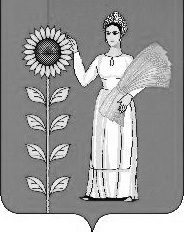 №Наименование групп, подгрупп, статей, подстатей и вида источниковКод администратораКод бюджетной классификации2023 год2024 год2025 год1.Предоставление бюджетных кредитов другим бюджетам бюджетной системы Российской Федерации из бюджетов муниципальных районов  в валюте Российской Федерации70301 06 05 02 05 0000 540-3 000 000,00-3 000 000,00-3 000 000,002.Возврат бюджетных кредитов, предоставленных другим бюджетам бюджетной системы Российской Федерации из бюджетов муниципальных районов в валюте Российской Федерации70301 06 05 02 05 0000 640    3 000 000,003 000 000,003 000 000,003.Изменение остатков средств на счетах по учету средств бюджетов70301 05 00 00 00 0000 000110 066 447,670,000,00ИТОГО:ИТОГО:110 066 447,670,000,00Приложение 2к районному бюджету на 2023 год и на плановый период 2024 и 2025 годов Наименование доходаБюджеты   сельских поселений12Прочие доходы от оказания платных услуг (работ) получателями средств бюджетов сельских поселений100Доходы, поступающие в порядке возмещения расходов, понесенных в связи с эксплуатацией имущества сельских поселений100Прочие доходы от компенсации затрат бюджетов сельских поселений100Платежи в целях возмещения убытков, причиненных уклонением от заключения с муниципальным органом сельского поселения (муниципальным казенным учреждением) муниципального контракта, а также иные денежные средства, подлежащие зачислению в бюджет сельского поселения за нарушение законодательства Российской Федерации о контрактной системе в сфере закупок товаров, работ, услуг для обеспечения государственных и муниципальных нужд (за исключением муниципального контракта, финансируемого за счет средств муниципального дорожного фонда)100Платежи в целях возмещения убытков, причиненных уклонением от заключения с муниципальным органом сельского поселения (муниципальным казенным учреждением) муниципального контракта, финансируемого за счет средств муниципального дорожного фонда, а также иные денежные средства, подлежащие зачислению в бюджет сельского поселения за нарушение законодательства Российской Федерации о контрактной системе в сфере закупок товаров, работ, услуг для обеспечения государственных и муниципальных нужд100Иные штрафы, неустойки, пени, уплаченные в соответствии с законом или договором в случае неисполнения или ненадлежащего исполнения обязательств перед муниципальным органом, (муниципальным казенным учреждением) сельского поселения100Штрафы, неустойки, пени, уплаченные в случае просрочки исполнения поставщиком (подрядчиком, исполнителем) обязательств, предусмотренных муниципальным контрактом, заключенным муниципальным органом, казенным учреждением сельского поселения100Невыясненные поступления, зачисляемые в бюджеты сельских поселений100Прочие неналоговые доходы бюджетов сельских поселений100Средства самообложения граждан, зачисляемые в бюджеты сельских поселений100Инициативные платежи, зачисляемые в бюджеты сельских поселений100Прочие неналоговые доходы бюджетов сельских поселений в части невыясненных поступлений, по которым не осуществлен возврат (уточнение) не позднее трех лет со дня их зачисления на единый счет бюджета сельского поселения100Приложение 3Приложение 3к районному бюджету на 2023 годк районному бюджету на 2023 годи плановый период 2024 и 2025 годови плановый период 2024 и 2025 годовОбъем плановых назначений районного бюджета по видам доходов
 на 2023 год и плановый период 2024 и 2025 годов Объем плановых назначений районного бюджета по видам доходов
 на 2023 год и плановый период 2024 и 2025 годов Объем плановых назначений районного бюджета по видам доходов
 на 2023 год и плановый период 2024 и 2025 годов Объем плановых назначений районного бюджета по видам доходов
 на 2023 год и плановый период 2024 и 2025 годов Объем плановых назначений районного бюджета по видам доходов
 на 2023 год и плановый период 2024 и 2025 годов Код бюджетной классификации Российской ФедерацииНаименование доходов2023 год2024 год2025 год00010000000000000000НАЛОГОВЫЕ И НЕНАЛОГОВЫЕ ДОХОДЫ       427 600 844,23           439 107 529,41         452 919 746,90   00010100000000000000НАЛОГИ НА ПРИБЫЛЬ, ДОХОДЫ       211 743 590,00           220 749 244,00         230 340 008,00   00010102000010000110Налог на доходы физических лиц       211 743 590,00           220 749 244,00         230 340 008,00   00010300000000000000НАЛОГИ НА ТОВАРЫ (РАБОТЫ, УСЛУГИ), РЕАЛИЗУЕМЫЕ НА ТЕРРИТОРИИ РОССИЙСКОЙ ФЕДЕРАЦИИ         54 544 854,23             57 524 885,41           61 254 338,90   00010302230010000110Доходы от уплаты акцизов на дизельное топливо, подлежащие распределению между бюджетами субъектов Российской Федерации и местными бюджетами с учетом установленных дифференцированных нормативов отчислений в местные бюджеты         26 666 979,23             28 123 916,48           29 947 246,29   00010302240010000110Доходы от уплаты акцизов на моторные масла для дизельных и (или) карбюраторных (инжекторных) двигателей, подлежащие распределению между бюджетами субъектов Российской Федерации и местными бюджетами с учетом установленных дифференцированных нормативов отчислений в местные бюджеты              147 271,11                  155 317,19                165 386,72   00010302250010000110Доходы от уплаты акцизов на автомобильный бензин, подлежащие распределению между бюджетами субъектов Российской Федерации и местными бюджетами с учетом установленных дифференцированных нормативов отчислений в местные бюджет         30 697 843,96             32 375 005,51           34 473 941,93   00010302260010000110Доходы от уплаты акцизов на прямогонный бензин, подлежащие распределению между бюджетами субъектов Российской Федерации и местными бюджетами с учетом установленных дифференцированных нормативов отчислений в местные бюджеты-          2 967 240,07   -          3 129 353,77   -         3 332 236,04   00010500000000000000НАЛОГИ НА СОВОКУПНЫЙ ДОХОД         11 330 000,00             11 800 000,00           12 270 000,00   00010503010010000110Единый сельскохозяйственный налог           8 680 000,00               9 100 000,00             9 520 000,00   00010504020020000110Налог, взимаемый в связи с применением патентной системы налогообложения, зачисляемый в бюджеты муниципальных районов           2 650 000,00               2 700 000,00             2 750 000,00   00010800000000000000ГОСУДАРСТВЕННАЯ ПОШЛИНА           5 909 400,00               5 969 400,00             6 029 400,00   00011100000000000000ДОХОДЫ ОТ ИСПОЛЬЗОВАНИЯ ИМУЩЕСТВА, НАХОДЯЩЕГОСЯ В ГОСУДАРСТВЕННОЙ И МУНИЦИПАЛЬНОЙ СОБСТВЕННОСТИ       141 350 000,00           141 350 000,00         141 350 000,00   00011200000000000000ПЛАТЕЖИ ПРИ ПОЛЬЗОВАНИИ ПРИРОДНЫМИ РЕСУРСАМИ           1 562 000,00               1 562 000,00             1 562 000,00   00011400000000000000ДОХОДЫ ОТ ПРОДАЖИ МАТЕРИАЛЬНЫХ И НЕМАТЕРИАЛЬНЫХ АКТИВОВ              161 000,00                  152 000,00                114 000,00   00011600000000000000ШТРАФЫ, САНКЦИИ, ВОЗМЕЩЕНИЕ УЩЕРБА           1 000 000,00    0,0  0,0 00020000000000000000БЕЗВОЗМЕЗДНЫЕ ПОСТУПЛЕНИЯ       584 887 679,13           567 283 935,54         598 096 018,18   ВСЕГО ДОХОДОВ    1 012 488 523,36        1 006 391 464,95      1 051 015 765,08                                                                                                                                                 Приложение 4                                                                                         к  районному бюджету на 2023 год                                                                                                                                                                                                                                        и на плановый период 2024 и 2025 годов                                                                                                                                              Приложение 4                                                                                         к  районному бюджету на 2023 год                                                                                                                                                                                                                                        и на плановый период 2024 и 2025 годов                                                                                                                                              Приложение 4                                                                                         к  районному бюджету на 2023 год                                                                                                                                                                                                                                        и на плановый период 2024 и 2025 годов                                                                                                                                              Приложение 4                                                                                         к  районному бюджету на 2023 год                                                                                                                                                                                                                                        и на плановый период 2024 и 2025 годов                                                                                                                                              Приложение 4                                                                                         к  районному бюджету на 2023 год                                                                                                                                                                                                                                        и на плановый период 2024 и 2025 годов                                                                                                                                              Приложение 4                                                                                         к  районному бюджету на 2023 год                                                                                                                                                                                                                                        и на плановый период 2024 и 2025 годов                                                                                                                                              Приложение 4                                                                                         к  районному бюджету на 2023 год                                                                                                                                                                                                                                        и на плановый период 2024 и 2025 годов                                                                                                                                              Приложение 4                                                                                         к  районному бюджету на 2023 год                                                                                                                                                                                                                                        и на плановый период 2024 и 2025 годов                                                                                                                                              Приложение 4                                                                                         к  районному бюджету на 2023 год                                                                                                                                                                                                                                        и на плановый период 2024 и 2025 годов                                                                                                                                              Приложение 4                                                                                         к  районному бюджету на 2023 год                                                                                                                                                                                                                                        и на плановый период 2024 и 2025 годов                                                                                                                                              Приложение 4                                                                                         к  районному бюджету на 2023 год                                                                                                                                                                                                                                        и на плановый период 2024 и 2025 годов                                                                                                                                              Приложение 4                                                                                         к  районному бюджету на 2023 год                                                                                                                                                                                                                                        и на плановый период 2024 и 2025 годовОБЪЕМ   МЕЖБЮДЖЕТНЫХ   ТРАНСФЕРТОВ,  ПРЕДУСМОТРЕННЫХ
К  ПОЛУЧЕНИЮ  ИЗ ВЫШЕСТЯЩИХ БЮДЖЕТОВ БЮДЖЕТНОЙ СИСТЕМЫ РОССИЙСКОЙ ФЕДЕРАЦИИ НА  2023 ГОД И НА ПЛАНОВЫЙ ПЕРИОД 2024 И 2025 ГОДОВОБЪЕМ   МЕЖБЮДЖЕТНЫХ   ТРАНСФЕРТОВ,  ПРЕДУСМОТРЕННЫХ
К  ПОЛУЧЕНИЮ  ИЗ ВЫШЕСТЯЩИХ БЮДЖЕТОВ БЮДЖЕТНОЙ СИСТЕМЫ РОССИЙСКОЙ ФЕДЕРАЦИИ НА  2023 ГОД И НА ПЛАНОВЫЙ ПЕРИОД 2024 И 2025 ГОДОВОБЪЕМ   МЕЖБЮДЖЕТНЫХ   ТРАНСФЕРТОВ,  ПРЕДУСМОТРЕННЫХ
К  ПОЛУЧЕНИЮ  ИЗ ВЫШЕСТЯЩИХ БЮДЖЕТОВ БЮДЖЕТНОЙ СИСТЕМЫ РОССИЙСКОЙ ФЕДЕРАЦИИ НА  2023 ГОД И НА ПЛАНОВЫЙ ПЕРИОД 2024 И 2025 ГОДОВОБЪЕМ   МЕЖБЮДЖЕТНЫХ   ТРАНСФЕРТОВ,  ПРЕДУСМОТРЕННЫХ
К  ПОЛУЧЕНИЮ  ИЗ ВЫШЕСТЯЩИХ БЮДЖЕТОВ БЮДЖЕТНОЙ СИСТЕМЫ РОССИЙСКОЙ ФЕДЕРАЦИИ НА  2023 ГОД И НА ПЛАНОВЫЙ ПЕРИОД 2024 И 2025 ГОДОВ(руб.)П О К А З А Т Е Л И2023 год2024 год2025 годП О К А З А Т Е Л И2023 год2024 год2025 годДотации на выравнивание бюджетной обеспеченности    10 192 442,00  0,00  0,00 Субсидии на обеспечение дорожной деятельности в отношении автомобильных дорог общего пользования местного значения в части строительства (реконструкции) автомобильных дорог, в том числе  дорог с твердым покрытием до сельских населенных пунктов, не имеющих круглогодичной связи с сетью автомобильных дорог общего пользования, и проектирования искусственных сооружений на них    26 561 126,73  0,00  0,00 Субсидии на реализацию мероприятий, направленных на совершенствование муниципального управления         306 151,68        306 244,17         306 761,30 Субсидии на обеспечение условий для развития физической культуры и массового спорта         220 097,89        220 097,89  0,00 Субсидии местным бюджетам на реализацию муниципальных программ, направленных на выполнение требований антитеррористической защищенности образовательных организаций 1 625 018,46  0,00  0,00 Субсидии на создание в общеобразовательных организациях условий для инклюзивного образования детей-инвалидов, в том числе создание универсальной безбарьерной среды для беспрепятственного доступа и оснащение общеобразовательных организаций специальным, в том числе учебным, реабилитационным, компьютерным, оборудованием и автотранспортом 787 543,56  0,00  0,00 Субсидии на реализацию мероприятий, направленных на повышение квалификации педагогических работников муниципальных образовательных организаций 140 883,27  117 661,40  139 211,94 Субсидии на реализацию мероприятий, направленных на поддержку осуществления деятельности сельскохозяйственных кредитных потребительских кооперативов 1 222 246,16  1 129 981,92  1 113 014,2 Субсидии на реализацию мероприятий в области энергосбережения и повышения энергетической эффективности 18 048 000,00  19 608 000,00  6 486 000,00 Субсидии на реализацию мероприятий на создание условий для организации досуга и обеспечения услугами организаций культуры жителей муниципальных районов в части подготовки кадров учреждений культуры 36 697,30  37 037,04  43 795,62 Субсидии на приобретение автотранспорта для подвоза детей в общеобразовательные организации 2 213 544,04  2 304 447,26  14 200 000,00 Субсидии на реализацию мероприятий, направленных на создание условий для обеспечения услугами торговли и бытового обслуживания поселений, входящих в состав муниципального района 5 463 304,10  1 886 629,57  1 958 163,69 Субсидии на государственную поддержку отрасли культуры (предоставление субсидий местным бюджетам на реализацию муниципальных программ, направленных на модернизацию муниципальных детских школ искусств по видам искусств) 0,00  5 634 094,59  0,00 Субсидии на реализацию мероприятий, направленных на оснащение объектов спортивной инфраструктуры спортивно-технологическим оборудованием (субсидии бюджетам муниципальных районов на реализацию муниципальных программ, направленных на создание на сельских территориях малых спортивных площадок, монтируемых на открытых площадках или в закрытых помещениях, на которых возможно проводить тестирование населения в соответствии со Всероссийским физкультурно-спортивным комплексом "Готов к труду и обороне" (ГТО))      2 998 441,45  0,00  0,00 Субсидии на реализацию муниципальных программ, направленных на выполнение требований пожарной безопасности образовательных организаций 6 240 000,00  0,00  0,00 Субсидии на поддержку отрасли культуры (предоставление субсидий местным бюджетам на реализацию муниципальных программ, направленных на организацию библиотечного обслуживания населения в части комплектования книжных фондов библиотек муниципальных районов, городских округов и поселений) 329 875,00  329 875,00         330 261,00 Субсидии на организацию холодного водоснабжения населения и (или) водоотведения в части строительства, реконструкции, (модернизации), приобретения объектов капитального строительства 6 862 000,00  41 548 000,00  84 600 000,00 Субсидии на организацию холодного водоснабжения населения и (или) водоотведения в части сохранения и развития имеющегося потенциала мощности централизованных систем 34 310 000,00  37 130 000,00  30 550 000,00 Субсидии на реализацию мероприятий по стимулированию программ развития жилищного строительства в части строительства (реконструкции) объектов водоснабжения и (или) водоотведения в целях реализации проектов по развитию территорий 0,00  0,00  1 881 000,00 Субсидии на обновление материально-технической базы для организации учебно-исследовательской, научно-практической, творческой деятельности, занятий физической культурой и спортом в образовательных организациях      2 608 315,79  0,00  0,00 Субсидии на создание мест (площадок) накопления твердых коммунальных отходов, а также на приобретение, размещение контейнеров, бункеров на территории муниципальных районов         550 000,00  0,00  0,00 Субвенция на реализацию Закона Липецкой области от 2 сентября 2021 года № 578-ОЗ "О наделении органов местного самоуправления отдельными государственными полномочиями по возмещению стоимости услуг, предоставляемых согласно гарантированному перечню услуг по погребению"             7 069,15            7 069,15             7 069,15 Субвенция на реализацию Закона Липецкой области от 4 мая 2000 года № 88-ОЗ  «Об органах записи актов гражданского состояния Липецкой области и наделении органов местного самоуправления государственными полномочиями по образованию и деятельности органов записи актов гражданского состояния и государственной регистрации актов гражданского состояния»      1 729 575,00     1 729 575,00      1 729 575,00 Субвенция на реализацию Закона Липецкой области от 30 ноября 2000 года № 117 – ОЗ «О наделении органов местного самоуправления государственными полномочиями Липецкой области в сфере архивного дела»      1 909 300,00     1 909 300,00      1 909 300,00 Субвенция на реализацию Закона Липецкой области от 31 августа 2004 года № 120 – ОЗ «Об административных комиссиях и наделении органов местного самоуправления государственными полномочиями по образованию и организации деятельности административных комиссий, составлению протоколов об административных правонарушениях»         690 384,55        690 384,55         690 384,55 Субвенция на реализацию Закона Липецкой области от 30 декабря 2004 года № 167 – ОЗ «О комиссиях по делам несовершеннолетних и защите их прав в Липецкой области и наделении органов местного самоуправления государственными полномочиями по образованию и организации деятельности комиссий по делам несовершеннолетних и защите их прав»      1 127 433,00     1 127 433,00      1 127 433,00 Субвенция на реализацию Закона Липецкой области от 31 декабря 2009 года № 349-ОЗ «О наделении органов местного самоуправления отдельными государственными полномочиями по сбору информации от поселений, входящих в муниципальный район, необходимой для ведения Регистра муниципальных нормативных правовых актов Липецкой области»         904 890,50        904 890,50         904 890,50 Субвенция на реализацию Закона Липецкой области от 8 ноября 2012 года № 88-ОЗ «О наделении органов местного самоуправления отдельными государственными полномочиями в области охраны труда и социально-трудовых отношений»         634 200,00        634 200,00         634 200,00 Субвенция на реализацию Закона Липецкой области от 15 декабря 2015 года № 481-ОЗ «О наделении органов местного самоуправления государственными полномочиями по организации проведения мероприятий по отлову и содержанию безнадзорных животных»         361 111,00        361 111,00         361 111,00 Субвенция на реализацию закона Липецкой области от 11 декабря 2013 года № 217-ОЗ «О нормативах финансирования муниципальных дошкольных образовательных организаций»    43 968 000,00   43 968 000,00    43 968 000,00 Субвенция на реализацию Закона Липецкой области от 19 августа 2008 года № 180-ОЗ «О нормативах финансирования общеобразовательных учреждений»  319 501 000,00 319 501 000,00  319 501 000,00 Субвенция на реализацию Закона Липецкой области от 27 декабря 2007 года № 119 – ОЗ «О наделении органов местного самоуправления отдельными государственными полномочиями в сфере образования»    25 156 746,50   25 160 628,50    24 708 664,23   - компенсационные выплаты за присмотр и уход за детьми в образовательной организации, реализующей образовательную программу дошкольного образования      3 427 465,00     3 427 465,00      3 427 465,00   - социальные выплаты на питание обучающихся в муниципальных образовательных организациях, в частных общеобразовательных организациях, имеющих государственную аккредитацию      9 167 581,50     9 511 463,50      9 386 415,50  обеспечение бесплатного горячего питания обучающихся по образовательным программам начального общего образования    12 215 200,00   12 215 200,00     11 888 283,73   - компенсация затрат родителей (законных представителей) детей-инвалидов на организацию обучения по основным общеобразовательным программам на дому             6 500,00            6 500,00             6 500,00    - обеспечение бесплатным горячим питанием детей участников специальной военной операции, обучающихся по программам основного общего и среднего общего образования         340 000,00  0,00  0,00 Субвенция на реализацию закона Липецкой области от 27 декабря 2007 года № 113-ОЗ  «О наделении органов местного самоуправления отдельными государственными полномочиями по осуществлению деятельности по опеке и попечительству в Липецкой области»  на:    15 058 886,00   15 058 886,00    15 058 886,00         материальная  поддержка  ребенка  в  семье  опекуна  (попечителя)  и  приемной а  также  вознаграждение,  причитающееся  приемному  родителю    11 517 881,00   11 517 881,00     11 517 881,00   содержание численности специалистов, осуществляющих деятельность по опеке и попечительству      3 391 005,00     3 391 005,00      3 391 005,00       предоставление единовременной выплаты детям-сиротам и детям, оставшимся без попечения родителей, а также лицам из их числа на ремонт закрепленного жилого помещения         150 000,00        150 000,00         150 000,00 Субвенция на реализацию закона Липецкой области от 4 февраля 2008 года  № 129-ОЗ «О наделении органов местного самоуправления отдельными государственными полномочиями по оплате жилья и коммунальных услуг педагогическим, медицинским, работникам культуры и искусства»      2 417 184,00     2 417 184,00      2 417 184,00    -оплата  жилья  и  коммунальных  услуг  педагогическим  работникам,  медицинским  работникам  образовательных  организаций      1 888 656,00     1 888 656,00      1 888 656,00     -оплата  жилья  и  коммунальных  услуг  работникам  учреждений  культуры  и  искусства         528 528,00        528 528,00         528 528,00 ВСЕГО:  534 181 467,13 523 721 730,54  554 625 905,18                                                                                                                                                      Приложение 5                                                                                                                                                      к районному бюджету на 2023 год                                                            и на плановый период 2024 и 2025 годаСУММЫ МЕЖБЮДЖЕТНЫХ ТРАНСФЕРТОВ, СУММЫ МЕЖБЮДЖЕТНЫХ ТРАНСФЕРТОВ, СУММЫ МЕЖБЮДЖЕТНЫХ ТРАНСФЕРТОВ, СУММЫ МЕЖБЮДЖЕТНЫХ ТРАНСФЕРТОВ, СУММЫ МЕЖБЮДЖЕТНЫХ ТРАНСФЕРТОВ, СУММЫ МЕЖБЮДЖЕТНЫХ ТРАНСФЕРТОВ,   предусмотренных к получению из бюджетов    предусмотренных к получению из бюджетов    предусмотренных к получению из бюджетов    предусмотренных к получению из бюджетов    предусмотренных к получению из бюджетов    предусмотренных к получению из бюджетов  сельских поселений на 2023 год и на плановый период 2024 и 2025 годов сельских поселений на 2023 год и на плановый период 2024 и 2025 годов сельских поселений на 2023 год и на плановый период 2024 и 2025 годов сельских поселений на 2023 год и на плановый период 2024 и 2025 годов сельских поселений на 2023 год и на плановый период 2024 и 2025 годов сельских поселений на 2023 год и на плановый период 2024 и 2025 годов Наименование администраций сельсоветовИтого по сельскому поселениюИтого по сельскому поселениюИтого по сельскому поселениюв том числев том числев том числев том числев том числев том числев том числев том числев том числев том числев том числев том числев том числев том числев том числеНаименование администраций сельсоветовИтого по сельскому поселениюИтого по сельскому поселениюИтого по сельскому поселениюсопровождение информационных систем и программного обеспечения исполнения бюджетов поселенийсопровождение информационных систем и программного обеспечения исполнения бюджетов поселенийсопровождение информационных систем и программного обеспечения исполнения бюджетов поселенийсодержание специалиста по  осуществлению контроля над исполнением бюджетов поселенийсодержание специалиста по  осуществлению контроля над исполнением бюджетов поселенийсодержание специалиста по  осуществлению контроля над исполнением бюджетов поселенийосуществление внешнего муниципального финансового контроляосуществление внешнего муниципального финансового контроляосуществление внешнего муниципального финансового контролясоздание условий для организации досуга и обеспечения жителей поселения услугами организаций культурысоздание условий для организации досуга и обеспечения жителей поселения услугами организаций культурысоздание условий для организации досуга и обеспечения жителей поселения услугами организаций культурыосуществление закупок товаров, работ, услуг конкурентными способами определения поставщиков (подрядчиков, исполнителей)осуществление закупок товаров, работ, услуг конкурентными способами определения поставщиков (подрядчиков, исполнителей)осуществление закупок товаров, работ, услуг конкурентными способами определения поставщиков (подрядчиков, исполнителей)Наименование администраций сельсоветов2023 год2024 год2025 год2023 год2024 год2025 год2023 год2024 год2025 год2023 год2024 год2025 год2023 год2024 год2025 год2023 год2024 год2025 годСельское поселение Березнеговатский сельсовет2145915,001308121,001266121,0048070,0047070,0047070,0048070,0047070,0047070,0034885,0034885,0034885,002012890,001175096,001133096,004000,004000,004000,00Сельское поселение  Богородицкий сельсовет  8145118,006951197,006951197,0048070,0047070,0047070,0048070,0047070,0047070,0034885,0034885,0034885,008012093,006818172,006818172,004000,004000,004000,00Сельское поселение  Верхнематренский сельсовет1502190,00455025,00679025,0048070,0047070,0047070,0048070,0047070,0047070,0034885,0034885,0034885,001369165,00322000,00546000,004000,004000,004000,00Сельское поселение  Демшинский сельсовет1626389,001496953,001496953,0048070,0047070,0047070,0048070,0047070,0047070,0034885,0034885,0034885,001493364,001363928,001363928,004000,004000,004000,00Сельское поселение  Добринский сельсовет2381583,002193462,002193462,0048070,0047070,0047070,0048070,0047070,0047070,0034885,0034885,0034885,002248558,002060437,002060437,004000,004000,004000,00Сельское поселение  Дубовской сельсовет2960630,002697232,02266875,0048070,0047070,0047070,0048070,0047070,0047070,0034885,0034885,0034885,002827605,002564207,002133850,004000,004000,004000,00Сельское поселение Дуровский сельсовет1629601,001561875,001561875,0048070,0047070,0047070,0048070,0047070,0047070,0034885,0034885,0034885,001496576,001428850,001428850,004000,004000,004000,00Сельское поселение  Каверинский сельсовет2484922,002281727,002281727,0048070,0047070,0047070,0048070,0047070,0047070,0034885,0034885,0034885,002351897,002148702,002148702,004000,004000,004000,00Сельское поселение  Мазейский сельсовет1552833,001442205,001442205,0048070,0047070,0047070,0048070,0047070,0047070,0034885,0034885,0034885,001419808,001309180,001309180,004000,004000,004000,00Сельское поселение  Нижнематренский сельсовет1627439,00633025,00641940,0048070,0047070,0047070,0048070,0047070,0047070,0034885,0034885,0034885,001494414,00500000,00508915,004000,004000,004000,00Сельское поселение  Новочеркутинский сельсовет7390164,006670419,006817769,0048070,0047070,0047070,0048070,0047070,0047070,0034885,0034885,0034885,007257139,006537394,006684744,004000,004000,004000,00Сельское поселение  Петровский  сельсовет5681286,005233520,005233520,0048070,0047070,0047070,0048070,0047070,0047070,0034885,0034885,0034885,005548261,005100495,005100495,004000,004000,004000,00Сельское поселение  Пушкинский сельсовет2933541,002783025,002783025,0048070,0047070,0047070,0048070,0047070,0047070,0034885,0034885,0034885,002800516,002650000,002650000,004000,004000,004000,00Сельское поселение  Среднематренский сельсовет133025,00133025,00133025,0048070,0047070,0047070,0048070,0047070,0047070,0034885,0034885,0034885,004000,004000,004000,00Сельское поселение Талицкий сельсовет5286743,004782536,00482536,0048070,0047070,0047070,0048070,0047070,0047070,0034885,0034885,0034885,005153718,004649511,004649511,004000,004000,004000,00Сельское поселение  Тихвинский сельсовет1306008,001215704,001215704,0048070,0047070,0047070,0048070,0047070,0047070,0034885,0034885,0034885,001172983,001082679,001082679,004000,004000,004000,00Сельское поселение  Хворостянский сельсовет1918825,001723154,001723154,0048070,0047070,0047070,0048070,0047070,0047070,0034885,0034885,0034885,001785800,001590129,001590129,004000,004000,004000,00ВСЕГО50706212,0043562205,0043470113,00800190,00800190,00800190,00800190,00800190,00800190,00593045,00593045,00593045,0048444787,0041300780,0041208688,068000,0068000,0068000,00Приложение 6
 к районному бюджету на 2023 год
 и на плановый период 2024 и 2025 годовПриложение 6
 к районному бюджету на 2023 год
 и на плановый период 2024 и 2025 годовПриложение 6
 к районному бюджету на 2023 год
 и на плановый период 2024 и 2025 годовПриложение 6
 к районному бюджету на 2023 год
 и на плановый период 2024 и 2025 годовПриложение 6
 к районному бюджету на 2023 год
 и на плановый период 2024 и 2025 годовПриложение 6
 к районному бюджету на 2023 год
 и на плановый период 2024 и 2025 годовРаспределение бюджетных ассигнований по разделам и подразделам классификации расходов на 2023 и на плановый период 2024 и 2025 годовРаспределение бюджетных ассигнований по разделам и подразделам классификации расходов на 2023 и на плановый период 2024 и 2025 годовРаспределение бюджетных ассигнований по разделам и подразделам классификации расходов на 2023 и на плановый период 2024 и 2025 годовРаспределение бюджетных ассигнований по разделам и подразделам классификации расходов на 2023 и на плановый период 2024 и 2025 годовРаспределение бюджетных ассигнований по разделам и подразделам классификации расходов на 2023 и на плановый период 2024 и 2025 годовРаспределение бюджетных ассигнований по разделам и подразделам классификации расходов на 2023 и на плановый период 2024 и 2025 годовруб.руб.руб.руб.руб.руб.НаименованиеРазделПодраздел2023 год2024 год2025 год123456ВСЕГО1 122 554 971,031 006 391 464,951 051 015 765,08ОБЩЕГОСУДАРСТВЕННЫЕ ВОПРОСЫ01114 810 026,90113 755 116,22113 755 804,35Функционирование высшего должностного лица субъекта Российской Федерации и муниципального образования01021 971 680,001 971 680,001 971 680,00Функционирование законодательных (представительных) органов государственной власти и представительных органов муниципальных образований01031 615 850,001 615 850,001 615 850,00Функционирование Правительства Российской Федерации, высших исполнительных органов государственной власти субъектов Российской Федерации, местных администраций010445 160 405,4245 083 556,3545 084 244,48Обеспечение деятельности финансовых, налоговых и таможенных органов и органов финансового (финансово-бюджетного) надзора010621 446 061,6121 348 091,8221 348 091,82Резервные фонды011110 850 000,0010 000 000,0010 000 000,00Другие общегосударственные вопросы011333 766 029,8733 735 938,0533 735 938,05НАЦИОНАЛЬНАЯ БЕЗОПАСНОСТЬ И ПРАВООХРАНИТЕЛЬНАЯ ДЕЯТЕЛЬНОСТЬ0312 251 475,0012 251 475,0012 251 475,00Органы юстиции03041 729 575,001 729 575,001 729 575,00Защита населения и территории от чрезвычайных ситуаций природного и техногенного характера, пожарная безопасность031010 431 900,0010 431 900,0010 431 900,00Другие вопросы в области национальной безопасности и правоохранительной деятельности031490 000,0090 000,0090 000,00НАЦИОНАЛЬНАЯ ЭКОНОМИКА04119 589 111,4883 136 464,0580 672 392,44Общеэкономические вопросы0401634 200,00634 200,00634 200,00Сельское хозяйство и рыболовство0405361 111,00361 111,00361 111,00Транспорт040810 000 000,0010 000 000,0010 000 000,00Дорожное хозяйство (дорожные фонды)040981 105 980,9657 524 885,4161 254 338,90Другие вопросы в области национальной экономики041227 487 819,5214 616 267,648 422 742,54ЖИЛИЩНО-КОММУНАЛЬНОЕ ХОЗЯЙСТВО0589 520 353,4894 660 706,00135 347 906,00Жилищное хозяйство050128 204 222,430,000,00Коммунальное хозяйство050261 316 131,0594 660 706,00135 347 906,00ОХРАНА ОКРУЖАЮЩЕЙ СРЕДЫ061 562 000,001 562 000,001 562 000,00Сбор, удаление отходов и очистка сточных вод06021 562 000,001 562 000,001 562 000,00ОБРАЗОВАНИЕ07615 248 979,74532 740 069,34528 126 198,91Дошкольное образование070160 161 880,6364 023 031,0059 823 031,00Общее образование0702483 272 412,89395 050 482,34400 328 251,81Дополнительное образование детей070349 661 330,4651 603 387,6445 912 383,00Молодежная политика0707992 640,00992 640,00992 640,00Другие вопросы в области образования070921 160 715,7621 070 528,3621 069 893,10КУЛЬТУРА, КИНЕМАТОГРАФИЯ08107 570 824,9093 984 620,0093 878 685,00Культура080179 546 457,4567 495 210,0067 289 275,00Другие вопросы в области культуры, кинематографии080428 024 367,4526 489 410,0026 589 410,00СОЦИАЛЬНАЯ ПОЛИТИКА1052 263 385,6552 267 267,6551 815 303,38Пенсионное обеспечение10019 630 000,009 630 000,009 630 000,00Социальное обеспечение населения100324 147 034,6524 150 916,6523 698 952,38Охрана семьи и детства100415 095 346,0015 095 346,0015 095 346,00Другие вопросы в области социальной политики10063 391 005,003 391 005,003 391 005,00ФИЗИЧЕСКАЯ КУЛЬТУРА И СПОРТ114 832 876,141 804 146,691 570 000,00Массовый спорт11024 832 876,141 804 146,691 570 000,00СРЕДСТВА МАССОВОЙ ИНФОРМАЦИИ124 905 937,744 860 800,004 860 800,00Периодическая печать и издательства12024 905 937,744 860 800,004 860 800,00УСЛОВНО УТВЕРЖДЕННЫЕ РАСХОДЫ0,0015 368 800,0027 175 200,00Условно утвержденные расходы0,0015 368 800,0027 175 200,00Приложение 7
 к районному бюджету на 2023 год
 и на плановый период 2024 и 2025 годовПриложение 7
 к районному бюджету на 2023 год
 и на плановый период 2024 и 2025 годовПриложение 7
 к районному бюджету на 2023 год
 и на плановый период 2024 и 2025 годовПриложение 7
 к районному бюджету на 2023 год
 и на плановый период 2024 и 2025 годовПриложение 7
 к районному бюджету на 2023 год
 и на плановый период 2024 и 2025 годовПриложение 7
 к районному бюджету на 2023 год
 и на плановый период 2024 и 2025 годовПриложение 7
 к районному бюджету на 2023 год
 и на плановый период 2024 и 2025 годовПриложение 7
 к районному бюджету на 2023 год
 и на плановый период 2024 и 2025 годовПриложение 7
 к районному бюджету на 2023 год
 и на плановый период 2024 и 2025 годовВедомственная структура расходов районного бюджета 
на 2023 и на плановый период 2024 и 2025 годовВедомственная структура расходов районного бюджета 
на 2023 и на плановый период 2024 и 2025 годовВедомственная структура расходов районного бюджета 
на 2023 и на плановый период 2024 и 2025 годовВедомственная структура расходов районного бюджета 
на 2023 и на плановый период 2024 и 2025 годовВедомственная структура расходов районного бюджета 
на 2023 и на плановый период 2024 и 2025 годовВедомственная структура расходов районного бюджета 
на 2023 и на плановый период 2024 и 2025 годовВедомственная структура расходов районного бюджета 
на 2023 и на плановый период 2024 и 2025 годовВедомственная структура расходов районного бюджета 
на 2023 и на плановый период 2024 и 2025 годовВедомственная структура расходов районного бюджета 
на 2023 и на плановый период 2024 и 2025 годовруб.руб.руб.руб.руб.руб.руб.руб.руб.НаименованиеГРБСРазделПодразделЦелевая статьяВид расходов2023 год2024 год2025 год123456789Совет депутатов Добринского муниципального района Липецкой области7011 615 850,001 615 850,001 615 850,00ОБЩЕГОСУДАРСТВЕННЫЕ ВОПРОСЫ701011 615 850,001 615 850,001 615 850,00Функционирование законодательных (представительных) органов государственной власти и представительных органов муниципальных образований70101031 615 850,001 615 850,001 615 850,00Непрограммные расходы районного бюджета701010399 0 00 000001 615 850,001 615 850,001 615 850,00Иные непрограммные мероприятия701010399 9 00 000001 615 850,001 615 850,001 615 850,00Расходы на выплаты по оплате труда работников органов местного самоуправления701010399 9 00 001101 426 640,001 426 640,001 426 640,00Расходы на выплаты персоналу в целях обеспечения выполнения функций государственными (муниципальными) органами, казенными учреждениями, органами управления государственными внебюджетными фондами701010399 9 00 001101001 426 640,001 426 640,001 426 640,00Расходы на обеспечение функций органов местного самоуправления (за исключением расходов на выплаты по оплате труда работников указанных органов)701010399 9 00 00120189 210,00189 210,00189 210,00Закупка товаров, работ и услуг для обеспечения государственных (муниципальных) нужд701010399 9 00 00120200184 810,00184 810,00184 810,00Иные бюджетные ассигнования701010399 9 00 001208004 400,004 400,004 400,00Администрация Добринского муниципального района Липецкой области702297 384 575,32265 950 293,60304 174 110,12ОБЩЕГОСУДАРСТВЕННЫЕ ВОПРОСЫ7020156 377 623,4756 300 774,4056 301 462,53Функционирование высшего должностного лица субъекта Российской Федерации и муниципального образования70201021 971 680,001 971 680,001 971 680,00Непрограммные расходы районного бюджета702010299 0 00 000001 971 680,001 971 680,001 971 680,00Обеспечение деятельности председателя представительного органа муниципального образования и главы местной администрации (исполнительно-распорядительного органа муниципального образования)702010299 1 00 000001 971 680,001 971 680,001 971 680,00Обеспечение деятельности главы местной администрации (исполнительно-распорядительного органа муниципального образования)702010299 1 00 000501 971 680,001 971 680,001 971 680,00Расходы на выплаты персоналу в целях обеспечения выполнения функций государственными (муниципальными) органами, казенными учреждениями, органами управления государственными внебюджетными фондами702010299 1 00 000501001 971 680,001 971 680,001 971 680,00Функционирование Правительства Российской Федерации, высших исполнительных органов государственной власти субъектов Российской Федерации, местных администраций702010445 160 405,4245 083 556,3545 084 244,48Муниципальная программа Добринского муниципального района "Развитие системы эффективного муниципального управления Добринского муниципального района на 2019-2025 годы"702010405 0 00 0000045 160 405,4245 083 556,3545 084 244,48Подпрограмма "Развитие кадрового потенциала муниципальной службы, информационное обеспечение и совершенствование деятельности органов местного самоуправления Добринского муниципального района"702010405 1 00 0000045 160 405,4245 083 556,3545 084 244,48Основное мероприятие "Повышение квалификации муниципальных служащих"702010405 1 01 00000139 587,83139 587,83139 587,83Расходы на мероприятия по совершенствованию муниципального управления702010405 1 01 S6790139 587,83139 587,83139 587,83Закупка товаров, работ и услуг для обеспечения государственных (муниципальных) нужд702010405 1 01 S6790200139 587,83139 587,83139 587,83Основное мероприятие "Финансовое обеспечение деятельности органов местного самоуправления"702010405 1 02 0000044 756 499,5644 679 558,0044 679 729,00Расходы на выплаты по оплате труда работников органов местного самоуправления702010405 1 02 0011034 957 010,5634 881 781,0034 881 781,00Расходы на выплаты персоналу в целях обеспечения выполнения функций государственными (муниципальными) органами, казенными учреждениями, органами управления государственными внебюджетными фондами702010405 1 02 0011010034 957 010,5634 881 781,0034 881 781,00Расходы на обеспечение функций органов местного самоуправления (за исключением расходов на выплаты по оплате труда работников указанных органов)702010405 1 02 001209 799 489,009 797 777,009 797 948,00Закупка товаров, работ и услуг для обеспечения государственных (муниципальных) нужд702010405 1 02 001202009 208 969,009 207 257,009 207 428,00Иные бюджетные ассигнования702010405 1 02 00120800590 520,00590 520,00590 520,00Основное мероприятие "Приобретение услуг с использованием информационно-правовых систем"702010405 1 03 00000264 318,03264 410,52264 927,65Расходы на мероприятия по совершенствованию муниципального управления702010405 1 03 S6790264 318,03264 410,52264 927,65Закупка товаров, работ и услуг для обеспечения государственных (муниципальных) нужд702010405 1 03 S6790200264 318,03264 410,52264 927,65Другие общегосударственные вопросы70201139 245 538,059 245 538,059 245 538,05Муниципальная программа Добринского муниципального района "Развитие социальной сферы Добринского муниципального района на 2019-2025 годы"702011302 0 00 000005 640 963,005 640 963,005 640 963,00Подпрограмма "Духовно- нравственное и физическое развитие жителей Добринского муниципального района"702011302 1 00 000001 127 433,001 127 433,001 127 433,00Основное мероприятие "Организация и проведение мероприятий, направленных на профилактику наркомании, алкоголизма, табакокурения среди населения"702011302 1 02 000001 127 433,001 127 433,001 127 433,00Реализация Закона Липецкой области от 30 декабря 2004 года № 167-ОЗ "О комиссиях по делам несовершеннолетних и защите их прав в Липецкой области и наделении органов местного самоуправления государственными полномочиями по образованию и организации деятельности комиссий по делам несовершеннолетних и защите их прав"702011302 1 02 850801 127 433,001 127 433,001 127 433,00Расходы на выплаты персоналу в целях обеспечения выполнения функций государственными (муниципальными) органами, казенными учреждениями, органами управления государственными внебюджетными фондами702011302 1 02 850801001 105 300,001 105 300,001 105 300,00Закупка товаров, работ и услуг для обеспечения государственных (муниципальных) нужд702011302 1 02 8508020022 133,0022 133,0022 133,00Подпрограмма "Социальная поддержка граждан, реализация семейно-демографической политики Добринского муниципального района"702011302 3 00 000004 513 530,004 513 530,004 513 530,00Основное мероприятие "Подготовка и проведение районных мероприятий, фестивалей, конкурсов и участие делегаций в районных и областных совещаниях,  добровольческих акциях, семинарах, съездах"702011302 3 04 000004 356 930,004 356 930,004 356 930,00Реализация направления расходов основного мероприятия "Подготовка и проведение районных мероприятий, фестивалей, конкурсов и участие делегаций в районных и областных совещаниях,  добровольческих акциях, семинарах, съездах"702011302 3 04 999994 356 930,004 356 930,004 356 930,00Закупка товаров, работ и услуг для обеспечения государственных (муниципальных) нужд702011302 3 04 999992004 301 930,004 301 930,004 301 930,00Социальное обеспечение и иные выплаты населению702011302 3 04 9999930055 000,0055 000,0055 000,00Основное мероприятие "Проведение мероприятий для детей, оставшимся без попечения родителей и для опекунских и приемных семей"702011302 3 05 00000156 600,00156 600,00156 600,00Реализация направления расходов основного мероприятия "Проведение мероприятий для детей, оставшимся без попечения родителей и для опекунских и приемных семей"702011302 3 05 99999156 600,00156 600,00156 600,00Закупка товаров, работ и услуг для обеспечения государственных (муниципальных) нужд702011302 3 05 99999200156 600,00156 600,00156 600,00Муниципальная программа Добринского муниципального района "Развитие системы эффективного муниципального управления Добринского муниципального района на 2019-2025 годы"702011305 0 00 000003 604 575,053 604 575,053 604 575,05Подпрограмма "Развитие кадрового потенциала муниципальной службы, информационное обеспечение и совершенствование деятельности органов местного самоуправления Добринского муниципального района"702011305 1 00 000003 504 575,053 504 575,053 504 575,05Основное мероприятие "Финансовое обеспечение деятельности органов местного самоуправления"702011305 1 02 000003 504 575,053 504 575,053 504 575,05Реализация Закона Липецкой области от 30 ноября 2000 года № 117-ОЗ "О наделении органов местного самоуправления государственными полномочиями Липецкой области в сфере архивного дела"702011305 1 02 850601 909 300,001 909 300,001 909 300,00Расходы на выплаты персоналу в целях обеспечения выполнения функций государственными (муниципальными) органами, казенными учреждениями, органами управления государственными внебюджетными фондами702011305 1 02 850601001 712 620,001 712 620,001 712 620,00Закупка товаров, работ и услуг для обеспечения государственных (муниципальных) нужд702011305 1 02 85060200196 680,00196 680,00196 680,00Реализация Закона Липецкой области от 31 августа 2004 года № 120-ОЗ "Об административных комиссиях и наделении органов местного самоуправления государственными полномочиями по образованию и организации деятельности административных комиссий, составлению протоколов об административных правонарушениях"702011305 1 02 85070690 384,55690 384,55690 384,55Расходы на выплаты персоналу в целях обеспечения выполнения функций государственными (муниципальными) органами, казенными учреждениями, органами управления государственными внебюджетными фондами702011305 1 02 85070100604 722,55604 722,55604 722,55Закупка товаров, работ и услуг для обеспечения государственных (муниципальных) нужд702011305 1 02 8507020085 662,0085 662,0085 662,00Реализация Закона Липецкой области от 31 декабря 2009г № 349-ОЗ "О наделении органов местного самоуправления отдельными государственными полномочиями по сбору информации от поселений, входящих в муниципальный район, необходимой для ведения Регистра муниципальных нормативных правовых актов Липецкой области"702011305 1 02 85270904 890,50904 890,50904 890,50Расходы на выплаты персоналу в целях обеспечения выполнения функций государственными (муниципальными) органами, казенными учреждениями, органами управления государственными внебюджетными фондами702011305 1 02 85270100611 735,00611 735,00611 735,00Закупка товаров, работ и услуг для обеспечения государственных (муниципальных) нужд702011305 1 02 85270200293 155,50293 155,50293 155,50Подпрограмма "Поддержка социально ориентированных некоммерческих организаций и развитие гражданского общества Добринского муниципального района"702011305 5 00 00000100 000,00100 000,00100 000,00Основное мероприятие "Эффективное развитие и поддержка СО НКО"702011305 5 01 00000100 000,00100 000,00100 000,00Реализация направления расходов основного мероприятия "Эффективное развитие и поддержка СО НКО"702011305 5 01 99999100 000,00100 000,00100 000,00Предоставление субсидий бюджетным, автономным учреждениям и иным некоммерческим организациям702011305 5 01 99999600100 000,00100 000,00100 000,00НАЦИОНАЛЬНАЯ БЕЗОПАСНОСТЬ И ПРАВООХРАНИТЕЛЬНАЯ ДЕЯТЕЛЬНОСТЬ7020312 251 475,0012 251 475,0012 251 475,00Органы юстиции70203041 729 575,001 729 575,001 729 575,00Непрограммные расходы районного бюджета702030499 0 00 000001 729 575,001 729 575,001 729 575,00Обеспечение деятельности в сфере государственной регистрации актов гражданского состояния702030499 4 00 000001 729 575,001 729 575,001 729 575,00Осуществление переданных органам местного самоуправления в соответствии с пунктом 1 статьи 4 Федерального закона "Об актах гражданского состояния" полномочий Российской Федерации по государственной регистрации актов гражданского состояния702030499 4 00 59300822 600,00822 600,00822 600,00Расходы на выплаты персоналу в целях обеспечения выполнения функций государственными (муниципальными) органами, казенными учреждениями, органами управления государственными внебюджетными фондами702030499 4 00 59300100822 600,00822 600,00822 600,00Реализация Закона Липецкой области от 4 мая 2000 года № 88-ОЗ "Об органах записи актов гражданского состояния Липецкой области и наделении органов местного самоуправления государственными полномочиями по образованию и деятельности органов записи актов гражданского состояния и государственной регистрации актов гражданского состояния"702030499 4 00 85020906 975,00906 975,00906 975,00Расходы на выплаты персоналу в целях обеспечения выполнения функций государственными (муниципальными) органами, казенными учреждениями, органами управления государственными внебюджетными фондами702030499 4 00 85020100798 443,00798 443,00798 443,00Закупка товаров, работ и услуг для обеспечения государственных (муниципальных) нужд702030499 4 00 85020200108 532,00108 532,00108 532,00Защита населения и территории от чрезвычайных ситуаций природного и техногенного характера, пожарная безопасность702031010 431 900,0010 431 900,0010 431 900,00Муниципальная программа Добринского муниципального района "Создание условий для обеспечения общественной безопасности населения и территории Добринского муниципального района на 2019 - 2025 годы"702031004 0 00 0000010 431 900,0010 431 900,0010 431 900,00Подпрограмма "Осуществление мероприятий мобилизационной подготовки, гражданской обороны и защиты населения и территории Добринского муниципального района от чрезвычайных ситуаций природного и техногенного характера"702031004 1 00 000009 087 900,009 087 900,009 087 900,00Основное мероприятие "Финансирование на содержание и развитие МКУ ЕДДС"702031004 1 01 000009 087 900,009 087 900,009 087 900,00Расходы на содержание и развитие МКУ ЕДДС702031004 1 01 080009 087 900,009 087 900,009 087 900,00Расходы на выплаты персоналу в целях обеспечения выполнения функций государственными (муниципальными) органами, казенными учреждениями, органами управления государственными внебюджетными фондами702031004 1 01 080001006 982 255,006 982 255,006 982 255,00Закупка товаров, работ и услуг для обеспечения государственных (муниципальных) нужд702031004 1 01 080002002 095 645,002 095 645,002 095 645,00Иные бюджетные ассигнования702031004 1 01 0800080010 000,0010 000,0010 000,00Подпрограмма "Построение и развитие аппаратно-программного комплекса "Безопасный город"702031004 2 00 000001 344 000,001 344 000,001 344 000,00Основное мероприятие "Система видеонаблюдения в общественных местах"702031004 2 01 000001 344 000,001 344 000,001 344 000,00Реализация направления расходов основного мероприятия "Система видеонаблюдения в общественных местах"702031004 2 01 999991 344 000,001 344 000,001 344 000,00Закупка товаров, работ и услуг для обеспечения государственных (муниципальных) нужд702031004 2 01 999992001 344 000,001 344 000,001 344 000,00Другие вопросы в области национальной безопасности и правоохранительной деятельности702031490 000,0090 000,0090 000,00Муниципальная программа Добринского муниципального района "Профилактика терроризма на территории Добринского муниципального района"702031407 0 00 0000060 000,0060 000,0060 000,00Подпрограмма "Комплексные мероприятия по профилактике терроризма среди населения"702031407 1 00 0000060 000,0060 000,0060 000,00Основное мероприятие "Подготовка населения Добринского муниципального района к защите от террористических актов"702031407 1 01 0000030 000,0030 000,0030 000,00Реализация направления расходов основного мероприятия "Подготовка населения Добринского муниципального района к защите от террористических актов"702031407 1 01 9999930 000,0030 000,0030 000,00Закупка товаров, работ и услуг для обеспечения государственных (муниципальных) нужд702031407 1 01 9999920030 000,0030 000,0030 000,00Основное мероприятие "Укрепление мер по антитеррористической защищенности мест массового пребывания людей и объектов района"702031407 1 02 0000030 000,0030 000,0030 000,00Реализация направления расходов основного мероприятия "Укрепление мер по антитеррористической защищенности мест массового пребывания людей и объектов района"702031407 1 02 9999930 000,0030 000,0030 000,00Закупка товаров, работ и услуг для обеспечения государственных (муниципальных) нужд702031407 1 02 9999920030 000,0030 000,0030 000,00Муниципальная программа Добринского муниципального района "Профилактика экстремизма на территории Добринского муниципального района"702031408 0 00 0000030 000,0030 000,0030 000,00Подпрограмма "Комплексные мероприятия по профилактике  экстремизма среди населения"702031408 1 00 0000030 000,0030 000,0030 000,00Основное мероприятие "Подготовка населения Добринского муниципального района к защите от экстремистских проявлений"702031408 1 01 0000010 000,0010 000,0010 000,00Мероприятия по подготовке населения Добринского муниципального района к защите от экстремистских проявлений702031408 1 01 2010010 000,0010 000,0010 000,00Закупка товаров, работ и услуг для обеспечения государственных (муниципальных) нужд702031408 1 01 2010020010 000,0010 000,0010 000,00Основное мероприятие "Подготовка населения и органов местного самоуправления Добринского муниципального района от экстремистских проявлений"702031408 1 02 0000020 000,0020 000,0020 000,00Мероприятия по подготовке населения и органов местного самоуправления Добринского муниципального района от экстремистских проявлений702031408 1 02 2020020 000,0020 000,0020 000,00Закупка товаров, работ и услуг для обеспечения государственных (муниципальных) нужд702031408 1 02 2020020020 000,0020 000,0020 000,00НАЦИОНАЛЬНАЯ ЭКОНОМИКА70204119 589 111,4883 136 464,0580 672 392,44Общеэкономические вопросы7020401634 200,00634 200,00634 200,00Муниципальная программа Добринского муниципального района "Развитие системы эффективного муниципального управления Добринского муниципального района на 2019-2025 годы"702040105 0 00 00000634 200,00634 200,00634 200,00Подпрограмма "Развитие кадрового потенциала муниципальной службы, информационное обеспечение и совершенствование деятельности органов местного самоуправления Добринского муниципального района"702040105 1 00 00000634 200,00634 200,00634 200,00Основное мероприятие "Финансовое обеспечение деятельности органов местного самоуправления"702040105 1 02 00000634 200,00634 200,00634 200,00Реализация Закона Липецкой области от 08 ноября 2012г № 88-ОЗ "О наделении органов местного самоуправления отдельными государственными полномочиями в области охраны труда и социально-трудовых отношений"702040105 1 02 85340634 200,00634 200,00634 200,00Расходы на выплаты персоналу в целях обеспечения выполнения функций государственными (муниципальными) органами, казенными учреждениями, органами управления государственными внебюджетными фондами702040105 1 02 85340100598 725,00598 725,00598 725,00Закупка товаров, работ и услуг для обеспечения государственных (муниципальных) нужд702040105 1 02 8534020035 475,0035 475,0035 475,00Сельское хозяйство и рыболовство7020405361 111,00361 111,00361 111,00Непрограммные расходы районного бюджета702040599 0 00 00000361 111,00361 111,00361 111,00Иные непрограммные мероприятия702040599 9 00 00000361 111,00361 111,00361 111,00Реализация закона Липецкой области от 15 декабря 2015 года № 481-ОЗ "О наделении органов местного самоуправления государственными полномочиями по организации проведения мероприятий по отлову и содержанию безнадзорных животных"702040599 9 00 85170361 111,00361 111,00361 111,00Закупка товаров, работ и услуг для обеспечения государственных (муниципальных) нужд702040599 9 00 85170200361 111,00361 111,00361 111,00Транспорт702040810 000 000,0010 000 000,0010 000 000,00Муниципальная программа Добринского муниципального района "Обеспечение населения Добринского муниципального района качественной инфраструктурой и услугами ЖКХ на 2019-2025 годы"702040803 0 00 0000010 000 000,0010 000 000,0010 000 000,00Подпрограмма "Развитие автомобильных дорог местного значения Добринского муниципального района и организация транспортного обслуживания населения"702040803 2 00 0000010 000 000,0010 000 000,0010 000 000,00Основное мероприятие "Организация транспортного обслуживания населения автомобильным транспортом"702040803 2 03 0000010 000 000,0010 000 000,0010 000 000,00Реализация направления расходов основного мероприятия "Организация транспортного обслуживания населения автомобильным транспортом"702040803 2 03 9999910 000 000,0010 000 000,0010 000 000,00Закупка товаров, работ и услуг для обеспечения государственных (муниципальных) нужд702040803 2 03 9999920010 000 000,0010 000 000,0010 000 000,00Дорожное хозяйство (дорожные фонды)702040981 105 980,9657 524 885,4161 254 338,90Муниципальная программа Добринского муниципального района "Обеспечение населения Добринского муниципального района качественной инфраструктурой и услугами ЖКХ на 2019-2025 годы"702040903 0 00 0000081 105 980,9657 524 885,4161 254 338,90Подпрограмма "Развитие автомобильных дорог местного значения Добринского муниципального района и организация транспортного обслуживания населения"702040903 2 00 0000081 105 980,9657 524 885,4161 254 338,90Основное мероприятие "Капитальный ремонт автомобильных дорог"702040903 2 01 0000064 042 436,9657 524 885,4161 254 338,90Реализация направления расходов основного мероприятия "Капитальный ремонт и ремонт автомобильных дорог"702040903 2 01 9999934 076 038,9357 524 885,4161 254 338,90Закупка товаров, работ и услуг для обеспечения государственных (муниципальных) нужд702040903 2 01 9999920034 076 038,9357 524 885,4161 254 338,90Обеспечение дорожной деятельности в части капитального ремонта и ремонта автомобильных дорог общего пользования местного значения населенных пунктов и соединяющих населенные пункты в границах муниципального района702040903 2 01 S607029 966 398,030,000,00Закупка товаров, работ и услуг для обеспечения государственных (муниципальных) нужд702040903 2 01 S607020029 966 398,030,000,00Основное мероприятие "Содержание автомобильных дорог"702040903 2 02 0000017 063 544,000,000,00Предоставление межбюджетных трансфертов сельским поселениям на осуществление переданных полномочий по дорожной деятельности702040903 2 02 4110017 063 544,000,000,00Межбюджетные трансферты702040903 2 02 4110050017 063 544,000,000,00Другие вопросы в области национальной экономики702041227 487 819,5214 616 267,648 422 742,54Муниципальная программа Добринского муниципального района "Создание условий для развития экономики Добринского муниципального района на 2019 - 2025 годы"702041201 0 00 000008 874 287,525 043 161,175 209 210,54Подпрограмма "Развитие малого и среднего предпринимательства в Добринском муниципальном районе"702041201 1 00 00000950 000,00950 000,00950 000,00Основное мероприятие "Создание условий для повышения конкурентоспособности субъектов малого и среднего предпринимательства"702041201 1 01 00000800 000,00800 000,00800 000,00Реализация мероприятий, направленных на возмещение части затрат по приобретению и установки в текущем году теплиц для выращивания овощей, грибов, рассады в закрытом грунте на территории Добринского муниципального района702041201 1 01 60230800 000,00800 000,00800 000,00Иные бюджетные ассигнования702041201 1 01 60230800800 000,00800 000,00800 000,00Основное мероприятие "Методическое, информационное обеспечение сферы малого и среднего предпринимательства"702041201 1 02 00000150 000,00150 000,00150 000,00Организация и проведение мероприятий, направленных на поддержку субъектов малого и среднего предпринимательства702041201 1 02 20340150 000,00150 000,00150 000,00Закупка товаров, работ и услуг для обеспечения государственных (муниципальных) нужд702041201 1 02 20340200150 000,00150 000,00150 000,00Подпрограмма "Развитие потребительского рынка Добринского муниципального района"702041201 2 00 000006 424 025,642 691 052,742 875 152,87Основное мероприятие "Поддержка юридических лиц и индивидуальных предпринимателей, осуществляющих торговое и бытовое обслуживание в сельских населенных пунктах"702041201 2 01 000006 424 025,642 691 052,742 875 152,87Реализация мероприятий, направленных на приобретение автомобильных шин для автолавок (автомобилей, оборудованных для организации развозной торговли с них)702041201 2 01 60190225 000,00261 000,00324 000,00Иные бюджетные ассигнования702041201 2 01 60190800225 000,00261 000,00324 000,00Реализация мероприятий, направленных на ремонт автолавок (автомобилей, оборудованных для организации развозной торговли с них)702041201 2 01 60210387 000,00423 000,00468 000,00Иные бюджетные ассигнования702041201 2 01 60210800387 000,00423 000,00468 000,00Субсидии на создание условий для обеспечения услугами торговли и бытового обслуживания поселений, входящих в состав муниципального района702041201 2 01 S60605 812 025,642 007 052,742 083 152,87Иные бюджетные ассигнования702041201 2 01 S60608005 812 025,642 007 052,742 083 152,87Подпрограмма "Развитие кооперации в Добринском муниципальном районе"702041201 3 00 000001 500 261,881 402 108,431 384 057,67Основное мероприятие "Создание условий для эффективной деятельности сельскохозяйственных потребительских кооперативов"702041201 3 01 00000200 000,00200 000,00200 000,00Организация и проведение мероприятий, направленных на поддержку сельскохозяйственных потребительских кооперативов702041201 3 01 20750200 000,00200 000,00200 000,00Закупка товаров, работ и услуг для обеспечения государственных (муниципальных) нужд702041201 3 01 20750200200 000,00200 000,00200 000,00Основное мероприятие "Создание условий, направленных на поддержку осуществления деятельности сельскохозяйственных кредитных потребительских кооперативов"702041201 3 02 000001 300 261,881 202 108,431 184 057,67Субсидии на реализацию мероприятий, направленных на поддержку осуществления деятельности сельскохозяйственных кредитных потребительских кооперативов702041201 3 02 S68601 300 261,881 202 108,431 184 057,67Иные бюджетные ассигнования702041201 3 02 S68608001 300 261,881 202 108,431 184 057,67Муниципальная программа Добринского муниципального района "Обеспечение населения Добринского муниципального района качественной инфраструктурой и услугами ЖКХ на 2019-2025 годы"702041203 0 00 0000017 829 532,008 789 106,472 429 532,00Подпрограмма "Энергосбережение и повышение энергетической эффективности Добринского муниципального района"702041203 3 00 0000017 829 532,008 789 106,472 429 532,00Основное мероприятие "Содержание и тепло, энергоснабжение котельных муниципальных зданий"702041203 3 01 000001 129 532,001 129 532,001 129 532,00Реализация направления расходов основного мероприятия "Содержание и тепло, энергоснабжение котельных муниципальных зданий"702041203 3 01 999991 129 532,001 129 532,001 129 532,00Закупка товаров, работ и услуг для обеспечения государственных (муниципальных) нужд702041203 3 01 999992001 129 532,001 129 532,001 129 532,00Основное мероприятие "Модернизация и реконструкция систем теплоснабжения с применением энергосберегающих оборудования и технологий"702041203 3 02 0000016 700 000,007 659 574,471 300 000,00Реализация направления расходов основного мероприятия "Модернизация и реконструкция систем теплоснабжения с применением энергосберегающих оборудования и технологий"702041203 3 02 999992 300 000,000,000,00Закупка товаров, работ и услуг для обеспечения государственных (муниципальных) нужд702041203 3 02 999992002 300 000,000,000,00Расходы на осуществление мероприятий в области энергосбережения и повышения энергетической эффективности702041203 3 02 S608014 400 000,007 659 574,471 300 000,00Закупка товаров, работ и услуг для обеспечения государственных (муниципальных) нужд702041203 3 02 S60802000,000,001 300 000,00Капитальные вложения в объекты государственной (муниципальной) собственности702041203 3 02 S608040014 400 000,007 659 574,470,00Муниципальная программа Добринского муниципального района "Развитие системы эффективного муниципального управления Добринского муниципального района на 2019-2025 годы"702041205 0 00 00000784 000,00784 000,00784 000,00Подпрограмма "Совершенствование системы управления муниципальным имуществом и земельными участками Добринского муниципального района"702041205 2 00 00000784 000,00784 000,00784 000,00Основное мероприятие "Оформление технической документации, кадастровых паспортов, межевание земель, регистрация права муниципальной собственности на имущество казны Добринского муниципального района,проведение оценки муниципального имущества и земельных участков, находящихся в муниципальной собственности, систематизация и хранение документов по приватизации муниципального имущества"702041205 2 01 00000784 000,00784 000,00784 000,00Реализация направления расходов основного мероприятия "Оформление технической документации, кадастровых паспортов, межевания земель, регистрация права муниципальной собственности на имущество казны Добринского муниципального района, проведение оценки муниципального имущества и земельных участков, находящихся в муниципальной собственности, систематизация и хранение документов по приватизации муниципального имущества"702041205 2 01 99999784 000,00784 000,00784 000,00Закупка товаров, работ и услуг для обеспечения государственных (муниципальных) нужд702041205 2 01 99999200784 000,00784 000,00784 000,00ЖИЛИЩНО-КОММУНАЛЬНОЕ ХОЗЯЙСТВО7020589 520 353,4894 660 706,00135 347 906,00Жилищное хозяйство702050128 204 222,430,000,00Муниципальная программа Добринского муниципального района "Обеспечение населения Добринского муниципального района качественной инфраструктурой и услугами ЖКХ на 2019-2025 годы"702050103 0 00 0000028 204 222,430,000,00Подпрограмма "Строительство, реконструкция, капитальный ремонт муниципального имущества и жилого фонда Добринского муниципального района"702050103 1 00 0000028 204 222,430,000,00Основное мероприятие "Капитальный ремонт многоквартирных домов"702050103 1 02 00000874 222,430,000,00Предоставление межбюджетных трансфертов сельским поселениям на осуществление переданных полномочий по уплате взносов на капитальный ремонт муниципального жилищного фонда702050103 1 02 41200874 222,430,000,00Межбюджетные трансферты702050103 1 02 41200500874 222,430,000,00Основное мероприятие "Строительство и приобретение объектов муниципального жилья"702050103 1 03 0000027 330 000,000,000,00Строительство и приобретение муниципального жилья702050103 1 03 2060027 330 000,000,000,00Капитальные вложения в объекты государственной (муниципальной) собственности702050103 1 03 2060040027 330 000,000,000,00Коммунальное хозяйство702050261 316 131,0594 660 706,00135 347 906,00Муниципальная программа Добринского муниципального района "Обеспечение населения Добринского муниципального района качественной инфраструктурой и услугами ЖКХ на 2019-2025 годы"702050203 0 00 0000061 316 131,0594 660 706,00135 347 906,00Подпрограмма "Энергосбережение и повышение энергетической эффективности Добринского муниципального района"702050203 3 00 0000011 555 142,008 886 906,008 886 906,00Основное мероприятие "Содержание и тепло, энергоснабжение котельных муниципальных зданий"702050203 3 01 0000011 555 142,008 886 906,008 886 906,00Предоставление муниципальным бюджетным и автономным учреждениям субсидий702050203 3 01 090008 886 906,008 886 906,008 886 906,00Предоставление субсидий бюджетным, автономным учреждениям и иным некоммерческим организациям702050203 3 01 090006008 886 906,008 886 906,008 886 906,00Реализация направления расходов основного мероприятия "Содержание и тепло, энергоснабжение котельных муниципальных зданий"702050203 3 01 999992 668 236,000,000,00Закупка товаров, работ и услуг для обеспечения государственных (муниципальных) нужд702050203 3 01 999992002 668 236,000,000,00Подпрограмма "Обращение с отходами на территории Добринского муниципального района"702050203 4 00 000003 294 322,382 073 800,001 700 000,00Основное мероприятие "Создание мест (площадок) накопления твердых коммунальных отходов на территории Добринского муниципального района"702050203 4 01 000003 294 322,382 073 800,001 700 000,00Реализация направления расходов основного мероприятия "Создание мест (площадок) накопления твердых коммунальных отходов на территории Добринского муниципального района"702050203 4 01 999992 709 216,002 073 800,001 700 000,00Закупка товаров, работ и услуг для обеспечения государственных (муниципальных) нужд702050203 4 01 999992002 709 216,002 073 800,001 700 000,00Реализация мероприятий, направленных на создание мест (площадок) накопления твердых коммунальных отходов, а также на приобретение, размещение контейнеров, бункеров на территории муниципальных районов702050203 4 01 S6380585 106,380,000,00Закупка товаров, работ и услуг для обеспечения государственных (муниципальных) нужд702050203 4 01 S6380200585 106,380,000,00Подпрограмма "Повышение качества водоснабжения населения Добринского муниципального  района"702050203 5 00 0000046 466 666,6783 700 000,00124 761 000,00Основное мероприятие "Обеспечение организации водоснабжения населения и водоотведения:                         - строительство и реконструкция водопроводных сетей;  - строительство и реконструкция водозаборных сооружений"702050203 5 01 000007 300 000,0044 200 000,0090 000 000,00Расходы на организацию холодного водоснабжения населения и (или) водоотведения в части строительства, реконструкции, (модернизации), приобретения объектов капитального строительства702050203 5 01 S63907 300 000,0044 200 000,0090 000 000,00Закупка товаров, работ и услуг для обеспечения государственных (муниципальных) нужд702050203 5 01 S63902007 300 000,007 000 000,000,00Капитальные вложения в объекты государственной (муниципальной) собственности702050203 5 01 S63904000,0037 200 000,0090 000 000,00Основное мероприятие "Предоставление субсидий юридическим лицам, осуществляющим основную деятельность по холодному водоснабжению и (или) водоотведению в части сохранения и развития имеющегося потенциала мощности централизованных систем"702050203 5 02 0000036 500 000,0039 500 000,0032 500 000,00Расходы на организацию холодного водоснабжения населения и (или) водоотведения в части сохранения и развития имеющегося потенциала мощности централизованных систем702050203 5 02 S649036 500 000,0039 500 000,0032 500 000,00Иные бюджетные ассигнования702050203 5 02 S649080036 500 000,0039 500 000,0032 500 000,00Основное мероприятие "Разработка и утверждение схем водоснабжения и водоотведения"702050203 5 03 000002 666 666,670,000,00Реализация направления расходов основного мероприятия "Разработка и утверждение схем водоснабжения и водоотведения"702050203 5 03 999992 666 666,670,000,00Закупка товаров, работ и услуг для обеспечения государственных (муниципальных) нужд702050203 5 03 999992002 666 666,670,000,00Региональный проект "Жилье"702050203 5 F1 000000,000,002 261 000,00Реализация мероприятий по стимулированию программ развития жилищного строительства в части строительства (реконструкции) объектов водоснабжения и (или) водоотведения в целях реализации проектов по развитию территорий702050203 5 F1 502120,000,002 261 000,00Капитальные вложения в объекты государственной (муниципальной) собственности702050203 5 F1 502124000,000,002 261 000,00ОХРАНА ОКРУЖАЮЩЕЙ СРЕДЫ702061 562 000,001 562 000,001 562 000,00Сбор, удаление отходов и очистка сточных вод70206021 562 000,001 562 000,001 562 000,00Муниципальная программа Добринского муниципального района "Обеспечение населения Добринского муниципального района качественной инфраструктурой и услугами ЖКХ на 2019-2025 годы"702060203 0 00 000001 562 000,001 562 000,001 562 000,00Подпрограмма "Обращение с отходами на территории Добринского муниципального района"702060203 4 00 000001 562 000,001 562 000,001 562 000,00Основное мероприятие "Мероприятия по обращению с отходами"702060203 4 04 000001 562 000,001 562 000,001 562 000,00Реализация направления расходов основного мероприятия "Мероприятия по обращению с отходами"702060203 4 04 999991 562 000,001 562 000,001 562 000,00Закупка товаров, работ и услуг для обеспечения государственных (муниципальных) нужд702060203 4 04 999992001 562 000,001 562 000,001 562 000,00СОЦИАЛЬНАЯ ПОЛИТИКА7021013 178 074,1513 178 074,1513 178 074,15Пенсионное обеспечение70210019 630 000,009 630 000,009 630 000,00Муниципальная программа Добринского муниципального района "Развитие социальной сферы Добринского муниципального района на 2019-2025 годы"702100102 0 00 000009 630 000,009 630 000,009 630 000,00Подпрограмма "Социальная поддержка граждан, реализация семейно-демографической политики Добринского муниципального района"702100102 3 00 000009 630 000,009 630 000,009 630 000,00Основное мероприятие "Социальная поддержка граждан"702100102 3 01 000009 630 000,009 630 000,009 630 000,00Финансирование доплат к пенсиям муниципальным служащим района702100102 3 01 201209 630 000,009 630 000,009 630 000,00Социальное обеспечение и иные выплаты населению702100102 3 01 201203009 630 000,009 630 000,009 630 000,00Социальное обеспечение населения70210037 069,157 069,157 069,15Муниципальная программа Добринского муниципального района "Развитие социальной сферы Добринского муниципального района на 2019-2025 годы"702100302 0 00 000007 069,157 069,157 069,15Подпрограмма "Социальная поддержка граждан, реализация семейно-демографической политики Добринского муниципального района"702100302 3 00 000007 069,157 069,157 069,15Основное мероприятие "Социальная поддержка граждан"702100302 3 01 000007 069,157 069,157 069,15Реализация Закона Липецкой области от 2 сентября 2021 года № 578-ОЗ "О наделении органов местного самоуправления отдельными государственными полномочиями по возмещению стоимости услуг, предоставляемых согласно гарантированному перечню услуг по погребению"702100302 3 01 851907 069,157 069,157 069,15Социальное обеспечение и иные выплаты населению702100302 3 01 851903007 069,157 069,157 069,15Охрана семьи и детства7021004150 000,00150 000,00150 000,00Муниципальная программа Добринского муниципального района "Развитие социальной сферы Добринского муниципального района на 2019-2025 годы"702100402 0 00 00000150 000,00150 000,00150 000,00Подпрограмма "Социальная поддержка граждан, реализация семейно-демографической политики Добринского муниципального района"702100402 3 00 00000150 000,00150 000,00150 000,00Основное мероприятие "Социальная поддержка граждан"702100402 3 01 00000150 000,00150 000,00150 000,00Реализация Закона Липецкой области от 27 декабря 2007 года № 113-ОЗ "О наделении органов местного самоуправления отдельными государственными полномочиями по осуществлению деятельности по опеке и попечительству в Липецкой области" в части предоставления единовременной выплаты детям-сиротам и детям, оставшимся без попечения родителей, а также лицам из их числа на ремонт закрепленного жилого помещения702100402 3 01 85450150 000,00150 000,00150 000,00Социальное обеспечение и иные выплаты населению702100402 3 01 85450300150 000,00150 000,00150 000,00Другие вопросы в области социальной политики70210063 391 005,003 391 005,003 391 005,00Муниципальная программа Добринского муниципального района "Развитие социальной сферы Добринского муниципального района на 2019-2025 годы"702100602 0 00 000003 391 005,003 391 005,003 391 005,00Подпрограмма "Социальная поддержка граждан, реализация семейно-демографической политики Добринского муниципального района"702100602 3 00 000003 391 005,003 391 005,003 391 005,00Основное мероприятие "Социальная поддержка граждан"702100602 3 01 000003 391 005,003 391 005,003 391 005,00Реализация Закона Липецкой области от 27 декабря 2007 года №113-ОЗ "О наделении органов местного самоуправления отдельными государственными полномочиями по осуществлению деятельности по опеке и попечительству в Липецкой области" на осуществление деятельности специалистов органов местного самоуправления по опеке и попечительству702100602 3 01 854403 391 005,003 391 005,003 391 005,00Расходы на выплаты персоналу в целях обеспечения выполнения функций государственными (муниципальными) органами, казенными учреждениями, органами управления государственными внебюджетными фондами702100602 3 01 854401003 028 570,003 028 570,003 028 570,00Закупка товаров, работ и услуг для обеспечения государственных (муниципальных) нужд702100602 3 01 85440200362 435,00362 435,00362 435,00СРЕДСТВА МАССОВОЙ ИНФОРМАЦИИ702124 905 937,744 860 800,004 860 800,00Периодическая печать и издательства70212024 905 937,744 860 800,004 860 800,00Муниципальная программа Добринского муниципального района "Развитие социальной сферы Добринского муниципального района на 2019-2025 годы"702120202 0 00 000004 905 937,744 860 800,004 860 800,00Подпрограмма "Социальная поддержка граждан, реализация семейно-демографической политики Добринского муниципального района"702120202 3 00 000004 905 937,744 860 800,004 860 800,00Основное мероприятие "Информирование населения о социально-экономическом и культурном развитии"702120202 3 02 000004 905 937,744 860 800,004 860 800,00Предоставление муниципальным бюджетным и автономным учреждениям субсидий702120202 3 02 090004 905 937,744 860 800,004 860 800,00Предоставление субсидий бюджетным, автономным учреждениям и иным некоммерческим организациям702120202 3 02 090006004 905 937,744 860 800,004 860 800,00Управление финансов администрации Добринского муниципального района70352 604 708,4366 995 446,8278 801 846,82ОБЩЕГОСУДАРСТВЕННЫЕ ВОПРОСЫ7030152 604 708,4351 626 646,8251 626 646,82Обеспечение деятельности финансовых, налоговых и таможенных органов и органов финансового (финансово-бюджетного) надзора703010620 095 416,6119 997 446,8219 997 446,82Муниципальная программа Добринского муниципального района "Развитие системы эффективного муниципального управления Добринского муниципального района на 2019-2025 годы"703010605 0 00 0000020 095 416,6119 997 446,8219 997 446,82Подпрограмма "Развитие кадрового потенциала муниципальной службы, информационное обеспечение и совершенствование деятельности органов местного самоуправления Добринского муниципального района"703010605 1 00 00000448 245,82448 245,82448 245,82Основное мероприятие "Повышение квалификации муниципальных служащих"703010605 1 01 00000101 114,61101 114,61101 114,61Расходы на мероприятия по совершенствованию муниципального управления703010605 1 01 S6790101 114,61101 114,61101 114,61Закупка товаров, работ и услуг для обеспечения государственных (муниципальных) нужд703010605 1 01 S6790200101 114,61101 114,61101 114,61Основное мероприятие "Приобретение услуг с использованием информационно-правовых систем"703010605 1 03 00000347 131,21347 131,21347 131,21Расходы на мероприятия по совершенствованию муниципального управления703010605 1 03 S6790347 131,21347 131,21347 131,21Закупка товаров, работ и услуг для обеспечения государственных (муниципальных) нужд703010605 1 03 S6790200347 131,21347 131,21347 131,21Подпрограмма "Долгосрочное бюджетное планирование, совершенствование организации бюджетного процесса"703010605 3 00 0000019 647 170,7919 549 201,0019 549 201,00Основное мероприятие "Осуществление бюджетного процесса"703010605 3 01 0000019 647 170,7919 549 201,0019 549 201,00Расходы на выплаты по оплате труда работников органов местного самоуправления703010605 3 01 0011014 923 070,0014 825 041,0014 825 041,00Расходы на выплаты персоналу в целях обеспечения выполнения функций государственными (муниципальными) органами, казенными учреждениями, органами управления государственными внебюджетными фондами703010605 3 01 0011010014 923 070,0014 825 041,0014 825 041,00Расходы на обеспечение функций органов местного самоуправления (за исключением расходов на выплаты по оплате труда работников указанных органов)703010605 3 01 001203 123 720,793 123 780,003 123 780,00Закупка товаров, работ и услуг для обеспечения государственных (муниципальных) нужд703010605 3 01 001202002 933 720,792 933 780,002 933 780,00Иные бюджетные ассигнования703010605 3 01 00120800190 000,00190 000,00190 000,00Осуществление части полномочий по решению вопросов местного значения в соответствии с заключенным соглашением из бюджетов поселений703010605 3 01 001301 600 380,001 600 380,001 600 380,00Расходы на выплаты персоналу в целях обеспечения выполнения функций государственными (муниципальными) органами, казенными учреждениями, органами управления государственными внебюджетными фондами703010605 3 01 001301001 187 965,001 187 965,001 187 965,00Закупка товаров, работ и услуг для обеспечения государственных (муниципальных) нужд703010605 3 01 00130200412 415,00412 415,00412 415,00Резервные фонды703011110 850 000,0010 000 000,0010 000 000,00Непрограммные расходы районного бюджета703011199 0 00 0000010 850 000,0010 000 000,0010 000 000,00Резервные фонды703011199 2 00 0000010 850 000,0010 000 000,0010 000 000,00Резервный фонд администрации Добринского муниципального района703011199 2 00 0500010 850 000,0010 000 000,0010 000 000,00Иные бюджетные ассигнования703011199 2 00 0500080010 850 000,0010 000 000,0010 000 000,00Другие общегосударственные вопросы703011321 659 291,8221 629 200,0021 629 200,00Муниципальная программа Добринского муниципального района "Развитие системы эффективного муниципального управления Добринского муниципального района на 2019-2025 годы"703011305 0 00 0000021 659 291,8221 629 200,0021 629 200,00Подпрограмма "Долгосрочное бюджетное планирование, совершенствование организации бюджетного процесса"703011305 3 00 0000021 659 291,8221 629 200,0021 629 200,00Основное мероприятие "Создание единой системы, осуществляющей централизованные закупки товаров, работ, услуг  и предоставление услуг по ведению бухгалтерского (бюджетного) учета, составлению и представлению бухгалтерской (бюджетной) отчетности органам местного самоуправления Добринского муниципального района и районным муниципальным учреждениям"703011305 3 02 0000021 659 291,8221 629 200,0021 629 200,00Осуществление централизованных закупок товаров, работ, услуг и предоставление услуг по ведению бухгалтерского (бюджетного) учета, составлению и представлению бухгалтерской (бюджетной) отчетности органам местного самоуправления Добринского муниципального района и районным муниципальным учреждениям703011305 3 02 0700021 591 291,8221 561 200,0021 561 200,00Расходы на выплаты персоналу в целях обеспечения выполнения функций государственными (муниципальными) органами, казенными учреждениями, органами управления государственными внебюджетными фондами703011305 3 02 0700010020 033 936,8220 003 845,0020 003 845,00Закупка товаров, работ и услуг для обеспечения государственных (муниципальных) нужд703011305 3 02 070002001 543 355,001 543 355,001 543 355,00Иные бюджетные ассигнования703011305 3 02 0700080014 000,0014 000,0014 000,00Осуществление полномочий в части закупок товаров, работ, услуг конкурентными способами определения поставщиков (подрядчиков, исполнителей) в соответствии с заключенным соглашением703011305 3 02 0710068 000,0068 000,0068 000,00Расходы на выплаты персоналу в целях обеспечения выполнения функций государственными (муниципальными) органами, казенными учреждениями, органами управления государственными внебюджетными фондами703011305 3 02 0710010068 000,0068 000,0068 000,00УСЛОВНО УТВЕРЖДЕННЫЕ РАСХОДЫ0,0015 368 800,0027 175 200,00Условно утвержденные расходы0,0015 368 800,0027 175 200,00Непрограммные расходы районного бюджета0,0015 368 800,0027 175 200,00Иные непрограммные мероприятия0,0015 368 800,0027 175 200,00Условно утвержденные расходы0,0015 368 800,0027 175 200,00Иные бюджетные ассигнования0,0015 368 800,0027 175 200,00Контрольно-счетная комиссия Добринского муниципального района Липецкой области7041 350 645,001 350 645,001 350 645,00ОБЩЕГОСУДАРСТВЕННЫЕ ВОПРОСЫ704011 350 645,001 350 645,001 350 645,00Обеспечение деятельности финансовых, налоговых и таможенных органов и органов финансового (финансово-бюджетного) надзора70401061 350 645,001 350 645,001 350 645,00Непрограммные расходы районного бюджета704010699 0 00 000001 350 645,001 350 645,001 350 645,00Иные непрограммные мероприятия704010699 9 00 000001 350 645,001 350 645,001 350 645,00Расходы на выплаты по оплате труда работников органов местного самоуправления704010699 9 00 00110608 043,00608 043,00608 043,00Расходы на выплаты персоналу в целях обеспечения выполнения функций государственными (муниципальными) органами, казенными учреждениями, органами управления государственными внебюджетными фондами704010699 9 00 00110100608 043,00608 043,00608 043,00Расходы на обеспечение функций органов местного самоуправления (за исключением расходов на выплаты по оплате труда работников указанных органов)704010699 9 00 00120149 557,00149 557,00149 557,00Закупка товаров, работ и услуг для обеспечения государственных (муниципальных) нужд704010699 9 00 00120200149 557,00149 557,00149 557,00Осуществление части полномочий по решению вопросов местного значения в соответствии с заключенным соглашением из бюджетов поселений704010699 9 00 00130593 045,00593 045,00593 045,00Расходы на выплаты персоналу в целях обеспечения выполнения функций государственными (муниципальными) органами, казенными учреждениями, органами управления государственными внебюджетными фондами704010699 9 00 00130100593 045,00593 045,00593 045,00Отдел культуры администрации Добринского муниципального района707129 037 111,56117 004 299,33110 973 213,00ОБЩЕГОСУДАРСТВЕННЫЕ ВОПРОСЫ707012 861 200,002 861 200,002 861 200,00Другие общегосударственные вопросы70701132 861 200,002 861 200,002 861 200,00Муниципальная программа Добринского муниципального района "Развитие социальной сферы Добринского муниципального района на 2019-2025 годы"707011302 0 00 000002 861 200,002 861 200,002 861 200,00Подпрограмма "Духовно- нравственное и физическое развитие жителей Добринского муниципального района"707011302 1 00 0000050 000,0050 000,0050 000,00Основное мероприятие "Организация и проведение мероприятий, направленных на профилактику наркомании, алкоголизма, табакокурения среди населения"707011302 1 02 0000050 000,0050 000,0050 000,00Мероприятия, направленные на профилактику наркомании, алкоголизма, табакокурения среди населения707011302 1 02 2006050 000,0050 000,0050 000,00Закупка товаров, работ и услуг для обеспечения государственных (муниципальных) нужд707011302 1 02 2006020050 000,0050 000,0050 000,00Подпрограмма "Социальная поддержка граждан, реализация семейно-демографической политики Добринского муниципального района"707011302 3 00 000002 801 200,002 801 200,002 801 200,00Основное мероприятие "Проведение  мероприятий, направленных на повышение престижа благополучных семей и общественной значимости труда родителей по воспитанию детей"707011302 3 03 00000364 400,00364 400,00364 400,00Реализация направления расходов основного мероприятия "Проведение  мероприятий, направленных на повышение престижа благополучных семей и общественной значимости труда родителей по воспитанию детей"707011302 3 03 99999364 400,00364 400,00364 400,00Закупка товаров, работ и услуг для обеспечения государственных (муниципальных) нужд707011302 3 03 99999200364 400,00364 400,00364 400,00Основное мероприятие "Подготовка и проведение районных мероприятий, фестивалей, конкурсов и участие делегаций в районных и областных совещаниях,  добровольческих акциях, семинарах, съездах"707011302 3 04 000002 436 800,002 436 800,002 436 800,00Реализация направления расходов основного мероприятия "Подготовка и проведение районных мероприятий, фестивалей, конкурсов и участие делегаций в районных и областных совещаниях,  добровольческих акциях, семинарах, съездах"707011302 3 04 999992 436 800,002 436 800,002 436 800,00Закупка товаров, работ и услуг для обеспечения государственных (муниципальных) нужд707011302 3 04 999992002 436 800,002 436 800,002 436 800,00Подпрограмма "Укрепление общественного здоровья населения Добринского муниципального района"707011302 4 00 0000010 000,0010 000,0010 000,00Основное мероприятие "Проведение профилактических мероприятий для различных групп населения, а также организация анкетирования для раннего выявления риска пагубного потребления алкоголя и (или) наркотических среди молодежи"707011302 4 01 0000010 000,0010 000,0010 000,00Реализация направления расходов основного мероприятия "Проведение профилактических мероприятий для различных групп населения, а также организация анкетирования для раннего выявления риска пагубного потребления алкоголя и (или) наркотических среди молодежи"707011302 4 01 9999910 000,0010 000,0010 000,00Закупка товаров, работ и услуг для обеспечения государственных (муниципальных) нужд707011302 4 01 9999920010 000,0010 000,0010 000,00ОБРАЗОВАНИЕ7070713 243 682,5217 825 804,6412 134 800,00Дополнительное образование детей707070312 923 682,5217 505 804,6411 814 800,00Муниципальная программа Добринского муниципального района "Развитие социальной сферы Добринского муниципального района на 2019-2025 годы"707070302 0 00 0000012 923 682,5217 505 804,6411 814 800,00Подпрограмма "Развитие и сохранение культуры Добринского муниципального района"707070302 2 00 0000012 923 682,5217 505 804,6411 814 800,00Основное мероприятие "Обеспечение и организация учебного процесса, содержание учреждений дополнительного образования в сфере культуры"707070302 2 07 0000012 923 682,5211 814 800,0011 814 800,00Предоставление муниципальным бюджетным и автономным учреждениям субсидий707070302 2 07 0900012 923 682,5211 814 800,0011 814 800,00Предоставление субсидий бюджетным, автономным учреждениям и иным некоммерческим организациям707070302 2 07 0900060012 923 682,5211 814 800,0011 814 800,00Региональный проект "Культурная среда"707070302 2 A1 000000,005 691 004,640,00Реализация мероприятий, направленных на модернизацию муниципальных детских школ искусств по видам искусств707070302 2 A1 5519Б0,005 691 004,640,00Предоставление субсидий бюджетным, автономным учреждениям и иным некоммерческим организациям707070302 2 A1 5519Б6000,005 691 004,640,00Молодежная политика7070707320 000,00320 000,00320 000,00Муниципальная программа Добринского муниципального района "Развитие социальной сферы Добринского муниципального района на 2019-2025 годы"707070702 0 00 00000320 000,00320 000,00320 000,00Подпрограмма "Духовно- нравственное и физическое развитие жителей Добринского муниципального района"707070702 1 00 00000320 000,00320 000,00320 000,00Основное мероприятие " Организация и проведение мероприятий, направленных для повышения гражданской активности и ответственности молодежи, и развитие молодежного детского движения"707070702 1 03 00000320 000,00320 000,00320 000,00Мероприятия, направленные для повышения гражданской активности и ответственности молодежи, и развитие молодежного детского движения707070702 1 03 20070320 000,00320 000,00320 000,00Закупка товаров, работ и услуг для обеспечения государственных (муниципальных) нужд707070702 1 03 20070200320 000,00320 000,00320 000,00КУЛЬТУРА, КИНЕМАТОГРАФИЯ70708107 570 824,9093 984 620,0093 878 685,00Культура707080179 546 457,4567 495 210,0067 289 275,00Муниципальная программа Добринского муниципального района "Развитие социальной сферы Добринского муниципального района на 2019-2025 годы"707080102 0 00 0000079 546 457,4567 495 210,0067 289 275,00Подпрограмма "Развитие и сохранение культуры Добринского муниципального района"707080102 2 00 0000079 546 457,4567 495 210,0067 289 275,00Основное мероприятие "Обеспечение деятельности культурно-досуговых учреждений муниципального района"707080102 2 02 0000046 006 641,9638 758 268,0038 566 176,00Предоставление муниципальным бюджетным и автономным учреждениям субсидий707080102 2 02 0900012 222 792,9611 039 800,0011 039 800,00Предоставление субсидий бюджетным, автономным учреждениям и иным некоммерческим организациям707080102 2 02 0900060012 222 792,9611 039 800,0011 039 800,00Осуществление полномочий в части создания условий для организации досуга и обеспечения жителей поселений услугами организаций культуры в соответствии с заключенным соглашением707080102 2 02 0910033 783 849,0027 718 468,0027 526 376,00Предоставление субсидий бюджетным, автономным учреждениям и иным некоммерческим организациям707080102 2 02 0910060033 783 849,0027 718 468,0027 526 376,00Основное мероприятие "Обеспечение количественного роста и качественного улучшения библиотечных фондов, высокого уровня их сохранности"707080102 2 03 00000350 930,85350 930,85351 341,50Мероприятия, направленные на организацию библиотечного обслуживания населения в части комплектования книжных фондов библиотек муниципальных районов707080102 2 03 L5191350 930,85350 930,85351 341,50Предоставление субсидий бюджетным, автономным учреждениям и иным некоммерческим организациям707080102 2 03 L5191600350 930,85350 930,85351 341,50Основное мероприятие "Содержание и обеспечение деятельности муниципальных библиотек"707080102 2 05 0000032 276 174,6628 348 600,0028 327 519,50Предоставление муниципальным бюджетным и автономным учреждениям субсидий707080102 2 05 0900032 276 174,6628 348 600,0028 327 519,50Предоставление субсидий бюджетным, автономным учреждениям и иным некоммерческим организациям707080102 2 05 0900060032 276 174,6628 348 600,0028 327 519,50Основное мероприятие "Укрепление материально- технической базы муниципальных домов культуры"707080102 2 11 00000875 642,000,000,00Реализация направления расходов основного мероприятия "Укрепление материально- технической базы муниципальных домов культуры"707080102 2 11 99999875 642,000,000,00Предоставление субсидий бюджетным, автономным учреждениям и иным некоммерческим организациям707080102 2 11 99999600875 642,000,000,00Региональный проект "Творческие люди"707080102 2 A2 0000037 067,9837 411,1544 238,00Реализация мероприятий на создание условий для организации досуга и обеспечения услугами организаций культуры жителей муниципальных районов, в части подготовки кадров учреждений культуры707080102 2 A2 8628037 067,9837 411,1544 238,00Предоставление субсидий бюджетным, автономным учреждениям и иным некоммерческим организациям707080102 2 A2 8628060037 067,9837 411,1544 238,00Другие вопросы в области культуры, кинематографии707080428 024 367,4526 489 410,0026 589 410,00Муниципальная программа Добринского муниципального района "Развитие социальной сферы Добринского муниципального района на 2019-2025 годы"707080402 0 00 0000028 024 367,4526 489 410,0026 589 410,00Подпрограмма "Развитие и сохранение культуры Добринского муниципального района"707080402 2 00 0000028 024 367,4526 489 410,0026 589 410,00Основное мероприятие "Проведение межрегиональных и районных фестивалей и мероприятий, участие в областных конкурсах и фестивалях"707080402 2 01 000001 620 450,001 620 450,001 620 450,00Реализация направления расходов основного мероприятия "Проведение межрегиональных и районных фестивалей и мероприятий, участие в областных конкурсах и фестивалях"707080402 2 01 999991 620 450,001 620 450,001 620 450,00Расходы на выплаты персоналу в целях обеспечения выполнения функций государственными (муниципальными) органами, казенными учреждениями, органами управления государственными внебюджетными фондами707080402 2 01 99999100150 000,00150 000,00150 000,00Закупка товаров, работ и услуг для обеспечения государственных (муниципальных) нужд707080402 2 01 999992001 470 450,001 470 450,001 470 450,00Основное мероприятие "Реализация муниципальной политики в области культуры и искусства"707080402 2 08 000003 307 748,003 307 748,003 307 748,00Расходы на выплаты по оплате труда работников органов местного самоуправления707080402 2 08 001103 206 404,003 206 404,003 206 404,00Расходы на выплаты персоналу в целях обеспечения выполнения функций государственными (муниципальными) органами, казенными учреждениями, органами управления государственными внебюджетными фондами707080402 2 08 001101003 206 404,003 206 404,003 206 404,00Расходы на обеспечение функций органов местного самоуправления (за исключением расходов на выплаты по оплате труда работников указанных органов)707080402 2 08 00120101 344,00101 344,00101 344,00Закупка товаров, работ и услуг для обеспечения государственных (муниципальных) нужд707080402 2 08 00120200101 344,00101 344,00101 344,00Основное мероприятие "Обеспечение финансово-хозяйственной деятельности"707080402 2 12 0000023 096 169,4521 561 212,0021 661 212,00Предоставление муниципальным бюджетным и автономным учреждениям субсидий707080402 2 12 090008 435 231,457 978 900,007 978 900,00Предоставление субсидий бюджетным, автономным учреждениям и иным некоммерческим организациям707080402 2 12 090006008 435 231,457 978 900,007 978 900,00Осуществление полномочий в части создания условий для организации досуга и обеспечения жителей поселений услугами организаций культуры в соответствии с заключенным соглашением707080402 2 12 0910014 660 938,0013 582 312,0013 682 312,00Предоставление субсидий бюджетным, автономным учреждениям и иным некоммерческим организациям707080402 2 12 0910060014 660 938,0013 582 312,0013 682 312,00СОЦИАЛЬНАЯ ПОЛИТИКА70710528 528,00528 528,00528 528,00Социальное обеспечение населения7071003528 528,00528 528,00528 528,00Муниципальная программа Добринского муниципального района "Развитие социальной сферы Добринского муниципального района на 2019-2025 годы"707100302 0 00 00000528 528,00528 528,00528 528,00Подпрограмма "Социальная поддержка граждан, реализация семейно-демографической политики Добринского муниципального района"707100302 3 00 00000528 528,00528 528,00528 528,00Основное мероприятие "Социальная поддержка граждан"707100302 3 01 00000528 528,00528 528,00528 528,00Реализация Закона Липецкой области от 4 февраля 2008 года N 129-ОЗ "О наделении органов местного самоуправления отдельными государственными полномочиями по оплате жилья и коммунальных услуг педагогическим, медицинским, работникам культуры и искусства" (оплата жилья и коммунальных услуг работникам учреждений культуры и искусства)707100302 3 01 85252528 528,00528 528,00528 528,00Социальное обеспечение и иные выплаты населению707100302 3 01 85252300528 528,00528 528,00528 528,00ФИЗИЧЕСКАЯ КУЛЬТУРА И СПОРТ707114 832 876,141 804 146,691 570 000,00Массовый спорт70711024 832 876,141 804 146,691 570 000,00Муниципальная программа Добринского муниципального района "Развитие социальной сферы Добринского муниципального района на 2019-2025 годы"707110202 0 00 000004 832 876,141 804 146,691 570 000,00Подпрограмма "Духовно- нравственное и физическое развитие жителей Добринского муниципального района"707110202 1 00 000004 762 876,141 734 146,691 500 000,00Основное мероприятие "Организация и проведение мероприятий, направленных на приобщение населения района к регулярным занятиям физической культурой и спортом"707110202 1 01 000001 500 000,001 500 000,001 500 000,00Реализация направления расходов основного мероприятия "Организация и проведение мероприятий, направленных на приобщение населения района к регулярным занятиям физической культурой и спортом"707110202 1 01 999991 500 000,001 500 000,001 500 000,00Расходы на выплаты персоналу в целях обеспечения выполнения функций государственными (муниципальными) органами, казенными учреждениями, органами управления государственными внебюджетными фондами707110202 1 01 99999100620 000,00620 000,00620 000,00Закупка товаров, работ и услуг для обеспечения государственных (муниципальных) нужд707110202 1 01 99999200880 000,00880 000,00880 000,00Основное мероприятие "Обеспечение условий для развития физической культуры и массового спорта"707110202 1 04 00000234 146,69234 146,690,00Расходы на обеспечение условий для развития физической культуры и массового спорта707110202 1 04 S6440234 146,69234 146,690,00Закупка товаров, работ и услуг для обеспечения государственных (муниципальных) нужд707110202 1 04 S6440200234 146,69234 146,690,00Региональный проект "Спорт - норма жизни"707110202 1 P5 000003 028 729,450,000,00Реализация мероприятий, направленных на оснащение объектов спортивной инфраструктуры спортивно-технологическим оборудованием (мероприятия, направленные на создание на сельских территориях малых спортивных площадок, монтируемых на открытых площадках или в закрытых помещениях, на которых возможно проводить тестирование населения в соответствии со Всероссийским физкультурно-спортивным комплексом "Готов к труду и обороне" (ГТО))707110202 1 P5 522853 028 729,450,000,00Капитальные вложения в объекты государственной (муниципальной) собственности707110202 1 P5 522854003 028 729,450,000,00Подпрограмма "Укрепление общественного здоровья населения Добринского муниципального района"707110202 4 00 0000070 000,0070 000,0070 000,00Основное мероприятие "Проведение физкультурных и комплексных физкультурных мероприятий для всех категорий и групп населения, в том числе детей и учащейся молодежи (студентов), лиц средних и старших возрастных групп, инвалидов"707110202 4 02 0000070 000,0070 000,0070 000,00Реализация направления расходов основного мероприятия "Проведение физкультурных и комплексных физкультурных мероприятий для всех категорий и групп населения, в том числе детей и учащейся молодежи (студентов), лиц средних и старших возрастных групп, инвалидов"707110202 4 02 9999970 000,0070 000,0070 000,00Закупка товаров, работ и услуг для обеспечения государственных (муниципальных) нужд707110202 4 02 9999920070 000,0070 000,0070 000,00Отдел образования администрации Добринского муниципального района Липецкой области710640 562 080,72553 474 930,20554 100 100,14ОБРАЗОВАНИЕ71007602 005 297,22514 914 264,70515 991 398,91Дошкольное образование710070160 161 880,6364 023 031,0059 823 031,00Муниципальная программа Добринского муниципального района "Обеспечение населения Добринского муниципального района качественной инфраструктурой и услугами ЖКХ на 2019-2025 годы"710070103 0 00 000000,004 200 000,000,00Подпрограмма "Энергосбережение и повышение энергетической эффективности Добринского муниципального района"710070103 3 00 000000,004 200 000,000,00Основное мероприятие "Модернизация и реконструкция систем теплоснабжения с применением энергосберегающих оборудования и технологий"710070103 3 02 000000,004 200 000,000,00Расходы на осуществление мероприятий в области энергосбережения и повышения энергетической эффективности710070103 3 02 S60800,004 200 000,000,00Предоставление субсидий бюджетным, автономным учреждениям и иным некоммерческим организациям710070103 3 02 S60806000,004 200 000,000,00Муниципальная программа Добринского муниципального района "Развитие образования Добринского муниципального района на 2019-2025 годы"710070106 0 00 0000059 966 574,6359 627 725,0059 627 725,00Подпрограмма "Развитие системы дошкольного образования"710070106 1 00 0000059 909 211,6359 570 362,0059 570 362,00Основное мероприятие "Обеспечение деятельности дошкольных учреждений и создание условий для развития дошкольного образования"710070106 1 01 0000059 897 611,6359 570 362,0059 570 362,00Предоставление муниципальным бюджетным и автономным учреждениям субсидий710070106 1 01 0900015 929 611,6315 602 362,0015 602 362,00Предоставление субсидий бюджетным, автономным учреждениям и иным некоммерческим организациям710070106 1 01 0900060015 929 611,6315 602 362,0015 602 362,00Реализация Закона Липецкой области от 11 декабря 2013 года № 217-ОЗ "О нормативах финансирования муниципальных дошкольных образовательных организаций"710070106 1 01 8535043 968 000,0043 968 000,0043 968 000,00Предоставление субсидий бюджетным, автономным учреждениям и иным некоммерческим организациям710070106 1 01 8535060043 968 000,0043 968 000,0043 968 000,00Основное мероприятие "Повышение квалификации педагогических работников муниципальных образовательных учреждений на условиях софинансирования расходов с областным бюджетом"710070106 1 02 0000011 600,000,000,00Расходы на мероприятия, направленные на повышение квалификации педагогических работников и переподготовку руководителей муниципальных образовательных организаций в рамках софинансирования с областным бюджетом710070106 1 02 S659011 600,000,000,00Предоставление субсидий бюджетным, автономным учреждениям и иным некоммерческим организациям710070106 1 02 S659060011 600,000,000,00Подпрограмма "Поддержка одаренных детей и их наставников"710070106 4 00 0000057 363,0057 363,0057 363,00Основное мероприятие "Создание социально-образовательных условий, гарантирующих реализацию творческого потенциала детей района, поддержка деятельности одаренных детей, преподавателей и образовательных учреждений работающих с одаренными детьми"710070106 4 01 0000057 363,0057 363,0057 363,00Мероприятия по поддержке одаренных детей Добринского муниципального района и их наставников710070106 4 01 2003057 363,0057 363,0057 363,00Закупка товаров, работ и услуг для обеспечения государственных (муниципальных) нужд710070106 4 01 2003020057 363,0057 363,0057 363,00Муниципальная программа Добринского муниципального района "Профилактика терроризма на территории Добринского муниципального района"710070107 0 00 00000195 306,00195 306,00195 306,00Подпрограмма "Обеспечение антитеррористической защищенности объектов, находящихся в муниципальной собственности или в ведении органов местного самоуправления"710070107 2 00 00000195 306,00195 306,00195 306,00Основное мероприятие "Выполнение требований к антитеррористической защищенности учреждений дошкольного и дополнительного образования"710070107 2 03 00000195 306,00195 306,00195 306,00Реализация направления расходов основного мероприятия "Выполнение требований к антитеррористической защищенности учреждений дошкольного и дополнительного образования"710070107 2 03 99999195 306,00195 306,00195 306,00Предоставление субсидий бюджетным, автономным учреждениям и иным некоммерческим организациям710070107 2 03 99999600195 306,00195 306,00195 306,00Общее образование7100702483 272 412,89395 050 482,34400 328 251,81Муниципальная программа Добринского муниципального района "Развитие социальной сферы Добринского муниципального района на 2019-2025 годы"710070202 0 00 000006 500,006 500,006 500,00Подпрограмма "Социальная поддержка граждан, реализация семейно-демографической политики Добринского муниципального района"710070202 3 00 000006 500,006 500,006 500,00Основное мероприятие "Социальная поддержка граждан"710070202 3 01 000006 500,006 500,006 500,00Компенсация затрат родителей (законных представителей) детей-инвалидов на организацию обучения по основным общеобразовательным программам на дому710070202 3 01 854206 500,006 500,006 500,00Социальное обеспечение и иные выплаты населению710070202 3 01 854203006 500,006 500,006 500,00Муниципальная программа Добринского муниципального района "Обеспечение населения Добринского муниципального района качественной инфраструктурой и услугами ЖКХ на 2019-2025 годы"710070203 0 00 0000089 036 447,6713 000 000,005 600 000,00Подпрограмма "Строительство, реконструкция, капитальный ремонт муниципального имущества и жилого фонда Добринского муниципального района"710070203 1 00 0000082 736 447,670,000,00Основное мероприятие "Строительство, реконструкция и капитальный ремонт учреждений"710070203 1 01 0000082 736 447,670,000,00Реализация направления расходов основного мероприятия "Строительство, реконструкция и капитальный ремонт учреждений"710070203 1 01 9999982 736 447,670,000,00Капитальные вложения в объекты государственной (муниципальной) собственности710070203 1 01 9999940082 736 447,670,000,00Подпрограмма "Энергосбережение и повышение энергетической эффективности Добринского муниципального района"710070203 3 00 000006 300 000,0013 000 000,005 600 000,00Основное мероприятие "Модернизация и реконструкция систем теплоснабжения с применением энергосберегающих оборудования и технологий"710070203 3 02 000006 300 000,0013 000 000,005 600 000,00Реализация направления расходов основного мероприятия "Модернизация и реконструкция систем теплоснабжения с применением энергосберегающих оборудования и технологий"710070203 3 02 999991 500 000,004 000 000,000,00Предоставление субсидий бюджетным, автономным учреждениям и иным некоммерческим организациям710070203 3 02 999996001 500 000,004 000 000,000,00Расходы на осуществление мероприятий в области энергосбережения и повышения энергетической эффективности710070203 3 02 S60804 800 000,009 000 000,005 600 000,00Предоставление субсидий бюджетным, автономным учреждениям и иным некоммерческим организациям710070203 3 02 S60806004 800 000,009 000 000,005 600 000,00Муниципальная программа Добринского муниципального района "Развитие образования Добринского муниципального района на 2019-2025 годы"710070206 0 00 00000391 642 112,81381 222 954,34393 900 723,81Подпрограмма "Развитие системы общего образования"710070206 2 00 00000390 599 475,81380 180 317,34392 858 086,81Основное мероприятие "Создание условий для получения основного общего образования"710070206 2 01 00000378 436 468,76377 603 606,00377 603 606,00Предоставление муниципальным бюджетным и автономным учреждениям субсидий710070206 2 01 0900058 935 468,7658 102 606,0058 102 606,00Предоставление субсидий бюджетным, автономным учреждениям и иным некоммерческим организациям710070206 2 01 0900060058 935 468,7658 102 606,0058 102 606,00Реализация Закона Липецкой области от 19 августа 2008 года № 180-ОЗ "О нормативах финансирования общеобразовательных учреждений"710070206 2 01 85090319 501 000,00319 501 000,00319 501 000,00Предоставление субсидий бюджетным, автономным учреждениям и иным некоммерческим организациям710070206 2 01 85090600319 501 000,00319 501 000,00319 501 000,00Основное мероприятие "Приобретение автотранспорта для подвоза детей в общеобразовательные учреждения на условиях софинансирования расходов с областным бюджетом"710070206 2 02 000002 406 026,132 451 539,6415 106 383,00Расходы на приобретение автотранспорта для подвоза детей в общеобразовательные организации710070206 2 02 S65602 406 026,132 451 539,6415 106 383,00Предоставление субсидий бюджетным, автономным учреждениям и иным некоммерческим организациям710070206 2 02 S65606002 406 026,132 451 539,6415 106 383,00Основное мероприятие "Повышение квалификации педагогических работников муниципальных образовательных учреждений на условиях софинансирования расходов с областным бюджетом"710070206 2 03 00000138 275,82125 171,70148 097,81Реализация мероприятий, направленных на повышение квалификации педагогических работников муниципальных образовательных организаций710070206 2 03 S6590138 275,82125 171,70148 097,81Предоставление субсидий бюджетным, автономным учреждениям и иным некоммерческим организациям710070206 2 03 S6590600138 275,82125 171,70148 097,81Основное мероприятие "Создание в общеобразовательных организациях условий для инклюзивного образования детей-инвалидов, в том числе создание универсальной безбарьерной среды для беспрепятственного доступа и оснащение общеобразовательных организаций специальным, в том числе учебным, реабилитационным, компьютерным оборудованием и автотранспортом"710070206 2 04 00000856 025,610,000,00Создание в общеобразовательных организациях условий для инклюзивного образования детей-инвалидов, в том числе создание универсальной безбарьерной среды для беспрепятственного доступа и оснащение общеобразовательных организаций специальным, в том числе учебным, реабилитационным, компьютерным, оборудованием и автотранспортом710070206 2 04 S6130856 025,610,000,00Предоставление субсидий бюджетным, автономным учреждениям и иным некоммерческим организациям710070206 2 04 S6130600856 025,610,000,00Основное мероприятие "Реализация мероприятий, направленных на выполнение требований пожарной безопасности образовательных организаций"710070206 2 08 000006 128 017,080,000,00Расходы на реализацию мероприятий, направленных на выполнение требований пожарной безопасности образовательных организаций710070206 2 08 S68806 128 017,080,000,00Предоставление субсидий бюджетным, автономным учреждениям и иным некоммерческим организациям710070206 2 08 S68806006 128 017,080,000,00Региональный проект "Успех каждого ребенка"710070206 2 E2 000002 634 662,410,000,00Создание в общеобразовательных организациях, расположенных в сельской местности и малых городах, условий для занятий физической культурой и спортом710070206 2 E2 509802 634 662,410,000,00Предоставление субсидий бюджетным, автономным учреждениям и иным некоммерческим организациям710070206 2 E2 509806002 634 662,410,000,00Подпрограмма "Поддержка одаренных детей и их наставников"710070206 4 00 000001 042 637,001 042 637,001 042 637,00Основное мероприятие "Создание социально-образовательных условий, гарантирующих реализацию творческого потенциала детей района, поддержка деятельности одаренных детей, преподавателей и образовательных учреждений работающих с одаренными детьми"710070206 4 01 000001 042 637,001 042 637,001 042 637,00Мероприятия по поддержке одаренных детей Добринского муниципального района и их наставников710070206 4 01 200301 042 637,001 042 637,001 042 637,00Закупка товаров, работ и услуг для обеспечения государственных (муниципальных) нужд710070206 4 01 200302001 042 637,001 042 637,001 042 637,00Муниципальная программа Добринского муниципального района "Профилактика терроризма на территории Добринского муниципального района"710070207 0 00 000002 587 352,41821 028,00821 028,00Подпрограмма "Обеспечение антитеррористической защищенности объектов, находящихся в муниципальной собственности или в ведении органов местного самоуправления"710070207 2 00 000002 587 352,41821 028,00821 028,00Основное мероприятие "Выполнение требований к антитеррористической защищенности образовательных организаций"710070207 2 02 000002 587 352,41821 028,00821 028,00Реализация направления расходов основного мероприятия "Выполнение требований к антитеррористической защищенности образовательных организаций"710070207 2 02 99999821 028,00821 028,00821 028,00Предоставление субсидий бюджетным, автономным учреждениям и иным некоммерческим организациям710070207 2 02 99999600821 028,00821 028,00821 028,00Мероприятия на выполнение требований антитеррористической защищенности образовательных организаций710070207 2 02 S61601 766 324,410,000,00Предоставление субсидий бюджетным, автономным учреждениям и иным некоммерческим организациям710070207 2 02 S61606001 766 324,410,000,00Дополнительное образование детей710070336 737 647,9434 097 583,0034 097 583,00Муниципальная программа Добринского муниципального района "Развитие образования Добринского муниципального района на 2019-2025 годы"710070306 0 00 0000036 690 847,9434 050 783,0034 050 783,00Подпрограмма "Развитие системы дополнительного образования, организация отдыха и оздоровления детей в каникулярное время"710070306 3 00 0000036 690 847,9434 050 783,0034 050 783,00Основное мероприятие "Повышение эффективности обеспечения общедоступного и бесплатного дополнительного образования"710070306 3 01 0000032 197 887,1430 068 103,0030 068 103,00Предоставление муниципальным бюджетным и автономным учреждениям субсидий710070306 3 01 0900032 197 887,1430 068 103,0030 068 103,00Предоставление субсидий бюджетным, автономным учреждениям и иным некоммерческим организациям710070306 3 01 0900060032 197 887,1430 068 103,0030 068 103,00Основное мероприятие "Обеспечение персонифицированного финансирования дополнительного образования детей"710070306 3 02 000003 982 680,003 982 680,003 982 680,00Предоставление муниципальным бюджетным и автономным учреждениям субсидий710070306 3 02 090003 982 680,003 982 680,003 982 680,00Предоставление субсидий бюджетным, автономным учреждениям и иным некоммерческим организациям710070306 3 02 090006003 982 680,003 982 680,003 982 680,00Основное мероприятие "Реализация мероприятий, направленных на выполнение требований пожарной безопасности учреждений дополнительного образования детей"710070306 3 06 00000510 280,800,000,00Расходы на реализацию мероприятий, направленных на выполнение требований пожарной безопасности образовательных организаций710070306 3 06 S6880510 280,800,000,00Предоставление субсидий бюджетным, автономным учреждениям и иным некоммерческим организациям710070306 3 06 S6880600510 280,800,000,00Муниципальная программа Добринского муниципального района "Профилактика терроризма на территории Добринского муниципального района"710070307 0 00 0000046 800,0046 800,0046 800,00Подпрограмма "Обеспечение антитеррористической защищенности объектов, находящихся в муниципальной собственности или в ведении органов местного самоуправления"710070307 2 00 0000046 800,0046 800,0046 800,00Основное мероприятие "Выполнение требований к антитеррористической защищенности учреждений дошкольного и дополнительного образования"710070307 2 03 0000046 800,0046 800,0046 800,00Реализация направления расходов основного мероприятия "Выполнение требований к антитеррористической защищенности учреждений дошкольного и дополнительного образования"710070307 2 03 9999946 800,0046 800,0046 800,00Предоставление субсидий бюджетным, автономным учреждениям и иным некоммерческим организациям710070307 2 03 9999960046 800,0046 800,0046 800,00Молодежная политика7100707672 640,00672 640,00672 640,00Муниципальная программа Добринского муниципального района "Развитие социальной сферы Добринского муниципального района на 2019-2025 годы"710070702 0 00 00000672 640,00672 640,00672 640,00Подпрограмма "Духовно- нравственное и физическое развитие жителей Добринского муниципального района"710070702 1 00 00000672 640,00672 640,00672 640,00Основное мероприятие "Организация и проведение мероприятий, направленных на профилактику наркомании, алкоголизма, табакокурения среди населения"710070702 1 02 0000021 000,0021 000,0021 000,00Мероприятия, направленные на профилактику наркомании, алкоголизма, табакокурения среди населения710070702 1 02 2006021 000,0021 000,0021 000,00Закупка товаров, работ и услуг для обеспечения государственных (муниципальных) нужд710070702 1 02 2006020021 000,0021 000,0021 000,00Основное мероприятие " Организация и проведение мероприятий, направленных для повышения гражданской активности и ответственности молодежи, и развитие молодежного детского движения"710070702 1 03 00000651 640,00651 640,00651 640,00Мероприятия, направленные для повышения гражданской активности и ответственности молодежи, и развитие молодежного детского движения710070702 1 03 20070651 640,00651 640,00651 640,00Закупка товаров, работ и услуг для обеспечения государственных (муниципальных) нужд710070702 1 03 20070200651 640,00651 640,00651 640,00Другие вопросы в области образования710070921 160 715,7621 070 528,3621 069 893,10Муниципальная программа Добринского муниципального района "Развитие образования Добринского муниципального района на 2019-2025 годы"710070906 0 00 0000021 160 715,7621 070 528,3621 069 893,10Подпрограмма "Развитие системы дополнительного образования, организация отдыха и оздоровления детей в каникулярное время"710070906 3 00 000004 886 440,004 886 440,004 886 440,00Основное мероприятие "Организация оздоровительной компании детей в лагерях с дневным пребыванием"710070906 3 04 000004 886 440,004 886 440,004 886 440,00Предоставление муниципальным бюджетным и автономным учреждениям субсидий710070906 3 04 090004 886 440,004 886 440,004 886 440,00Предоставление субсидий бюджетным, автономным учреждениям и иным некоммерческим организациям710070906 3 04 090006004 886 440,004 886 440,004 886 440,00Подпрограмма "Финансовое обеспечение и контроль"710070906 5 00 0000016 274 275,7616 184 088,3616 183 453,10Основное мероприятие "Обеспечение деятельности финансово-экономической службы"710070906 5 01 0000011 557 575,7611 467 300,0011 467 300,00Предоставление муниципальным бюджетным и автономным учреждениям субсидий710070906 5 01 0900011 557 575,7611 467 300,0011 467 300,00Предоставление субсидий бюджетным, автономным учреждениям и иным некоммерческим организациям710070906 5 01 0900060011 557 575,7611 467 300,0011 467 300,00Основное мероприятие "Повышение эффективности управленческих решений"710070906 5 02 000004 716 700,004 716 788,364 716 153,10Расходы на выплаты по оплате труда работников органов местного самоуправления710070906 5 02 001104 288 015,004 288 015,004 288 015,00Расходы на выплаты персоналу в целях обеспечения выполнения функций государственными (муниципальными) органами, казенными учреждениями, органами управления государственными внебюджетными фондами710070906 5 02 001101004 288 015,004 288 015,004 288 015,00Расходы на обеспечение функций органов местного самоуправления (за исключением расходов на выплаты по оплате труда работников указанных органов)710070906 5 02 00120428 685,00428 773,36428 138,10Закупка товаров, работ и услуг для обеспечения государственных (муниципальных) нужд710070906 5 02 00120200427 485,00427 573,36426 938,10Иные бюджетные ассигнования710070906 5 02 001208001 200,001 200,001 200,00СОЦИАЛЬНАЯ ПОЛИТИКА7101038 556 783,5038 560 665,5038 108 701,23Социальное обеспечение населения710100323 611 437,5023 615 319,5023 163 355,23Муниципальная программа Добринского муниципального района "Развитие социальной сферы Добринского муниципального района на 2019-2025 годы"710100302 0 00 0000023 611 437,5023 615 319,5023 163 355,23Подпрограмма "Социальная поддержка граждан, реализация семейно-демографической политики Добринского муниципального района"710100302 3 00 0000023 611 437,5023 615 319,5023 163 355,23Основное мероприятие "Социальная поддержка граждан"710100302 3 01 0000023 611 437,5023 615 319,5023 163 355,23Реализация Закона Липецкой области от 27 декабря 2007 года № 119-ОЗ "О наделении органов местного самоуправления отдельными государственными полномочиями в сфере образования" в части социальных выплат на питание обучающихся в муниципальных образовательных учреждениях710100302 3 01 851309 167 581,509 511 463,509 386 415,50Предоставление субсидий бюджетным, автономным учреждениям и иным некоммерческим организациям710100302 3 01 851306009 167 581,509 511 463,509 386 415,50Реализация Закона Липецкой области от 4 февраля 2008 года N 129-ОЗ "О наделении органов местного самоуправления отдельными государственными полномочиями по оплате жилья и коммунальных услуг педагогическим, медицинским, работникам культуры и искусства" (оплата жилья и коммунальных услуг педагогическим работникам, медицинским работникам образовательных организаций)710100302 3 01 852511 888 656,001 888 656,001 888 656,00Социальное обеспечение и иные выплаты населению710100302 3 01 852513001 888 656,001 888 656,001 888 656,00Реализация Закона Липецкой области от 27 декабря 2007 года № 119-ОЗ "О наделении органов местного самоуправления отдельными государственными полномочиями в сфере образования" в части обеспечения бесплатным горячим питанием детей участников специальной военной операции, обучающихся по программам основного общего и среднего общего образования710100302 3 01 85460340 000,000,000,00Предоставление субсидий бюджетным, автономным учреждениям и иным некоммерческим организациям710100302 3 01 85460600340 000,000,000,00Организация бесплатного горячего питания обучающихся, получающих начальное общее образование в муниципальных образовательных организациях710100302 3 01 R304012 215 200,0012 215 200,0011 888 283,73Предоставление субсидий бюджетным, автономным учреждениям и иным некоммерческим организациям710100302 3 01 R304060012 215 200,0012 215 200,0011 888 283,73Охрана семьи и детства710100414 945 346,0014 945 346,0014 945 346,00Муниципальная программа Добринского муниципального района "Развитие социальной сферы Добринского муниципального района на 2019-2025 годы"710100402 0 00 0000014 945 346,0014 945 346,0014 945 346,00Подпрограмма "Социальная поддержка граждан, реализация семейно-демографической политики Добринского муниципального района"710100402 3 00 0000014 945 346,0014 945 346,0014 945 346,00Основное мероприятие "Социальная поддержка граждан"710100402 3 01 0000014 945 346,0014 945 346,0014 945 346,00Компенсационные выплаты на содержание ребенка в образовательной организации, реализующей основную общеобразовательную программу дошкольного образования710100402 3 01 850403 427 465,003 427 465,003 427 465,00Социальное обеспечение и иные выплаты населению710100402 3 01 850403003 427 465,003 427 465,003 427 465,00Реализация Закона Липецкой области от 27 декабря 2007 года №113-ОЗ "О наделении органов местного самоуправления отдельными государственными полномочиями по осуществлению деятельности по опеке и попечительству в Липецкой области" в части предоставления мер социальной поддержки семьям опекунов (попечителей), приемным семьям и семьям усыновителей710100402 3 01 8543011 517 881,0011 517 881,0011 517 881,00Социальное обеспечение и иные выплаты населению710100402 3 01 8543030011 517 881,0011 517 881,0011 517 881,00ВСЕГО1 122 554 971,031 006 391 464,951 051 015 765,08Приложение 8
к районному бюджету на 
2023 год и на плановый период 2024 и 2025 годовПриложение 8
к районному бюджету на 
2023 год и на плановый период 2024 и 2025 годовПриложение 8
к районному бюджету на 
2023 год и на плановый период 2024 и 2025 годовПриложение 8
к районному бюджету на 
2023 год и на плановый период 2024 и 2025 годовПриложение 8
к районному бюджету на 
2023 год и на плановый период 2024 и 2025 годовПриложение 8
к районному бюджету на 
2023 год и на плановый период 2024 и 2025 годовПриложение 8
к районному бюджету на 
2023 год и на плановый период 2024 и 2025 годовПриложение 8
к районному бюджету на 
2023 год и на плановый период 2024 и 2025 годовРаспределение бюджетных  ассигнований по разделам, подразделам, целевым статьям (муниципальным программам Добринского муниципального района и непрограммным направлениям деятельности), группам видов расходов классификации расходов бюджетов Российской Федерации на 2023 год и на плановый период 2024 и 2025 годовРаспределение бюджетных  ассигнований по разделам, подразделам, целевым статьям (муниципальным программам Добринского муниципального района и непрограммным направлениям деятельности), группам видов расходов классификации расходов бюджетов Российской Федерации на 2023 год и на плановый период 2024 и 2025 годовРаспределение бюджетных  ассигнований по разделам, подразделам, целевым статьям (муниципальным программам Добринского муниципального района и непрограммным направлениям деятельности), группам видов расходов классификации расходов бюджетов Российской Федерации на 2023 год и на плановый период 2024 и 2025 годовРаспределение бюджетных  ассигнований по разделам, подразделам, целевым статьям (муниципальным программам Добринского муниципального района и непрограммным направлениям деятельности), группам видов расходов классификации расходов бюджетов Российской Федерации на 2023 год и на плановый период 2024 и 2025 годовРаспределение бюджетных  ассигнований по разделам, подразделам, целевым статьям (муниципальным программам Добринского муниципального района и непрограммным направлениям деятельности), группам видов расходов классификации расходов бюджетов Российской Федерации на 2023 год и на плановый период 2024 и 2025 годовРаспределение бюджетных  ассигнований по разделам, подразделам, целевым статьям (муниципальным программам Добринского муниципального района и непрограммным направлениям деятельности), группам видов расходов классификации расходов бюджетов Российской Федерации на 2023 год и на плановый период 2024 и 2025 годовРаспределение бюджетных  ассигнований по разделам, подразделам, целевым статьям (муниципальным программам Добринского муниципального района и непрограммным направлениям деятельности), группам видов расходов классификации расходов бюджетов Российской Федерации на 2023 год и на плановый период 2024 и 2025 годовРаспределение бюджетных  ассигнований по разделам, подразделам, целевым статьям (муниципальным программам Добринского муниципального района и непрограммным направлениям деятельности), группам видов расходов классификации расходов бюджетов Российской Федерации на 2023 год и на плановый период 2024 и 2025 годовруб.руб.руб.руб.руб.руб.руб.руб.НаименованиеРазделПодразделЦелевая статьяВид расхода2023 год2024 год2025 год12345678Всего1 122 554 971,031 006 391 464,951 051 015 765,08ОБЩЕГОСУДАРСТВЕННЫЕ ВОПРОСЫ01114 810 026,90113 755 116,22113 755 804,35Функционирование высшего должностного лица субъекта Российской Федерации и муниципального образования01021 971 680,001 971 680,001 971 680,00Непрограммные расходы районного бюджета010299 0 00 000001 971 680,001 971 680,001 971 680,00Обеспечение деятельности председателя представительного органа муниципального образования и главы местной администрации (исполнительно-распорядительного органа муниципального образования)010299 1 00 000001 971 680,001 971 680,001 971 680,00Обеспечение деятельности главы местной администрации (исполнительно-распорядительного органа муниципального образования)010299 1 00 000501 971 680,001 971 680,001 971 680,00Расходы на выплаты персоналу в целях обеспечения выполнения функций государственными (муниципальными) органами, казенными учреждениями, органами управления государственными внебюджетными фондами010299 1 00 000501001 971 680,001 971 680,001 971 680,00Функционирование законодательных (представительных) органов государственной власти и представительных органов муниципальных образований01031 615 850,001 615 850,001 615 850,00Непрограммные расходы районного бюджета010399 0 00 000001 615 850,001 615 850,001 615 850,00Иные непрограммные мероприятия010399 9 00 000001 615 850,001 615 850,001 615 850,00Расходы на выплаты по оплате труда работников органов местного самоуправления010399 9 00 001101 426 640,001 426 640,001 426 640,00Расходы на выплаты персоналу в целях обеспечения выполнения функций государственными (муниципальными) органами, казенными учреждениями, органами управления государственными внебюджетными фондами010399 9 00 001101001 426 640,001 426 640,001 426 640,00Расходы на обеспечение функций органов местного самоуправления (за исключением расходов на выплаты по оплате труда работников указанных органов)010399 9 00 00120189 210,00189 210,00189 210,00Закупка товаров, работ и услуг для обеспечения государственных (муниципальных) нужд010399 9 00 00120200184 810,00184 810,00184 810,00Иные бюджетные ассигнования010399 9 00 001208004 400,004 400,004 400,00Функционирование Правительства Российской Федерации, высших исполнительных органов государственной власти субъектов Российской Федерации, местных администраций010445 160 405,4245 083 556,3545 084 244,48Муниципальная программа Добринского муниципального района "Развитие системы эффективного муниципального управления Добринского муниципального района на 2019-2025 годы"010405 0 00 0000045 160 405,4245 083 556,3545 084 244,48Подпрограмма "Развитие кадрового потенциала муниципальной службы, информационное обеспечение и совершенствование деятельности органов местного самоуправления Добринского муниципального района"010405 1 00 0000045 160 405,4245 083 556,3545 084 244,48Основное мероприятие "Повышение квалификации муниципальных служащих"010405 1 01 00000139 587,83139 587,83139 587,83Расходы на мероприятия по совершенствованию муниципального управления010405 1 01 S6790139 587,83139 587,83139 587,83Закупка товаров, работ и услуг для обеспечения государственных (муниципальных) нужд010405 1 01 S6790200139 587,83139 587,83139 587,83Основное мероприятие "Финансовое обеспечение деятельности органов местного самоуправления"010405 1 02 0000044 756 499,5644 679 558,0044 679 729,00Расходы на выплаты по оплате труда работников органов местного самоуправления010405 1 02 0011034 957 010,5634 881 781,0034 881 781,00Расходы на выплаты персоналу в целях обеспечения выполнения функций государственными (муниципальными) органами, казенными учреждениями, органами управления государственными внебюджетными фондами010405 1 02 0011010034 957 010,5634 881 781,0034 881 781,00Расходы на обеспечение функций органов местного самоуправления (за исключением расходов на выплаты по оплате труда работников указанных органов)010405 1 02 001209 799 489,009 797 777,009 797 948,00Закупка товаров, работ и услуг для обеспечения государственных (муниципальных) нужд010405 1 02 001202009 208 969,009 207 257,009 207 428,00Иные бюджетные ассигнования010405 1 02 00120800590 520,00590 520,00590 520,00Основное мероприятие "Приобретение услуг с использованием информационно-правовых систем"010405 1 03 00000264 318,03264 410,52264 927,65Расходы на мероприятия по совершенствованию муниципального управления010405 1 03 S6790264 318,03264 410,52264 927,65Закупка товаров, работ и услуг для обеспечения государственных (муниципальных) нужд010405 1 03 S6790200264 318,03264 410,52264 927,65Обеспечение деятельности финансовых, налоговых и таможенных органов и органов финансового (финансово-бюджетного) надзора010621 446 061,6121 348 091,8221 348 091,82Муниципальная программа Добринского муниципального района "Развитие системы эффективного муниципального управления Добринского муниципального района на 2019-2025 годы"010605 0 00 0000020 095 416,6119 997 446,8219 997 446,82Подпрограмма "Развитие кадрового потенциала муниципальной службы, информационное обеспечение и совершенствование деятельности органов местного самоуправления Добринского муниципального района"010605 1 00 00000448 245,82448 245,82448 245,82Основное мероприятие "Повышение квалификации муниципальных служащих"010605 1 01 00000101 114,61101 114,61101 114,61Расходы на мероприятия по совершенствованию муниципального управления010605 1 01 S6790101 114,61101 114,61101 114,61Закупка товаров, работ и услуг для обеспечения государственных (муниципальных) нужд010605 1 01 S6790200101 114,61101 114,61101 114,61Основное мероприятие "Приобретение услуг с использованием информационно-правовых систем"010605 1 03 00000347 131,21347 131,21347 131,21Расходы на мероприятия по совершенствованию муниципального управления010605 1 03 S6790347 131,21347 131,21347 131,21Закупка товаров, работ и услуг для обеспечения государственных (муниципальных) нужд010605 1 03 S6790200347 131,21347 131,21347 131,21Подпрограмма "Долгосрочное бюджетное планирование, совершенствование организации бюджетного процесса"010605 3 00 0000019 647 170,7919 549 201,0019 549 201,00Основное мероприятие "Осуществление бюджетного процесса"010605 3 01 0000019 647 170,7919 549 201,0019 549 201,00Расходы на выплаты по оплате труда работников органов местного самоуправления010605 3 01 0011014 923 070,0014 825 041,0014 825 041,00Расходы на выплаты персоналу в целях обеспечения выполнения функций государственными (муниципальными) органами, казенными учреждениями, органами управления государственными внебюджетными фондами010605 3 01 0011010014 923 070,0014 825 041,0014 825 041,00Расходы на обеспечение функций органов местного самоуправления (за исключением расходов на выплаты по оплате труда работников указанных органов)010605 3 01 001203 123 720,793 123 780,003 123 780,00Закупка товаров, работ и услуг для обеспечения государственных (муниципальных) нужд010605 3 01 001202002 933 720,792 933 780,002 933 780,00Иные бюджетные ассигнования010605 3 01 00120800190 000,00190 000,00190 000,00Осуществление части полномочий по решению вопросов местного значения в соответствии с заключенным соглашением из бюджетов поселений010605 3 01 001301 600 380,001 600 380,001 600 380,00Расходы на выплаты персоналу в целях обеспечения выполнения функций государственными (муниципальными) органами, казенными учреждениями, органами управления государственными внебюджетными фондами010605 3 01 001301001 187 965,001 187 965,001 187 965,00Закупка товаров, работ и услуг для обеспечения государственных (муниципальных) нужд010605 3 01 00130200412 415,00412 415,00412 415,00Непрограммные расходы районного бюджета010699 0 00 000001 350 645,001 350 645,001 350 645,00Иные непрограммные мероприятия010699 9 00 000001 350 645,001 350 645,001 350 645,00Расходы на выплаты по оплате труда работников органов местного самоуправления010699 9 00 00110608 043,00608 043,00608 043,00Расходы на выплаты персоналу в целях обеспечения выполнения функций государственными (муниципальными) органами, казенными учреждениями, органами управления государственными внебюджетными фондами010699 9 00 00110100608 043,00608 043,00608 043,00Расходы на обеспечение функций органов местного самоуправления (за исключением расходов на выплаты по оплате труда работников указанных органов)010699 9 00 00120149 557,00149 557,00149 557,00Закупка товаров, работ и услуг для обеспечения государственных (муниципальных) нужд010699 9 00 00120200149 557,00149 557,00149 557,00Осуществление части полномочий по решению вопросов местного значения в соответствии с заключенным соглашением из бюджетов поселений010699 9 00 00130593 045,00593 045,00593 045,00Расходы на выплаты персоналу в целях обеспечения выполнения функций государственными (муниципальными) органами, казенными учреждениями, органами управления государственными внебюджетными фондами010699 9 00 00130100593 045,00593 045,00593 045,00Резервные фонды011110 850 000,0010 000 000,0010 000 000,00Непрограммные расходы районного бюджета011199 0 00 0000010 850 000,0010 000 000,0010 000 000,00Резервные фонды011199 2 00 0000010 850 000,0010 000 000,0010 000 000,00Резервный фонд администрации Добринского муниципального района011199 2 00 0500010 850 000,0010 000 000,0010 000 000,00Иные бюджетные ассигнования011199 2 00 0500080010 850 000,0010 000 000,0010 000 000,00Другие общегосударственные вопросы011333 766 029,8733 735 938,0533 735 938,05Муниципальная программа Добринского муниципального района "Развитие социальной сферы Добринского муниципального района на 2019-2025 годы"011302 0 00 000008 502 163,008 502 163,008 502 163,00Подпрограмма "Духовно- нравственное и физическое развитие жителей Добринского муниципального района"011302 1 00 000001 177 433,001 177 433,001 177 433,00Основное мероприятие "Организация и проведение мероприятий, направленных на профилактику наркомании, алкоголизма, табакокурения среди населения"011302 1 02 000001 177 433,001 177 433,001 177 433,00Мероприятия, направленные на профилактику наркомании, алкоголизма, табакокурения среди населения011302 1 02 2006050 000,0050 000,0050 000,00Закупка товаров, работ и услуг для обеспечения государственных (муниципальных) нужд011302 1 02 2006020050 000,0050 000,0050 000,00Реализация Закона Липецкой области от 30 декабря 2004 года № 167-ОЗ "О комиссиях по делам несовершеннолетних и защите их прав в Липецкой области и наделении органов местного самоуправления государственными полномочиями по образованию и организации деятельности комиссий по делам несовершеннолетних и защите их прав"011302 1 02 850801 127 433,001 127 433,001 127 433,00Расходы на выплаты персоналу в целях обеспечения выполнения функций государственными (муниципальными) органами, казенными учреждениями, органами управления государственными внебюджетными фондами011302 1 02 850801001 105 300,001 105 300,001 105 300,00Закупка товаров, работ и услуг для обеспечения государственных (муниципальных) нужд011302 1 02 8508020022 133,0022 133,0022 133,00Подпрограмма "Социальная поддержка граждан, реализация семейно-демографической политики Добринского муниципального района"011302 3 00 000007 314 730,007 314 730,007 314 730,00Основное мероприятие "Проведение  мероприятий, направленных на повышение престижа благополучных семей и общественной значимости труда родителей по воспитанию детей"011302 3 03 00000364 400,00364 400,00364 400,00Реализация направления расходов основного мероприятия "Проведение  мероприятий, направленных на повышение престижа благополучных семей и общественной значимости труда родителей по воспитанию детей"011302 3 03 99999364 400,00364 400,00364 400,00Закупка товаров, работ и услуг для обеспечения государственных (муниципальных) нужд011302 3 03 99999200364 400,00364 400,00364 400,00Основное мероприятие "Подготовка и проведение районных мероприятий, фестивалей, конкурсов и участие делегаций в районных и областных совещаниях,  добровольческих акциях, семинарах, съездах"011302 3 04 000006 793 730,006 793 730,006 793 730,00Реализация направления расходов основного мероприятия "Подготовка и проведение районных мероприятий, фестивалей, конкурсов и участие делегаций в районных и областных совещаниях,  добровольческих акциях, семинарах, съездах"011302 3 04 999996 793 730,006 793 730,006 793 730,00Закупка товаров, работ и услуг для обеспечения государственных (муниципальных) нужд011302 3 04 999992006 738 730,006 738 730,006 738 730,00Социальное обеспечение и иные выплаты населению011302 3 04 9999930055 000,0055 000,0055 000,00Основное мероприятие "Проведение мероприятий для детей, оставшимся без попечения родителей и для опекунских и приемных семей"011302 3 05 00000156 600,00156 600,00156 600,00Реализация направления расходов основного мероприятия "Проведение мероприятий для детей, оставшимся без попечения родителей и для опекунских и приемных семей"011302 3 05 99999156 600,00156 600,00156 600,00Закупка товаров, работ и услуг для обеспечения государственных (муниципальных) нужд011302 3 05 99999200156 600,00156 600,00156 600,00Подпрограмма "Укрепление общественного здоровья населения Добринского муниципального района"011302 4 00 0000010 000,0010 000,0010 000,00Основное мероприятие "Проведение профилактических мероприятий для различных групп населения, а также организация анкетирования для раннего выявления риска пагубного потребления алкоголя и (или) наркотических среди молодежи"011302 4 01 0000010 000,0010 000,0010 000,00Реализация направления расходов основного мероприятия "Проведение профилактических мероприятий для различных групп населения, а также организация анкетирования для раннего выявления риска пагубного потребления алкоголя и (или) наркотических среди молодежи"011302 4 01 9999910 000,0010 000,0010 000,00Закупка товаров, работ и услуг для обеспечения государственных (муниципальных) нужд011302 4 01 9999920010 000,0010 000,0010 000,00Муниципальная программа Добринского муниципального района "Развитие системы эффективного муниципального управления Добринского муниципального района на 2019-2025 годы"011305 0 00 0000025 263 866,8725 233 775,0525 233 775,05Подпрограмма "Развитие кадрового потенциала муниципальной службы, информационное обеспечение и совершенствование деятельности органов местного самоуправления Добринского муниципального района"011305 1 00 000003 504 575,053 504 575,053 504 575,05Основное мероприятие "Финансовое обеспечение деятельности органов местного самоуправления"011305 1 02 000003 504 575,053 504 575,053 504 575,05Реализация Закона Липецкой области от 30 ноября 2000 года № 117-ОЗ "О наделении органов местного самоуправления государственными полномочиями Липецкой области в сфере архивного дела"011305 1 02 850601 909 300,001 909 300,001 909 300,00Расходы на выплаты персоналу в целях обеспечения выполнения функций государственными (муниципальными) органами, казенными учреждениями, органами управления государственными внебюджетными фондами011305 1 02 850601001 712 620,001 712 620,001 712 620,00Закупка товаров, работ и услуг для обеспечения государственных (муниципальных) нужд011305 1 02 85060200196 680,00196 680,00196 680,00Реализация Закона Липецкой области от 31 августа 2004 года № 120-ОЗ "Об административных комиссиях и наделении органов местного самоуправления государственными полномочиями по образованию и организации деятельности административных комиссий, составлению протоколов об административных правонарушениях"011305 1 02 85070690 384,55690 384,55690 384,55Расходы на выплаты персоналу в целях обеспечения выполнения функций государственными (муниципальными) органами, казенными учреждениями, органами управления государственными внебюджетными фондами011305 1 02 85070100604 722,55604 722,55604 722,55Закупка товаров, работ и услуг для обеспечения государственных (муниципальных) нужд011305 1 02 8507020085 662,0085 662,0085 662,00Реализация Закона Липецкой области от 31 декабря 2009г № 349-ОЗ "О наделении органов местного самоуправления отдельными государственными полномочиями по сбору информации от поселений, входящих в муниципальный район, необходимой для ведения Регистра муниципальных нормативных правовых актов Липецкой области"011305 1 02 85270904 890,50904 890,50904 890,50Расходы на выплаты персоналу в целях обеспечения выполнения функций государственными (муниципальными) органами, казенными учреждениями, органами управления государственными внебюджетными фондами011305 1 02 85270100611 735,00611 735,00611 735,00Закупка товаров, работ и услуг для обеспечения государственных (муниципальных) нужд011305 1 02 85270200293 155,50293 155,50293 155,50Подпрограмма "Долгосрочное бюджетное планирование, совершенствование организации бюджетного процесса"011305 3 00 0000021 659 291,8221 629 200,0021 629 200,00Основное мероприятие "Создание единой системы, осуществляющей централизованные закупки товаров, работ, услуг  и предоставление услуг по ведению бухгалтерского (бюджетного) учета, составлению и представлению бухгалтерской (бюджетной) отчетности органам местного самоуправления Добринского муниципального района и районным муниципальным учреждениям"011305 3 02 0000021 659 291,8221 629 200,0021 629 200,00Осуществление централизованных закупок товаров, работ, услуг и предоставление услуг по ведению бухгалтерского (бюджетного) учета, составлению и представлению бухгалтерской (бюджетной) отчетности органам местного самоуправления Добринского муниципального района и районным муниципальным учреждениям011305 3 02 0700021 591 291,8221 561 200,0021 561 200,00Расходы на выплаты персоналу в целях обеспечения выполнения функций государственными (муниципальными) органами, казенными учреждениями, органами управления государственными внебюджетными фондами011305 3 02 0700010020 033 936,8220 003 845,0020 003 845,00Закупка товаров, работ и услуг для обеспечения государственных (муниципальных) нужд011305 3 02 070002001 543 355,001 543 355,001 543 355,00Иные бюджетные ассигнования011305 3 02 0700080014 000,0014 000,0014 000,00Осуществление полномочий в части закупок товаров, работ, услуг конкурентными способами определения поставщиков (подрядчиков, исполнителей) в соответствии с заключенным соглашением011305 3 02 0710068 000,0068 000,0068 000,00Расходы на выплаты персоналу в целях обеспечения выполнения функций государственными (муниципальными) органами, казенными учреждениями, органами управления государственными внебюджетными фондами011305 3 02 0710010068 000,0068 000,0068 000,00Подпрограмма "Поддержка социально ориентированных некоммерческих организаций и развитие гражданского общества Добринского муниципального района"011305 5 00 00000100 000,00100 000,00100 000,00Основное мероприятие "Эффективное развитие и поддержка СО НКО"011305 5 01 00000100 000,00100 000,00100 000,00Реализация направления расходов основного мероприятия "Эффективное развитие и поддержка СО НКО"011305 5 01 99999100 000,00100 000,00100 000,00Предоставление субсидий бюджетным, автономным учреждениям и иным некоммерческим организациям011305 5 01 99999600100 000,00100 000,00100 000,00НАЦИОНАЛЬНАЯ БЕЗОПАСНОСТЬ И ПРАВООХРАНИТЕЛЬНАЯ ДЕЯТЕЛЬНОСТЬ0312 251 475,0012 251 475,0012 251 475,00Органы юстиции03041 729 575,001 729 575,001 729 575,00Непрограммные расходы районного бюджета030499 0 00 000001 729 575,001 729 575,001 729 575,00Обеспечение деятельности в сфере государственной регистрации актов гражданского состояния030499 4 00 000001 729 575,001 729 575,001 729 575,00Осуществление переданных органам местного самоуправления в соответствии с пунктом 1 статьи 4 Федерального закона "Об актах гражданского состояния" полномочий Российской Федерации по государственной регистрации актов гражданского состояния030499 4 00 59300822 600,00822 600,00822 600,00Расходы на выплаты персоналу в целях обеспечения выполнения функций государственными (муниципальными) органами, казенными учреждениями, органами управления государственными внебюджетными фондами030499 4 00 59300100822 600,00822 600,00822 600,00Реализация Закона Липецкой области от 4 мая 2000 года № 88-ОЗ "Об органах записи актов гражданского состояния Липецкой области и наделении органов местного самоуправления государственными полномочиями по образованию и деятельности органов записи актов гражданского состояния и государственной регистрации актов гражданского состояния"030499 4 00 85020906 975,00906 975,00906 975,00Расходы на выплаты персоналу в целях обеспечения выполнения функций государственными (муниципальными) органами, казенными учреждениями, органами управления государственными внебюджетными фондами030499 4 00 85020100798 443,00798 443,00798 443,00Закупка товаров, работ и услуг для обеспечения государственных (муниципальных) нужд030499 4 00 85020200108 532,00108 532,00108 532,00Защита населения и территории от чрезвычайных ситуаций природного и техногенного характера, пожарная безопасность031010 431 900,0010 431 900,0010 431 900,00Муниципальная программа Добринского муниципального района "Создание условий для обеспечения общественной безопасности населения и территории Добринского муниципального района на 2019 - 2025 годы"031004 0 00 0000010 431 900,0010 431 900,0010 431 900,00Подпрограмма "Осуществление мероприятий мобилизационной подготовки, гражданской обороны и защиты населения и территории Добринского муниципального района от чрезвычайных ситуаций природного и техногенного характера"031004 1 00 000009 087 900,009 087 900,009 087 900,00Основное мероприятие "Финансирование на содержание и развитие МКУ ЕДДС"031004 1 01 000009 087 900,009 087 900,009 087 900,00Расходы на содержание и развитие МКУ ЕДДС031004 1 01 080009 087 900,009 087 900,009 087 900,00Расходы на выплаты персоналу в целях обеспечения выполнения функций государственными (муниципальными) органами, казенными учреждениями, органами управления государственными внебюджетными фондами031004 1 01 080001006 982 255,006 982 255,006 982 255,00Закупка товаров, работ и услуг для обеспечения государственных (муниципальных) нужд031004 1 01 080002002 095 645,002 095 645,002 095 645,00Иные бюджетные ассигнования031004 1 01 0800080010 000,0010 000,0010 000,00Подпрограмма "Построение и развитие аппаратно-программного комплекса "Безопасный город"031004 2 00 000001 344 000,001 344 000,001 344 000,00Основное мероприятие "Система видеонаблюдения в общественных местах"031004 2 01 000001 344 000,001 344 000,001 344 000,00Реализация направления расходов основного мероприятия "Система видеонаблюдения в общественных местах"031004 2 01 999991 344 000,001 344 000,001 344 000,00Закупка товаров, работ и услуг для обеспечения государственных (муниципальных) нужд031004 2 01 999992001 344 000,001 344 000,001 344 000,00Другие вопросы в области национальной безопасности и правоохранительной деятельности031490 000,0090 000,0090 000,00Муниципальная программа Добринского муниципального района "Профилактика терроризма на территории Добринского муниципального района"031407 0 00 0000060 000,0060 000,0060 000,00Подпрограмма "Комплексные мероприятия по профилактике терроризма среди населения"031407 1 00 0000060 000,0060 000,0060 000,00Основное мероприятие "Подготовка населения Добринского муниципального района к защите от террористических актов"031407 1 01 0000030 000,0030 000,0030 000,00Реализация направления расходов основного мероприятия "Подготовка населения Добринского муниципального района к защите от террористических актов"031407 1 01 9999930 000,0030 000,0030 000,00Закупка товаров, работ и услуг для обеспечения государственных (муниципальных) нужд031407 1 01 9999920030 000,0030 000,0030 000,00Основное мероприятие "Укрепление мер по антитеррористической защищенности мест массового пребывания людей и объектов района"031407 1 02 0000030 000,0030 000,0030 000,00Реализация направления расходов основного мероприятия "Укрепление мер по антитеррористической защищенности мест массового пребывания людей и объектов района"031407 1 02 9999930 000,0030 000,0030 000,00Закупка товаров, работ и услуг для обеспечения государственных (муниципальных) нужд031407 1 02 9999920030 000,0030 000,0030 000,00Муниципальная программа Добринского муниципального района "Профилактика экстремизма на территории Добринского муниципального района"031408 0 00 0000030 000,0030 000,0030 000,00Подпрограмма "Комплексные мероприятия по профилактике  экстремизма среди населения"031408 1 00 0000030 000,0030 000,0030 000,00Основное мероприятие "Подготовка населения Добринского муниципального района к защите от экстремистских проявлений"031408 1 01 0000010 000,0010 000,0010 000,00Мероприятия по подготовке населения Добринского муниципального района к защите от экстремистских проявлений031408 1 01 2010010 000,0010 000,0010 000,00Закупка товаров, работ и услуг для обеспечения государственных (муниципальных) нужд031408 1 01 2010020010 000,0010 000,0010 000,00Основное мероприятие "Подготовка населения и органов местного самоуправления Добринского муниципального района от экстремистских проявлений"031408 1 02 0000020 000,0020 000,0020 000,00Мероприятия по подготовке населения и органов местного самоуправления Добринского муниципального района от экстремистских проявлений031408 1 02 2020020 000,0020 000,0020 000,00Закупка товаров, работ и услуг для обеспечения государственных (муниципальных) нужд031408 1 02 2020020020 000,0020 000,0020 000,00НАЦИОНАЛЬНАЯ ЭКОНОМИКА04119 589 111,4883 136 464,0580 672 392,44Общеэкономические вопросы0401634 200,00634 200,00634 200,00Муниципальная программа Добринского муниципального района "Развитие системы эффективного муниципального управления Добринского муниципального района на 2019-2025 годы"040105 0 00 00000634 200,00634 200,00634 200,00Подпрограмма "Развитие кадрового потенциала муниципальной службы, информационное обеспечение и совершенствование деятельности органов местного самоуправления Добринского муниципального района"040105 1 00 00000634 200,00634 200,00634 200,00Основное мероприятие "Финансовое обеспечение деятельности органов местного самоуправления"040105 1 02 00000634 200,00634 200,00634 200,00Реализация Закона Липецкой области от 08 ноября 2012г № 88-ОЗ "О наделении органов местного самоуправления отдельными государственными полномочиями в области охраны труда и социально-трудовых отношений"040105 1 02 85340634 200,00634 200,00634 200,00Расходы на выплаты персоналу в целях обеспечения выполнения функций государственными (муниципальными) органами, казенными учреждениями, органами управления государственными внебюджетными фондами040105 1 02 85340100598 725,00598 725,00598 725,00Закупка товаров, работ и услуг для обеспечения государственных (муниципальных) нужд040105 1 02 8534020035 475,0035 475,0035 475,00Сельское хозяйство и рыболовство0405361 111,00361 111,00361 111,00Непрограммные расходы районного бюджета040599 0 00 00000361 111,00361 111,00361 111,00Иные непрограммные мероприятия040599 9 00 00000361 111,00361 111,00361 111,00Реализация закона Липецкой области от 15 декабря 2015 года № 481-ОЗ "О наделении органов местного самоуправления государственными полномочиями по организации проведения мероприятий по отлову и содержанию безнадзорных животных"040599 9 00 85170361 111,00361 111,00361 111,00Закупка товаров, работ и услуг для обеспечения государственных (муниципальных) нужд040599 9 00 85170200361 111,00361 111,00361 111,00Транспорт040810 000 000,0010 000 000,0010 000 000,00Муниципальная программа Добринского муниципального района "Обеспечение населения Добринского муниципального района качественной инфраструктурой и услугами ЖКХ на 2019-2025 годы"040803 0 00 0000010 000 000,0010 000 000,0010 000 000,00Подпрограмма "Развитие автомобильных дорог местного значения Добринского муниципального района и организация транспортного обслуживания населения"040803 2 00 0000010 000 000,0010 000 000,0010 000 000,00Основное мероприятие "Организация транспортного обслуживания населения автомобильным транспортом"040803 2 03 0000010 000 000,0010 000 000,0010 000 000,00Реализация направления расходов основного мероприятия "Организация транспортного обслуживания населения автомобильным транспортом"040803 2 03 9999910 000 000,0010 000 000,0010 000 000,00Закупка товаров, работ и услуг для обеспечения государственных (муниципальных) нужд040803 2 03 9999920010 000 000,0010 000 000,0010 000 000,00Дорожное хозяйство (дорожные фонды)040981 105 980,9657 524 885,4161 254 338,90Муниципальная программа Добринского муниципального района "Обеспечение населения Добринского муниципального района качественной инфраструктурой и услугами ЖКХ на 2019-2025 годы"040903 0 00 0000081 105 980,9657 524 885,4161 254 338,90Подпрограмма "Развитие автомобильных дорог местного значения Добринского муниципального района и организация транспортного обслуживания населения"040903 2 00 0000081 105 980,9657 524 885,4161 254 338,90Основное мероприятие "Капитальный ремонт автомобильных дорог"040903 2 01 0000064 042 436,9657 524 885,4161 254 338,90Реализация направления расходов основного мероприятия "Капитальный ремонт и ремонт автомобильных дорог"040903 2 01 9999934 076 038,9357 524 885,4161 254 338,90Закупка товаров, работ и услуг для обеспечения государственных (муниципальных) нужд040903 2 01 9999920034 076 038,9357 524 885,4161 254 338,90Обеспечение дорожной деятельности в части капитального ремонта и ремонта автомобильных дорог общего пользования местного значения населенных пунктов и соединяющих населенные пункты в границах муниципального района040903 2 01 S607029 966 398,030,000,00Закупка товаров, работ и услуг для обеспечения государственных (муниципальных) нужд040903 2 01 S607020029 966 398,030,000,00Основное мероприятие "Содержание автомобильных дорог"040903 2 02 0000017 063 544,000,000,00Предоставление межбюджетных трансфертов сельским поселениям на осуществление переданных полномочий по дорожной деятельности040903 2 02 4110017 063 544,000,000,00Межбюджетные трансферты040903 2 02 4110050017 063 544,000,000,00Другие вопросы в области национальной экономики041227 487 819,5214 616 267,648 422 742,54Муниципальная программа Добринского муниципального района "Создание условий для развития экономики Добринского муниципального района на 2019 - 2025 годы"041201 0 00 000008 874 287,525 043 161,175 209 210,54Подпрограмма "Развитие малого и среднего предпринимательства в Добринском муниципальном районе"041201 1 00 00000950 000,00950 000,00950 000,00Основное мероприятие "Создание условий для повышения конкурентоспособности субъектов малого и среднего предпринимательства"041201 1 01 00000800 000,00800 000,00800 000,00Реализация мероприятий, направленных на возмещение части затрат по приобретению и установки в текущем году теплиц для выращивания овощей, грибов, рассады в закрытом грунте на территории Добринского муниципального района041201 1 01 60230800 000,00800 000,00800 000,00Иные бюджетные ассигнования041201 1 01 60230800800 000,00800 000,00800 000,00Основное мероприятие "Методическое, информационное обеспечение сферы малого и среднего предпринимательства"041201 1 02 00000150 000,00150 000,00150 000,00Организация и проведение мероприятий, направленных на поддержку субъектов малого и среднего предпринимательства041201 1 02 20340150 000,00150 000,00150 000,00Закупка товаров, работ и услуг для обеспечения государственных (муниципальных) нужд041201 1 02 20340200150 000,00150 000,00150 000,00Подпрограмма "Развитие потребительского рынка Добринского муниципального района"041201 2 00 000006 424 025,642 691 052,742 875 152,87Основное мероприятие "Поддержка юридических лиц и индивидуальных предпринимателей, осуществляющих торговое и бытовое обслуживание в сельских населенных пунктах"041201 2 01 000006 424 025,642 691 052,742 875 152,87Реализация мероприятий, направленных на приобретение автомобильных шин для автолавок (автомобилей, оборудованных для организации развозной торговли с них)041201 2 01 60190225 000,00261 000,00324 000,00Иные бюджетные ассигнования041201 2 01 60190800225 000,00261 000,00324 000,00Реализация мероприятий, направленных на ремонт автолавок (автомобилей, оборудованных для организации развозной торговли с них)041201 2 01 60210387 000,00423 000,00468 000,00Иные бюджетные ассигнования041201 2 01 60210800387 000,00423 000,00468 000,00Субсидии на создание условий для обеспечения услугами торговли и бытового обслуживания поселений, входящих в состав муниципального района041201 2 01 S60605 812 025,642 007 052,742 083 152,87Иные бюджетные ассигнования041201 2 01 S60608005 812 025,642 007 052,742 083 152,87Подпрограмма "Развитие кооперации в Добринском муниципальном районе"041201 3 00 000001 500 261,881 402 108,431 384 057,67Основное мероприятие "Создание условий для эффективной деятельности сельскохозяйственных потребительских кооперативов"041201 3 01 00000200 000,00200 000,00200 000,00Организация и проведение мероприятий, направленных на поддержку сельскохозяйственных потребительских кооперативов041201 3 01 20750200 000,00200 000,00200 000,00Закупка товаров, работ и услуг для обеспечения государственных (муниципальных) нужд041201 3 01 20750200200 000,00200 000,00200 000,00Основное мероприятие "Создание условий, направленных на поддержку осуществления деятельности сельскохозяйственных кредитных потребительских кооперативов"041201 3 02 000001 300 261,881 202 108,431 184 057,67Субсидии на реализацию мероприятий, направленных на поддержку осуществления деятельности сельскохозяйственных кредитных потребительских кооперативов041201 3 02 S68601 300 261,881 202 108,431 184 057,67Иные бюджетные ассигнования041201 3 02 S68608001 300 261,881 202 108,431 184 057,67Муниципальная программа Добринского муниципального района "Обеспечение населения Добринского муниципального района качественной инфраструктурой и услугами ЖКХ на 2019-2025 годы"041203 0 00 0000017 829 532,008 789 106,472 429 532,00Подпрограмма "Энергосбережение и повышение энергетической эффективности Добринского муниципального района"041203 3 00 0000017 829 532,008 789 106,472 429 532,00Основное мероприятие "Содержание и тепло, энергоснабжение котельных муниципальных зданий"041203 3 01 000001 129 532,001 129 532,001 129 532,00Реализация направления расходов основного мероприятия "Содержание и тепло, энергоснабжение котельных муниципальных зданий"041203 3 01 999991 129 532,001 129 532,001 129 532,00Закупка товаров, работ и услуг для обеспечения государственных (муниципальных) нужд041203 3 01 999992001 129 532,001 129 532,001 129 532,00Основное мероприятие "Модернизация и реконструкция систем теплоснабжения с применением энергосберегающих оборудования и технологий"041203 3 02 0000016 700 000,007 659 574,471 300 000,00Реализация направления расходов основного мероприятия "Модернизация и реконструкция систем теплоснабжения с применением энергосберегающих оборудования и технологий"041203 3 02 999992 300 000,000,000,00Закупка товаров, работ и услуг для обеспечения государственных (муниципальных) нужд041203 3 02 999992002 300 000,000,000,00Расходы на осуществление мероприятий в области энергосбережения и повышения энергетической эффективности041203 3 02 S608014 400 000,007 659 574,471 300 000,00Закупка товаров, работ и услуг для обеспечения государственных (муниципальных) нужд041203 3 02 S60802000,000,001 300 000,00Капитальные вложения в объекты государственной (муниципальной) собственности041203 3 02 S608040014 400 000,007 659 574,470,00Муниципальная программа Добринского муниципального района "Развитие системы эффективного муниципального управления Добринского муниципального района на 2019-2025 годы"041205 0 00 00000784 000,00784 000,00784 000,00Подпрограмма "Совершенствование системы управления муниципальным имуществом и земельными участками Добринского муниципального района"041205 2 00 00000784 000,00784 000,00784 000,00Основное мероприятие "Оформление технической документации, кадастровых паспортов, межевание земель, регистрация права муниципальной собственности на имущество казны Добринского муниципального района,проведение оценки муниципального имущества и земельных участков, находящихся в муниципальной собственности, систематизация и хранение документов по приватизации муниципального имущества"041205 2 01 00000784 000,00784 000,00784 000,00Реализация направления расходов основного мероприятия "Оформление технической документации, кадастровых паспортов, межевания земель, регистрация права муниципальной собственности на имущество казны Добринского муниципального района, проведение оценки муниципального имущества и земельных участков, находящихся в муниципальной собственности, систематизация и хранение документов по приватизации муниципального имущества"041205 2 01 99999784 000,00784 000,00784 000,00Закупка товаров, работ и услуг для обеспечения государственных (муниципальных) нужд041205 2 01 99999200784 000,00784 000,00784 000,00ЖИЛИЩНО-КОММУНАЛЬНОЕ ХОЗЯЙСТВО0589 520 353,4894 660 706,00135 347 906,00Жилищное хозяйство050128 204 222,430,000,00Муниципальная программа Добринского муниципального района "Обеспечение населения Добринского муниципального района качественной инфраструктурой и услугами ЖКХ на 2019-2025 годы"050103 0 00 0000028 204 222,430,000,00Подпрограмма "Строительство, реконструкция, капитальный ремонт муниципального имущества и жилого фонда Добринского муниципального района"050103 1 00 0000028 204 222,430,000,00Основное мероприятие "Капитальный ремонт многоквартирных домов"050103 1 02 00000874 222,430,000,00Предоставление межбюджетных трансфертов сельским поселениям на осуществление переданных полномочий по уплате взносов на капитальный ремонт муниципального жилищного фонда050103 1 02 41200874 222,430,000,00Межбюджетные трансферты050103 1 02 41200500874 222,430,000,00Основное мероприятие "Строительство и приобретение объектов муниципального жилья"050103 1 03 0000027 330 000,000,000,00Строительство и приобретение муниципального жилья050103 1 03 2060027 330 000,000,000,00Капитальные вложения в объекты государственной (муниципальной) собственности050103 1 03 2060040027 330 000,000,000,00Коммунальное хозяйство050261 316 131,0594 660 706,00135 347 906,00Муниципальная программа Добринского муниципального района "Обеспечение населения Добринского муниципального района качественной инфраструктурой и услугами ЖКХ на 2019-2025 годы"050203 0 00 0000061 316 131,0594 660 706,00135 347 906,00Подпрограмма "Энергосбережение и повышение энергетической эффективности Добринского муниципального района"050203 3 00 0000011 555 142,008 886 906,008 886 906,00Основное мероприятие "Содержание и тепло, энергоснабжение котельных муниципальных зданий"050203 3 01 0000011 555 142,008 886 906,008 886 906,00Предоставление муниципальным бюджетным и автономным учреждениям субсидий050203 3 01 090008 886 906,008 886 906,008 886 906,00Предоставление субсидий бюджетным, автономным учреждениям и иным некоммерческим организациям050203 3 01 090006008 886 906,008 886 906,008 886 906,00Реализация направления расходов основного мероприятия "Содержание и тепло, энергоснабжение котельных муниципальных зданий"050203 3 01 999992 668 236,000,000,00Закупка товаров, работ и услуг для обеспечения государственных (муниципальных) нужд050203 3 01 999992002 668 236,000,000,00Подпрограмма "Обращение с отходами на территории Добринского муниципального района"050203 4 00 000003 294 322,382 073 800,001 700 000,00Основное мероприятие "Создание мест (площадок) накопления твердых коммунальных отходов на территории Добринского муниципального района"050203 4 01 000003 294 322,382 073 800,001 700 000,00Реализация направления расходов основного мероприятия "Создание мест (площадок) накопления твердых коммунальных отходов на территории Добринского муниципального района"050203 4 01 999992 709 216,002 073 800,001 700 000,00Закупка товаров, работ и услуг для обеспечения государственных (муниципальных) нужд050203 4 01 999992002 709 216,002 073 800,001 700 000,00Реализация мероприятий, направленных на создание мест (площадок) накопления твердых коммунальных отходов, а также на приобретение, размещение контейнеров, бункеров на территории муниципальных районов050203 4 01 S6380585 106,380,000,00Закупка товаров, работ и услуг для обеспечения государственных (муниципальных) нужд050203 4 01 S6380200585 106,380,000,00Подпрограмма "Повышение качества водоснабжения населения Добринского муниципального  района"050203 5 00 0000046 466 666,6783 700 000,00124 761 000,00Основное мероприятие "Обеспечение организации водоснабжения населения и водоотведения:                         - строительство и реконструкция водопроводных сетей;  - строительство и реконструкция водозаборных сооружений"050203 5 01 000007 300 000,0044 200 000,0090 000 000,00Расходы на организацию холодного водоснабжения населения и (или) водоотведения в части строительства, реконструкции, (модернизации), приобретения объектов капитального строительства050203 5 01 S63907 300 000,0044 200 000,0090 000 000,00Закупка товаров, работ и услуг для обеспечения государственных (муниципальных) нужд050203 5 01 S63902007 300 000,007 000 000,000,00Капитальные вложения в объекты государственной (муниципальной) собственности050203 5 01 S63904000,0037 200 000,0090 000 000,00Основное мероприятие "Предоставление субсидий юридическим лицам, осуществляющим основную деятельность по холодному водоснабжению и (или) водоотведению в части сохранения и развития имеющегося потенциала мощности централизованных систем"050203 5 02 0000036 500 000,0039 500 000,0032 500 000,00Расходы на организацию холодного водоснабжения населения и (или) водоотведения в части сохранения и развития имеющегося потенциала мощности централизованных систем050203 5 02 S649036 500 000,0039 500 000,0032 500 000,00Иные бюджетные ассигнования050203 5 02 S649080036 500 000,0039 500 000,0032 500 000,00Основное мероприятие "Разработка и утверждение схем водоснабжения и водоотведения"050203 5 03 000002 666 666,670,000,00Реализация направления расходов основного мероприятия "Разработка и утверждение схем водоснабжения и водоотведения"050203 5 03 999992 666 666,670,000,00Закупка товаров, работ и услуг для обеспечения государственных (муниципальных) нужд050203 5 03 999992002 666 666,670,000,00Региональный проект "Жилье"050203 5 F1 000000,000,002 261 000,00Реализация мероприятий по стимулированию программ развития жилищного строительства в части строительства (реконструкции) объектов водоснабжения и (или) водоотведения в целях реализации проектов по развитию территорий050203 5 F1 502120,000,002 261 000,00Капитальные вложения в объекты государственной (муниципальной) собственности050203 5 F1 502124000,000,002 261 000,00ОХРАНА ОКРУЖАЮЩЕЙ СРЕДЫ061 562 000,001 562 000,001 562 000,00Сбор, удаление отходов и очистка сточных вод06021 562 000,001 562 000,001 562 000,00Муниципальная программа Добринского муниципального района "Обеспечение населения Добринского муниципального района качественной инфраструктурой и услугами ЖКХ на 2019-2025 годы"060203 0 00 000001 562 000,001 562 000,001 562 000,00Подпрограмма "Обращение с отходами на территории Добринского муниципального района"060203 4 00 000001 562 000,001 562 000,001 562 000,00Основное мероприятие "Мероприятия по обращению с отходами"060203 4 04 000001 562 000,001 562 000,001 562 000,00Реализация направления расходов основного мероприятия "Мероприятия по обращению с отходами"060203 4 04 999991 562 000,001 562 000,001 562 000,00Закупка товаров, работ и услуг для обеспечения государственных (муниципальных) нужд060203 4 04 999992001 562 000,001 562 000,001 562 000,00ОБРАЗОВАНИЕ07615 248 979,74532 740 069,34528 126 198,91Дошкольное образование070160 161 880,6364 023 031,0059 823 031,00Муниципальная программа Добринского муниципального района "Обеспечение населения Добринского муниципального района качественной инфраструктурой и услугами ЖКХ на 2019-2025 годы"070103 0 00 000000,004 200 000,000,00Подпрограмма "Энергосбережение и повышение энергетической эффективности Добринского муниципального района"070103 3 00 000000,004 200 000,000,00Основное мероприятие "Модернизация и реконструкция систем теплоснабжения с применением энергосберегающих оборудования и технологий"070103 3 02 000000,004 200 000,000,00Расходы на осуществление мероприятий в области энергосбережения и повышения энергетической эффективности070103 3 02 S60800,004 200 000,000,00Предоставление субсидий бюджетным, автономным учреждениям и иным некоммерческим организациям070103 3 02 S60806000,004 200 000,000,00Муниципальная программа Добринского муниципального района "Развитие образования Добринского муниципального района на 2019-2025 годы"070106 0 00 0000059 966 574,6359 627 725,0059 627 725,00Подпрограмма "Развитие системы дошкольного образования"070106 1 00 0000059 909 211,6359 570 362,0059 570 362,00Основное мероприятие "Обеспечение деятельности дошкольных учреждений и создание условий для развития дошкольного образования"070106 1 01 0000059 897 611,6359 570 362,0059 570 362,00Предоставление муниципальным бюджетным и автономным учреждениям субсидий070106 1 01 0900015 929 611,6315 602 362,0015 602 362,00Предоставление субсидий бюджетным, автономным учреждениям и иным некоммерческим организациям070106 1 01 0900060015 929 611,6315 602 362,0015 602 362,00Реализация Закона Липецкой области от 11 декабря 2013 года № 217-ОЗ "О нормативах финансирования муниципальных дошкольных образовательных организаций"070106 1 01 8535043 968 000,0043 968 000,0043 968 000,00Предоставление субсидий бюджетным, автономным учреждениям и иным некоммерческим организациям070106 1 01 8535060043 968 000,0043 968 000,0043 968 000,00Основное мероприятие "Повышение квалификации педагогических работников муниципальных образовательных учреждений на условиях софинансирования расходов с областным бюджетом"070106 1 02 0000011 600,000,000,00Расходы на мероприятия, направленные на повышение квалификации педагогических работников и переподготовку руководителей муниципальных образовательных организаций в рамках софинансирования с областным бюджетом070106 1 02 S659011 600,000,000,00Предоставление субсидий бюджетным, автономным учреждениям и иным некоммерческим организациям070106 1 02 S659060011 600,000,000,00Подпрограмма "Поддержка одаренных детей и их наставников"070106 4 00 0000057 363,0057 363,0057 363,00Основное мероприятие "Создание социально-образовательных условий, гарантирующих реализацию творческого потенциала детей района, поддержка деятельности одаренных детей, преподавателей и образовательных учреждений работающих с одаренными детьми"070106 4 01 0000057 363,0057 363,0057 363,00Мероприятия по поддержке одаренных детей Добринского муниципального района и их наставников070106 4 01 2003057 363,0057 363,0057 363,00Закупка товаров, работ и услуг для обеспечения государственных (муниципальных) нужд070106 4 01 2003020057 363,0057 363,0057 363,00Муниципальная программа Добринского муниципального района "Профилактика терроризма на территории Добринского муниципального района"070107 0 00 00000195 306,00195 306,00195 306,00Подпрограмма "Обеспечение антитеррористической защищенности объектов, находящихся в муниципальной собственности или в ведении органов местного самоуправления"070107 2 00 00000195 306,00195 306,00195 306,00Основное мероприятие "Выполнение требований к антитеррористической защищенности учреждений дошкольного и дополнительного образования"070107 2 03 00000195 306,00195 306,00195 306,00Реализация направления расходов основного мероприятия "Выполнение требований к антитеррористической защищенности учреждений дошкольного и дополнительного образования"070107 2 03 99999195 306,00195 306,00195 306,00Предоставление субсидий бюджетным, автономным учреждениям и иным некоммерческим организациям070107 2 03 99999600195 306,00195 306,00195 306,00Общее образование0702483 272 412,89395 050 482,34400 328 251,81Муниципальная программа Добринского муниципального района "Развитие социальной сферы Добринского муниципального района на 2019-2025 годы"070202 0 00 000006 500,006 500,006 500,00Подпрограмма "Социальная поддержка граждан, реализация семейно-демографической политики Добринского муниципального района"070202 3 00 000006 500,006 500,006 500,00Основное мероприятие "Социальная поддержка граждан"070202 3 01 000006 500,006 500,006 500,00Компенсация затрат родителей (законных представителей) детей-инвалидов на организацию обучения по основным общеобразовательным программам на дому070202 3 01 854206 500,006 500,006 500,00Социальное обеспечение и иные выплаты населению070202 3 01 854203006 500,006 500,006 500,00Муниципальная программа Добринского муниципального района "Обеспечение населения Добринского муниципального района качественной инфраструктурой и услугами ЖКХ на 2019-2025 годы"070203 0 00 0000089 036 447,6713 000 000,005 600 000,00Подпрограмма "Строительство, реконструкция, капитальный ремонт муниципального имущества и жилого фонда Добринского муниципального района"070203 1 00 0000082 736 447,670,000,00Основное мероприятие "Строительство, реконструкция и капитальный ремонт учреждений"070203 1 01 0000082 736 447,670,000,00Реализация направления расходов основного мероприятия "Строительство, реконструкция и капитальный ремонт учреждений"070203 1 01 9999982 736 447,670,000,00Капитальные вложения в объекты государственной (муниципальной) собственности070203 1 01 9999940082 736 447,670,000,00Подпрограмма "Энергосбережение и повышение энергетической эффективности Добринского муниципального района"070203 3 00 000006 300 000,0013 000 000,005 600 000,00Основное мероприятие "Модернизация и реконструкция систем теплоснабжения с применением энергосберегающих оборудования и технологий"070203 3 02 000006 300 000,0013 000 000,005 600 000,00Реализация направления расходов основного мероприятия "Модернизация и реконструкция систем теплоснабжения с применением энергосберегающих оборудования и технологий"070203 3 02 999991 500 000,004 000 000,000,00Предоставление субсидий бюджетным, автономным учреждениям и иным некоммерческим организациям070203 3 02 999996001 500 000,004 000 000,000,00Расходы на осуществление мероприятий в области энергосбережения и повышения энергетической эффективности070203 3 02 S60804 800 000,009 000 000,005 600 000,00Предоставление субсидий бюджетным, автономным учреждениям и иным некоммерческим организациям070203 3 02 S60806004 800 000,009 000 000,005 600 000,00Муниципальная программа Добринского муниципального района "Развитие образования Добринского муниципального района на 2019-2025 годы"070206 0 00 00000391 642 112,81381 222 954,34393 900 723,81Подпрограмма "Развитие системы общего образования"070206 2 00 00000390 599 475,81380 180 317,34392 858 086,81Основное мероприятие "Создание условий для получения основного общего образования"070206 2 01 00000378 436 468,76377 603 606,00377 603 606,00Предоставление муниципальным бюджетным и автономным учреждениям субсидий070206 2 01 0900058 935 468,7658 102 606,0058 102 606,00Предоставление субсидий бюджетным, автономным учреждениям и иным некоммерческим организациям070206 2 01 0900060058 935 468,7658 102 606,0058 102 606,00Реализация Закона Липецкой области от 19 августа 2008 года № 180-ОЗ "О нормативах финансирования общеобразовательных учреждений"070206 2 01 85090319 501 000,00319 501 000,00319 501 000,00Предоставление субсидий бюджетным, автономным учреждениям и иным некоммерческим организациям070206 2 01 85090600319 501 000,00319 501 000,00319 501 000,00Основное мероприятие "Приобретение автотранспорта для подвоза детей в общеобразовательные учреждения на условиях софинансирования расходов с областным бюджетом"070206 2 02 000002 406 026,132 451 539,6415 106 383,00Расходы на приобретение автотранспорта для подвоза детей в общеобразовательные организации070206 2 02 S65602 406 026,132 451 539,6415 106 383,00Предоставление субсидий бюджетным, автономным учреждениям и иным некоммерческим организациям070206 2 02 S65606002 406 026,132 451 539,6415 106 383,00Основное мероприятие "Повышение квалификации педагогических работников муниципальных образовательных учреждений на условиях софинансирования расходов с областным бюджетом"070206 2 03 00000138 275,82125 171,70148 097,81Реализация мероприятий, направленных на повышение квалификации педагогических работников муниципальных образовательных организаций070206 2 03 S6590138 275,82125 171,70148 097,81Предоставление субсидий бюджетным, автономным учреждениям и иным некоммерческим организациям070206 2 03 S6590600138 275,82125 171,70148 097,81Основное мероприятие "Создание в общеобразовательных организациях условий для инклюзивного образования детей-инвалидов, в том числе создание универсальной безбарьерной среды для беспрепятственного доступа и оснащение общеобразовательных организаций специальным, в том числе учебным, реабилитационным, компьютерным оборудованием и автотранспортом"070206 2 04 00000856 025,610,000,00Создание в общеобразовательных организациях условий для инклюзивного образования детей-инвалидов, в том числе создание универсальной безбарьерной среды для беспрепятственного доступа и оснащение общеобразовательных организаций специальным, в том числе учебным, реабилитационным, компьютерным, оборудованием и автотранспортом070206 2 04 S6130856 025,610,000,00Предоставление субсидий бюджетным, автономным учреждениям и иным некоммерческим организациям070206 2 04 S6130600856 025,610,000,00Основное мероприятие "Реализация мероприятий, направленных на выполнение требований пожарной безопасности образовательных организаций"070206 2 08 000006 128 017,080,000,00Расходы на реализацию мероприятий, направленных на выполнение требований пожарной безопасности образовательных организаций070206 2 08 S68806 128 017,080,000,00Предоставление субсидий бюджетным, автономным учреждениям и иным некоммерческим организациям070206 2 08 S68806006 128 017,080,000,00Региональный проект "Успех каждого ребенка"070206 2 E2 000002 634 662,410,000,00Создание в общеобразовательных организациях, расположенных в сельской местности и малых городах, условий для занятий физической культурой и спортом070206 2 E2 509802 634 662,410,000,00Предоставление субсидий бюджетным, автономным учреждениям и иным некоммерческим организациям070206 2 E2 509806002 634 662,410,000,00Подпрограмма "Поддержка одаренных детей и их наставников"070206 4 00 000001 042 637,001 042 637,001 042 637,00Основное мероприятие "Создание социально-образовательных условий, гарантирующих реализацию творческого потенциала детей района, поддержка деятельности одаренных детей, преподавателей и образовательных учреждений работающих с одаренными детьми"070206 4 01 000001 042 637,001 042 637,001 042 637,00Мероприятия по поддержке одаренных детей Добринского муниципального района и их наставников070206 4 01 200301 042 637,001 042 637,001 042 637,00Закупка товаров, работ и услуг для обеспечения государственных (муниципальных) нужд070206 4 01 200302001 042 637,001 042 637,001 042 637,00Муниципальная программа Добринского муниципального района "Профилактика терроризма на территории Добринского муниципального района"070207 0 00 000002 587 352,41821 028,00821 028,00Подпрограмма "Обеспечение антитеррористической защищенности объектов, находящихся в муниципальной собственности или в ведении органов местного самоуправления"070207 2 00 000002 587 352,41821 028,00821 028,00Основное мероприятие "Выполнение требований к антитеррористической защищенности образовательных организаций"070207 2 02 000002 587 352,41821 028,00821 028,00Реализация направления расходов основного мероприятия "Выполнение требований к антитеррористической защищенности образовательных организаций"070207 2 02 99999821 028,00821 028,00821 028,00Предоставление субсидий бюджетным, автономным учреждениям и иным некоммерческим организациям070207 2 02 99999600821 028,00821 028,00821 028,00Мероприятия на выполнение требований антитеррористической защищенности образовательных организаций070207 2 02 S61601 766 324,410,000,00Предоставление субсидий бюджетным, автономным учреждениям и иным некоммерческим организациям070207 2 02 S61606001 766 324,410,000,00Дополнительное образование детей070349 661 330,4651 603 387,6445 912 383,00Муниципальная программа Добринского муниципального района "Развитие социальной сферы Добринского муниципального района на 2019-2025 годы"070302 0 00 0000012 923 682,5217 505 804,6411 814 800,00Подпрограмма "Развитие и сохранение культуры Добринского муниципального района"070302 2 00 0000012 923 682,5217 505 804,6411 814 800,00Основное мероприятие "Обеспечение и организация учебного процесса, содержание учреждений дополнительного образования в сфере культуры"070302 2 07 0000012 923 682,5211 814 800,0011 814 800,00Предоставление муниципальным бюджетным и автономным учреждениям субсидий070302 2 07 0900012 923 682,5211 814 800,0011 814 800,00Предоставление субсидий бюджетным, автономным учреждениям и иным некоммерческим организациям070302 2 07 0900060012 923 682,5211 814 800,0011 814 800,00Региональный проект "Культурная среда"070302 2 A1 000000,005 691 004,640,00Реализация мероприятий, направленных на модернизацию муниципальных детских школ искусств по видам искусств070302 2 A1 5519Б0,005 691 004,640,00Предоставление субсидий бюджетным, автономным учреждениям и иным некоммерческим организациям070302 2 A1 5519Б6000,005 691 004,640,00Муниципальная программа Добринского муниципального района "Развитие образования Добринского муниципального района на 2019-2025 годы"070306 0 00 0000036 690 847,9434 050 783,0034 050 783,00Подпрограмма "Развитие системы дополнительного образования, организация отдыха и оздоровления детей в каникулярное время"070306 3 00 0000036 690 847,9434 050 783,0034 050 783,00Основное мероприятие "Повышение эффективности обеспечения общедоступного и бесплатного дополнительного образования"070306 3 01 0000032 197 887,1430 068 103,0030 068 103,00Предоставление муниципальным бюджетным и автономным учреждениям субсидий070306 3 01 0900032 197 887,1430 068 103,0030 068 103,00Предоставление субсидий бюджетным, автономным учреждениям и иным некоммерческим организациям070306 3 01 0900060032 197 887,1430 068 103,0030 068 103,00Основное мероприятие "Обеспечение персонифицированного финансирования дополнительного образования детей"070306 3 02 000003 982 680,003 982 680,003 982 680,00Предоставление муниципальным бюджетным и автономным учреждениям субсидий070306 3 02 090003 982 680,003 982 680,003 982 680,00Предоставление субсидий бюджетным, автономным учреждениям и иным некоммерческим организациям070306 3 02 090006003 982 680,003 982 680,003 982 680,00Основное мероприятие "Реализация мероприятий, направленных на выполнение требований пожарной безопасности учреждений дополнительного образования детей"070306 3 06 00000510 280,800,000,00Расходы на реализацию мероприятий, направленных на выполнение требований пожарной безопасности образовательных организаций070306 3 06 S6880510 280,800,000,00Предоставление субсидий бюджетным, автономным учреждениям и иным некоммерческим организациям070306 3 06 S6880600510 280,800,000,00Муниципальная программа Добринского муниципального района "Профилактика терроризма на территории Добринского муниципального района"070307 0 00 0000046 800,0046 800,0046 800,00Подпрограмма "Обеспечение антитеррористической защищенности объектов, находящихся в муниципальной собственности или в ведении органов местного самоуправления"070307 2 00 0000046 800,0046 800,0046 800,00Основное мероприятие "Выполнение требований к антитеррористической защищенности учреждений дошкольного и дополнительного образования"070307 2 03 0000046 800,0046 800,0046 800,00Реализация направления расходов основного мероприятия "Выполнение требований к антитеррористической защищенности учреждений дошкольного и дополнительного образования"070307 2 03 9999946 800,0046 800,0046 800,00Предоставление субсидий бюджетным, автономным учреждениям и иным некоммерческим организациям070307 2 03 9999960046 800,0046 800,0046 800,00Молодежная политика0707992 640,00992 640,00992 640,00Муниципальная программа Добринского муниципального района "Развитие социальной сферы Добринского муниципального района на 2019-2025 годы"070702 0 00 00000992 640,00992 640,00992 640,00Подпрограмма "Духовно- нравственное и физическое развитие жителей Добринского муниципального района"070702 1 00 00000992 640,00992 640,00992 640,00Основное мероприятие "Организация и проведение мероприятий, направленных на профилактику наркомании, алкоголизма, табакокурения среди населения"070702 1 02 0000021 000,0021 000,0021 000,00Мероприятия, направленные на профилактику наркомании, алкоголизма, табакокурения среди населения070702 1 02 2006021 000,0021 000,0021 000,00Закупка товаров, работ и услуг для обеспечения государственных (муниципальных) нужд070702 1 02 2006020021 000,0021 000,0021 000,00Основное мероприятие " Организация и проведение мероприятий, направленных для повышения гражданской активности и ответственности молодежи, и развитие молодежного детского движения"070702 1 03 00000971 640,00971 640,00971 640,00Мероприятия, направленные для повышения гражданской активности и ответственности молодежи, и развитие молодежного детского движения070702 1 03 20070971 640,00971 640,00971 640,00Закупка товаров, работ и услуг для обеспечения государственных (муниципальных) нужд070702 1 03 20070200971 640,00971 640,00971 640,00Другие вопросы в области образования070921 160 715,7621 070 528,3621 069 893,10Муниципальная программа Добринского муниципального района "Развитие образования Добринского муниципального района на 2019-2025 годы"070906 0 00 0000021 160 715,7621 070 528,3621 069 893,10Подпрограмма "Развитие системы дополнительного образования, организация отдыха и оздоровления детей в каникулярное время"070906 3 00 000004 886 440,004 886 440,004 886 440,00Основное мероприятие "Организация оздоровительной компании детей в лагерях с дневным пребыванием"070906 3 04 000004 886 440,004 886 440,004 886 440,00Предоставление муниципальным бюджетным и автономным учреждениям субсидий070906 3 04 090004 886 440,004 886 440,004 886 440,00Предоставление субсидий бюджетным, автономным учреждениям и иным некоммерческим организациям070906 3 04 090006004 886 440,004 886 440,004 886 440,00Подпрограмма "Финансовое обеспечение и контроль"070906 5 00 0000016 274 275,7616 184 088,3616 183 453,10Основное мероприятие "Обеспечение деятельности финансово-экономической службы"070906 5 01 0000011 557 575,7611 467 300,0011 467 300,00Предоставление муниципальным бюджетным и автономным учреждениям субсидий070906 5 01 0900011 557 575,7611 467 300,0011 467 300,00Предоставление субсидий бюджетным, автономным учреждениям и иным некоммерческим организациям070906 5 01 0900060011 557 575,7611 467 300,0011 467 300,00Основное мероприятие "Повышение эффективности управленческих решений"070906 5 02 000004 716 700,004 716 788,364 716 153,10Расходы на выплаты по оплате труда работников органов местного самоуправления070906 5 02 001104 288 015,004 288 015,004 288 015,00Расходы на выплаты персоналу в целях обеспечения выполнения функций государственными (муниципальными) органами, казенными учреждениями, органами управления государственными внебюджетными фондами070906 5 02 001101004 288 015,004 288 015,004 288 015,00Расходы на обеспечение функций органов местного самоуправления (за исключением расходов на выплаты по оплате труда работников указанных органов)070906 5 02 00120428 685,00428 773,36428 138,10Закупка товаров, работ и услуг для обеспечения государственных (муниципальных) нужд070906 5 02 00120200427 485,00427 573,36426 938,10Иные бюджетные ассигнования070906 5 02 001208001 200,001 200,001 200,00КУЛЬТУРА, КИНЕМАТОГРАФИЯ08107 570 824,9093 984 620,0093 878 685,00Культура080179 546 457,4567 495 210,0067 289 275,00Муниципальная программа Добринского муниципального района "Развитие социальной сферы Добринского муниципального района на 2019-2025 годы"080102 0 00 0000079 546 457,4567 495 210,0067 289 275,00Подпрограмма "Развитие и сохранение культуры Добринского муниципального района"080102 2 00 0000079 546 457,4567 495 210,0067 289 275,00Основное мероприятие "Обеспечение деятельности культурно-досуговых учреждений муниципального района"080102 2 02 0000046 006 641,9638 758 268,0038 566 176,00Предоставление муниципальным бюджетным и автономным учреждениям субсидий080102 2 02 0900012 222 792,9611 039 800,0011 039 800,00Предоставление субсидий бюджетным, автономным учреждениям и иным некоммерческим организациям080102 2 02 0900060012 222 792,9611 039 800,0011 039 800,00Осуществление полномочий в части создания условий для организации досуга и обеспечения жителей поселений услугами организаций культуры в соответствии с заключенным соглашением080102 2 02 0910033 783 849,0027 718 468,0027 526 376,00Предоставление субсидий бюджетным, автономным учреждениям и иным некоммерческим организациям080102 2 02 0910060033 783 849,0027 718 468,0027 526 376,00Основное мероприятие "Обеспечение количественного роста и качественного улучшения библиотечных фондов, высокого уровня их сохранности"080102 2 03 00000350 930,85350 930,85351 341,50Мероприятия, направленные на организацию библиотечного обслуживания населения в части комплектования книжных фондов библиотек муниципальных районов080102 2 03 L5191350 930,85350 930,85351 341,50Предоставление субсидий бюджетным, автономным учреждениям и иным некоммерческим организациям080102 2 03 L5191600350 930,85350 930,85351 341,50Основное мероприятие "Содержание и обеспечение деятельности муниципальных библиотек"080102 2 05 0000032 276 174,6628 348 600,0028 327 519,50Предоставление муниципальным бюджетным и автономным учреждениям субсидий080102 2 05 0900032 276 174,6628 348 600,0028 327 519,50Предоставление субсидий бюджетным, автономным учреждениям и иным некоммерческим организациям080102 2 05 0900060032 276 174,6628 348 600,0028 327 519,50Основное мероприятие "Укрепление материально- технической базы муниципальных домов культуры"080102 2 11 00000875 642,000,000,00Реализация направления расходов основного мероприятия "Укрепление материально- технической базы муниципальных домов культуры"080102 2 11 99999875 642,000,000,00Предоставление субсидий бюджетным, автономным учреждениям и иным некоммерческим организациям080102 2 11 99999600875 642,000,000,00Региональный проект "Творческие люди"080102 2 A2 0000037 067,9837 411,1544 238,00Реализация мероприятий на создание условий для организации досуга и обеспечения услугами организаций культуры жителей муниципальных районов, в части подготовки кадров учреждений культуры080102 2 A2 8628037 067,9837 411,1544 238,00Предоставление субсидий бюджетным, автономным учреждениям и иным некоммерческим организациям080102 2 A2 8628060037 067,9837 411,1544 238,00Другие вопросы в области культуры, кинематографии080428 024 367,4526 489 410,0026 589 410,00Муниципальная программа Добринского муниципального района "Развитие социальной сферы Добринского муниципального района на 2019-2025 годы"080402 0 00 0000028 024 367,4526 489 410,0026 589 410,00Подпрограмма "Развитие и сохранение культуры Добринского муниципального района"080402 2 00 0000028 024 367,4526 489 410,0026 589 410,00Основное мероприятие "Проведение межрегиональных и районных фестивалей и мероприятий, участие в областных конкурсах и фестивалях"080402 2 01 000001 620 450,001 620 450,001 620 450,00Реализация направления расходов основного мероприятия "Проведение межрегиональных и районных фестивалей и мероприятий, участие в областных конкурсах и фестивалях"080402 2 01 999991 620 450,001 620 450,001 620 450,00Расходы на выплаты персоналу в целях обеспечения выполнения функций государственными (муниципальными) органами, казенными учреждениями, органами управления государственными внебюджетными фондами080402 2 01 99999100150 000,00150 000,00150 000,00Закупка товаров, работ и услуг для обеспечения государственных (муниципальных) нужд080402 2 01 999992001 470 450,001 470 450,001 470 450,00Основное мероприятие "Реализация муниципальной политики в области культуры и искусства"080402 2 08 000003 307 748,003 307 748,003 307 748,00Расходы на выплаты по оплате труда работников органов местного самоуправления080402 2 08 001103 206 404,003 206 404,003 206 404,00Расходы на выплаты персоналу в целях обеспечения выполнения функций государственными (муниципальными) органами, казенными учреждениями, органами управления государственными внебюджетными фондами080402 2 08 001101003 206 404,003 206 404,003 206 404,00Расходы на обеспечение функций органов местного самоуправления (за исключением расходов на выплаты по оплате труда работников указанных органов)080402 2 08 00120101 344,00101 344,00101 344,00Закупка товаров, работ и услуг для обеспечения государственных (муниципальных) нужд080402 2 08 00120200101 344,00101 344,00101 344,00Основное мероприятие "Обеспечение финансово-хозяйственной деятельности"080402 2 12 0000023 096 169,4521 561 212,0021 661 212,00Предоставление муниципальным бюджетным и автономным учреждениям субсидий080402 2 12 090008 435 231,457 978 900,007 978 900,00Предоставление субсидий бюджетным, автономным учреждениям и иным некоммерческим организациям080402 2 12 090006008 435 231,457 978 900,007 978 900,00Осуществление полномочий в части создания условий для организации досуга и обеспечения жителей поселений услугами организаций культуры в соответствии с заключенным соглашением080402 2 12 0910014 660 938,0013 582 312,0013 682 312,00Предоставление субсидий бюджетным, автономным учреждениям и иным некоммерческим организациям080402 2 12 0910060014 660 938,0013 582 312,0013 682 312,00СОЦИАЛЬНАЯ ПОЛИТИКА1052 263 385,6552 267 267,6551 815 303,38Пенсионное обеспечение10019 630 000,009 630 000,009 630 000,00Муниципальная программа Добринского муниципального района "Развитие социальной сферы Добринского муниципального района на 2019-2025 годы"100102 0 00 000009 630 000,009 630 000,009 630 000,00Подпрограмма "Социальная поддержка граждан, реализация семейно-демографической политики Добринского муниципального района"100102 3 00 000009 630 000,009 630 000,009 630 000,00Основное мероприятие "Социальная поддержка граждан"100102 3 01 000009 630 000,009 630 000,009 630 000,00Финансирование доплат к пенсиям муниципальным служащим района100102 3 01 201209 630 000,009 630 000,009 630 000,00Социальное обеспечение и иные выплаты населению100102 3 01 201203009 630 000,009 630 000,009 630 000,00Социальное обеспечение населения100324 147 034,6524 150 916,6523 698 952,38Муниципальная программа Добринского муниципального района "Развитие социальной сферы Добринского муниципального района на 2019-2025 годы"100302 0 00 0000024 147 034,6524 150 916,6523 698 952,38Подпрограмма "Социальная поддержка граждан, реализация семейно-демографической политики Добринского муниципального района"100302 3 00 0000024 147 034,6524 150 916,6523 698 952,38Основное мероприятие "Социальная поддержка граждан"100302 3 01 0000024 147 034,6524 150 916,6523 698 952,38Реализация Закона Липецкой области от 27 декабря 2007 года № 119-ОЗ "О наделении органов местного самоуправления отдельными государственными полномочиями в сфере образования" в части социальных выплат на питание обучающихся в муниципальных образовательных учреждениях100302 3 01 851309 167 581,509 511 463,509 386 415,50Предоставление субсидий бюджетным, автономным учреждениям и иным некоммерческим организациям100302 3 01 851306009 167 581,509 511 463,509 386 415,50Реализация Закона Липецкой области от 2 сентября 2021 года № 578-ОЗ "О наделении органов местного самоуправления отдельными государственными полномочиями по возмещению стоимости услуг, предоставляемых согласно гарантированному перечню услуг по погребению"100302 3 01 851907 069,157 069,157 069,15Социальное обеспечение и иные выплаты населению100302 3 01 851903007 069,157 069,157 069,15Реализация Закона Липецкой области от 4 февраля 2008 года N 129-ОЗ "О наделении органов местного самоуправления отдельными государственными полномочиями по оплате жилья и коммунальных услуг педагогическим, медицинским, работникам культуры и искусства" (оплата жилья и коммунальных услуг педагогическим работникам, медицинским работникам образовательных организаций)100302 3 01 852511 888 656,001 888 656,001 888 656,00Социальное обеспечение и иные выплаты населению100302 3 01 852513001 888 656,001 888 656,001 888 656,00Реализация Закона Липецкой области от 4 февраля 2008 года N 129-ОЗ "О наделении органов местного самоуправления отдельными государственными полномочиями по оплате жилья и коммунальных услуг педагогическим, медицинским, работникам культуры и искусства" (оплата жилья и коммунальных услуг работникам учреждений культуры и искусства)100302 3 01 85252528 528,00528 528,00528 528,00Социальное обеспечение и иные выплаты населению100302 3 01 85252300528 528,00528 528,00528 528,00Реализация Закона Липецкой области от 27 декабря 2007 года № 119-ОЗ "О наделении органов местного самоуправления отдельными государственными полномочиями в сфере образования" в части обеспечения бесплатным горячим питанием детей участников специальной военной операции, обучающихся по программам основного общего и среднего общего образования100302 3 01 85460340 000,000,000,00Предоставление субсидий бюджетным, автономным учреждениям и иным некоммерческим организациям100302 3 01 85460600340 000,000,000,00Организация бесплатного горячего питания обучающихся, получающих начальное общее образование в муниципальных образовательных организациях100302 3 01 R304012 215 200,0012 215 200,0011 888 283,73Предоставление субсидий бюджетным, автономным учреждениям и иным некоммерческим организациям100302 3 01 R304060012 215 200,0012 215 200,0011 888 283,73Охрана семьи и детства100415 095 346,0015 095 346,0015 095 346,00Муниципальная программа Добринского муниципального района "Развитие социальной сферы Добринского муниципального района на 2019-2025 годы"100402 0 00 0000015 095 346,0015 095 346,0015 095 346,00Подпрограмма "Социальная поддержка граждан, реализация семейно-демографической политики Добринского муниципального района"100402 3 00 0000015 095 346,0015 095 346,0015 095 346,00Основное мероприятие "Социальная поддержка граждан"100402 3 01 0000015 095 346,0015 095 346,0015 095 346,00Компенсационные выплаты на содержание ребенка в образовательной организации, реализующей основную общеобразовательную программу дошкольного образования100402 3 01 850403 427 465,003 427 465,003 427 465,00Социальное обеспечение и иные выплаты населению100402 3 01 850403003 427 465,003 427 465,003 427 465,00Реализация Закона Липецкой области от 27 декабря 2007 года №113-ОЗ "О наделении органов местного самоуправления отдельными государственными полномочиями по осуществлению деятельности по опеке и попечительству в Липецкой области" в части предоставления мер социальной поддержки семьям опекунов (попечителей), приемным семьям и семьям усыновителей100402 3 01 8543011 517 881,0011 517 881,0011 517 881,00Социальное обеспечение и иные выплаты населению100402 3 01 8543030011 517 881,0011 517 881,0011 517 881,00Реализация Закона Липецкой области от 27 декабря 2007 года № 113-ОЗ "О наделении органов местного самоуправления отдельными государственными полномочиями по осуществлению деятельности по опеке и попечительству в Липецкой области" в части предоставления единовременной выплаты детям-сиротам и детям, оставшимся без попечения родителей, а также лицам из их числа на ремонт закрепленного жилого помещения100402 3 01 85450150 000,00150 000,00150 000,00Социальное обеспечение и иные выплаты населению100402 3 01 85450300150 000,00150 000,00150 000,00Другие вопросы в области социальной политики10063 391 005,003 391 005,003 391 005,00Муниципальная программа Добринского муниципального района "Развитие социальной сферы Добринского муниципального района на 2019-2025 годы"100602 0 00 000003 391 005,003 391 005,003 391 005,00Подпрограмма "Социальная поддержка граждан, реализация семейно-демографической политики Добринского муниципального района"100602 3 00 000003 391 005,003 391 005,003 391 005,00Основное мероприятие "Социальная поддержка граждан"100602 3 01 000003 391 005,003 391 005,003 391 005,00Реализация Закона Липецкой области от 27 декабря 2007 года №113-ОЗ "О наделении органов местного самоуправления отдельными государственными полномочиями по осуществлению деятельности по опеке и попечительству в Липецкой области" на осуществление деятельности специалистов органов местного самоуправления по опеке и попечительству100602 3 01 854403 391 005,003 391 005,003 391 005,00Расходы на выплаты персоналу в целях обеспечения выполнения функций государственными (муниципальными) органами, казенными учреждениями, органами управления государственными внебюджетными фондами100602 3 01 854401003 028 570,003 028 570,003 028 570,00Закупка товаров, работ и услуг для обеспечения государственных (муниципальных) нужд100602 3 01 85440200362 435,00362 435,00362 435,00ФИЗИЧЕСКАЯ КУЛЬТУРА И СПОРТ114 832 876,141 804 146,691 570 000,00Массовый спорт11024 832 876,141 804 146,691 570 000,00Муниципальная программа Добринского муниципального района "Развитие социальной сферы Добринского муниципального района на 2019-2025 годы"110202 0 00 000004 832 876,141 804 146,691 570 000,00Подпрограмма "Духовно- нравственное и физическое развитие жителей Добринского муниципального района"110202 1 00 000004 762 876,141 734 146,691 500 000,00Основное мероприятие "Организация и проведение мероприятий, направленных на приобщение населения района к регулярным занятиям физической культурой и спортом"110202 1 01 000001 500 000,001 500 000,001 500 000,00Реализация направления расходов основного мероприятия "Организация и проведение мероприятий, направленных на приобщение населения района к регулярным занятиям физической культурой и спортом"110202 1 01 999991 500 000,001 500 000,001 500 000,00Расходы на выплаты персоналу в целях обеспечения выполнения функций государственными (муниципальными) органами, казенными учреждениями, органами управления государственными внебюджетными фондами110202 1 01 99999100620 000,00620 000,00620 000,00Закупка товаров, работ и услуг для обеспечения государственных (муниципальных) нужд110202 1 01 99999200880 000,00880 000,00880 000,00Основное мероприятие "Обеспечение условий для развития физической культуры и массового спорта"110202 1 04 00000234 146,69234 146,690,00Расходы на обеспечение условий для развития физической культуры и массового спорта110202 1 04 S6440234 146,69234 146,690,00Закупка товаров, работ и услуг для обеспечения государственных (муниципальных) нужд110202 1 04 S6440200234 146,69234 146,690,00Региональный проект "Спорт - норма жизни"110202 1 P5 000003 028 729,450,000,00Реализация мероприятий, направленных на оснащение объектов спортивной инфраструктуры спортивно-технологическим оборудованием (мероприятия, направленные на создание на сельских территориях малых спортивных площадок, монтируемых на открытых площадках или в закрытых помещениях, на которых возможно проводить тестирование населения в соответствии со Всероссийским физкультурно-спортивным комплексом "Готов к труду и обороне" (ГТО))110202 1 P5 522853 028 729,450,000,00Капитальные вложения в объекты государственной (муниципальной) собственности110202 1 P5 522854003 028 729,450,000,00Подпрограмма "Укрепление общественного здоровья населения Добринского муниципального района"110202 4 00 0000070 000,0070 000,0070 000,00Основное мероприятие "Проведение физкультурных и комплексных физкультурных мероприятий для всех категорий и групп населения, в том числе детей и учащейся молодежи (студентов), лиц средних и старших возрастных групп, инвалидов"110202 4 02 0000070 000,0070 000,0070 000,00Реализация направления расходов основного мероприятия "Проведение физкультурных и комплексных физкультурных мероприятий для всех категорий и групп населения, в том числе детей и учащейся молодежи (студентов), лиц средних и старших возрастных групп, инвалидов"110202 4 02 9999970 000,0070 000,0070 000,00Закупка товаров, работ и услуг для обеспечения государственных (муниципальных) нужд110202 4 02 9999920070 000,0070 000,0070 000,00СРЕДСТВА МАССОВОЙ ИНФОРМАЦИИ124 905 937,744 860 800,004 860 800,00Периодическая печать и издательства12024 905 937,744 860 800,004 860 800,00Муниципальная программа Добринского муниципального района "Развитие социальной сферы Добринского муниципального района на 2019-2025 годы"120202 0 00 000004 905 937,744 860 800,004 860 800,00Подпрограмма "Социальная поддержка граждан, реализация семейно-демографической политики Добринского муниципального района"120202 3 00 000004 905 937,744 860 800,004 860 800,00Основное мероприятие "Информирование населения о социально-экономическом и культурном развитии"120202 3 02 000004 905 937,744 860 800,004 860 800,00Предоставление муниципальным бюджетным и автономным учреждениям субсидий120202 3 02 090004 905 937,744 860 800,004 860 800,00Предоставление субсидий бюджетным, автономным учреждениям и иным некоммерческим организациям120202 3 02 090006004 905 937,744 860 800,004 860 800,00УСЛОВНО УТВЕРЖДЕННЫЕ РАСХОДЫ0,0015 368 800,0027 175 200,00Условно утвержденные расходы0,0015 368 800,0027 175 200,00Непрограммные расходы районного бюджета0,0015 368 800,0027 175 200,00Иные непрограммные мероприятия0,0015 368 800,0027 175 200,00Условно утвержденные расходы0,0015 368 800,0027 175 200,00Иные бюджетные ассигнования0,0015 368 800,0027 175 200,00Приложение 9 
к районному бюджету на 
2023 год и на плановый период 2024 и 2025 годовПриложение 9 
к районному бюджету на 
2023 год и на плановый период 2024 и 2025 годовПриложение 9 
к районному бюджету на 
2023 год и на плановый период 2024 и 2025 годовПриложение 9 
к районному бюджету на 
2023 год и на плановый период 2024 и 2025 годовПриложение 9 
к районному бюджету на 
2023 год и на плановый период 2024 и 2025 годовПриложение 9 
к районному бюджету на 
2023 год и на плановый период 2024 и 2025 годовПриложение 9 
к районному бюджету на 
2023 год и на плановый период 2024 и 2025 годовПриложение 9 
к районному бюджету на 
2023 год и на плановый период 2024 и 2025 годовПриложение 9 
к районному бюджету на 
2023 год и на плановый период 2024 и 2025 годовПриложение 9 
к районному бюджету на 
2023 год и на плановый период 2024 и 2025 годовПриложение 9 
к районному бюджету на 
2023 год и на плановый период 2024 и 2025 годовРаспределение бюджетных ассигнований по целевым статьям (муниципальным программам Добринского муниципального района и непрограммным направлениям деятельности), группам видов расходов, разделам, подразделам классификации расходов бюджетов Российской Федерации на 2023 и на плановый период 2024 и 2025 годовРаспределение бюджетных ассигнований по целевым статьям (муниципальным программам Добринского муниципального района и непрограммным направлениям деятельности), группам видов расходов, разделам, подразделам классификации расходов бюджетов Российской Федерации на 2023 и на плановый период 2024 и 2025 годовРаспределение бюджетных ассигнований по целевым статьям (муниципальным программам Добринского муниципального района и непрограммным направлениям деятельности), группам видов расходов, разделам, подразделам классификации расходов бюджетов Российской Федерации на 2023 и на плановый период 2024 и 2025 годовРаспределение бюджетных ассигнований по целевым статьям (муниципальным программам Добринского муниципального района и непрограммным направлениям деятельности), группам видов расходов, разделам, подразделам классификации расходов бюджетов Российской Федерации на 2023 и на плановый период 2024 и 2025 годовРаспределение бюджетных ассигнований по целевым статьям (муниципальным программам Добринского муниципального района и непрограммным направлениям деятельности), группам видов расходов, разделам, подразделам классификации расходов бюджетов Российской Федерации на 2023 и на плановый период 2024 и 2025 годовРаспределение бюджетных ассигнований по целевым статьям (муниципальным программам Добринского муниципального района и непрограммным направлениям деятельности), группам видов расходов, разделам, подразделам классификации расходов бюджетов Российской Федерации на 2023 и на плановый период 2024 и 2025 годовРаспределение бюджетных ассигнований по целевым статьям (муниципальным программам Добринского муниципального района и непрограммным направлениям деятельности), группам видов расходов, разделам, подразделам классификации расходов бюджетов Российской Федерации на 2023 и на плановый период 2024 и 2025 годовРаспределение бюджетных ассигнований по целевым статьям (муниципальным программам Добринского муниципального района и непрограммным направлениям деятельности), группам видов расходов, разделам, подразделам классификации расходов бюджетов Российской Федерации на 2023 и на плановый период 2024 и 2025 годовРаспределение бюджетных ассигнований по целевым статьям (муниципальным программам Добринского муниципального района и непрограммным направлениям деятельности), группам видов расходов, разделам, подразделам классификации расходов бюджетов Российской Федерации на 2023 и на плановый период 2024 и 2025 годовРаспределение бюджетных ассигнований по целевым статьям (муниципальным программам Добринского муниципального района и непрограммным направлениям деятельности), группам видов расходов, разделам, подразделам классификации расходов бюджетов Российской Федерации на 2023 и на плановый период 2024 и 2025 годовРаспределение бюджетных ассигнований по целевым статьям (муниципальным программам Добринского муниципального района и непрограммным направлениям деятельности), группам видов расходов, разделам, подразделам классификации расходов бюджетов Российской Федерации на 2023 и на плановый период 2024 и 2025 годовруб.руб.руб.руб.руб.руб.руб.руб.руб.руб.руб.НаименованиеЦелевая статьяЦелевая статьяЦелевая статьяЦелевая статьяВид расходаРазделПодраздел2023 год2024 год2025 годНаименованиеМППМпОМНаправлениеВид расходаРазделПодраздел2023 год2024 год2025 годМуниципальная программа Добринского муниципального района "Создание условий для развития экономики Добринского муниципального района на 2019 - 2025 годы"018 874 287,525 043 161,175 209 210,54Подпрограмма "Развитие малого и среднего предпринимательства в Добринском муниципальном районе"011950 000,00950 000,00950 000,00Основное мероприятие "Создание условий для повышения конкурентоспособности субъектов малого и среднего предпринимательства"01101800 000,00800 000,00800 000,00Реализация мероприятий, направленных на возмещение части затрат по приобретению и установки в текущем году теплиц для выращивания овощей, грибов, рассады в закрытом грунте на территории Добринского муниципального района (Иные бюджетные ассигнования)01101602308000412800 000,00800 000,00800 000,00Основное мероприятие "Методическое, информационное обеспечение сферы малого и среднего предпринимательства"01102150 000,00150 000,00150 000,00Организация и проведение мероприятий, направленных на поддержку субъектов малого и среднего предпринимательства (Закупка товаров, работ и услуг для обеспечения государственных (муниципальных) нужд)01102203402000412150 000,00150 000,00150 000,00Подпрограмма "Развитие потребительского рынка Добринского муниципального района"0126 424 025,642 691 052,742 875 152,87Основное мероприятие "Поддержка юридических лиц и индивидуальных предпринимателей, осуществляющих торговое и бытовое обслуживание в сельских населенных пунктах"012016 424 025,642 691 052,742 875 152,87Реализация мероприятий, направленных на приобретение автомобильных шин для автолавок (автомобилей, оборудованных для организации развозной торговли с них) (Иные бюджетные ассигнования)01201601908000412225 000,00261 000,00324 000,00Реализация мероприятий, направленных на ремонт автолавок (автомобилей, оборудованных для организации развозной торговли с них) (Иные бюджетные ассигнования)01201602108000412387 000,00423 000,00468 000,00Субсидии на создание условий для обеспечения услугами торговли и бытового обслуживания поселений, входящих в состав муниципального района (Иные бюджетные ассигнования)01201S606080004125 812 025,642 007 052,742 083 152,87Подпрограмма "Развитие кооперации в Добринском муниципальном районе"0131 500 261,881 402 108,431 384 057,67Основное мероприятие "Создание условий для эффективной деятельности сельскохозяйственных потребительских кооперативов"01301200 000,00200 000,00200 000,00Организация и проведение мероприятий, направленных на поддержку сельскохозяйственных потребительских кооперативов (Закупка товаров, работ и услуг для обеспечения государственных (муниципальных) нужд)01301207502000412200 000,00200 000,00200 000,00Основное мероприятие "Создание условий, направленных на поддержку осуществления деятельности сельскохозяйственных кредитных потребительских кооперативов"013021 300 261,881 202 108,431 184 057,67Субсидии на реализацию мероприятий, направленных на поддержку осуществления деятельности сельскохозяйственных кредитных потребительских кооперативов (Иные бюджетные ассигнования)01302S686080004121 300 261,881 202 108,431 184 057,67Муниципальная программа Добринского муниципального района "Развитие социальной сферы Добринского муниципального района на 2019-2025 годы"02191 998 009,95179 923 941,98173 440 891,38Подпрограмма "Духовно- нравственное и физическое развитие жителей Добринского муниципального района"0216 932 949,143 904 219,693 670 073,00Основное мероприятие "Организация и проведение мероприятий, направленных на приобщение населения района к регулярным занятиям физической культурой и спортом"021011 500 000,001 500 000,001 500 000,00Реализация направления расходов основного мероприятия "Организация и проведение мероприятий, направленных на приобщение населения района к регулярным занятиям физической культурой и спортом" (Расходы на выплаты персоналу в целях обеспечения выполнения функций государственными (муниципальными) органами, казенными учреждениями, органами управления государственными внебюджетными фондами)02101999991001102620 000,00620 000,00620 000,00Реализация направления расходов основного мероприятия "Организация и проведение мероприятий, направленных на приобщение населения района к регулярным занятиям физической культурой и спортом" (Закупка товаров, работ и услуг для обеспечения государственных (муниципальных) нужд)02101999992001102880 000,00880 000,00880 000,00Основное мероприятие "Организация и проведение мероприятий, направленных на профилактику наркомании, алкоголизма, табакокурения среди населения"021021 198 433,001 198 433,001 198 433,00Мероприятия, направленные на профилактику наркомании, алкоголизма, табакокурения среди населения (Закупка товаров, работ и услуг для обеспечения государственных (муниципальных) нужд)0210220060200011350 000,0050 000,0050 000,00Мероприятия, направленные на профилактику наркомании, алкоголизма, табакокурения среди населения (Закупка товаров, работ и услуг для обеспечения государственных (муниципальных) нужд)0210220060200070721 000,0021 000,0021 000,00Реализация Закона Липецкой области от 30 декабря 2004 года № 167-ОЗ "О комиссиях по делам несовершеннолетних и защите их прав в Липецкой области и наделении органов местного самоуправления государственными полномочиями по образованию и организации деятельности комиссий по делам несовершеннолетних и защите их прав" (Расходы на выплаты персоналу в целях обеспечения выполнения функций государственными (муниципальными) органами, казенными учреждениями, органами управления государственными внебюджетными фондами)021028508010001131 105 300,001 105 300,001 105 300,00Реализация Закона Липецкой области от 30 декабря 2004 года № 167-ОЗ "О комиссиях по делам несовершеннолетних и защите их прав в Липецкой области и наделении органов местного самоуправления государственными полномочиями по образованию и организации деятельности комиссий по делам несовершеннолетних и защите их прав" (Закупка товаров, работ и услуг для обеспечения государственных (муниципальных) нужд)0210285080200011322 133,0022 133,0022 133,00Основное мероприятие " Организация и проведение мероприятий, направленных для повышения гражданской активности и ответственности молодежи, и развитие молодежного детского движения"02103971 640,00971 640,00971 640,00Мероприятия, направленные для повышения гражданской активности и ответственности молодежи, и развитие молодежного детского движения (Закупка товаров, работ и услуг для обеспечения государственных (муниципальных) нужд)02103200702000707971 640,00971 640,00971 640,00Основное мероприятие "Обеспечение условий для развития физической культуры и массового спорта"02104234 146,69234 146,690,00Расходы на обеспечение условий для развития физической культуры и массового спорта (Закупка товаров, работ и услуг для обеспечения государственных (муниципальных) нужд)02104S64402001102234 146,69234 146,690,00Региональный проект "Спорт - норма жизни"021P53 028 729,450,000,00Реализация мероприятий, направленных на оснащение объектов спортивной инфраструктуры спортивно-технологическим оборудованием (мероприятия, направленные на создание на сельских территориях малых спортивных площадок, монтируемых на открытых площадках или в закрытых помещениях, на которых возможно проводить тестирование населения в соответствии со Всероссийским физкультурно-спортивным комплексом "Готов к труду и обороне" (ГТО)) (Капитальные вложения в объекты государственной (муниципальной) собственности)021P55228540011023 028 729,450,000,00Подпрограмма "Развитие и сохранение культуры Добринского муниципального района"022120 494 507,42111 490 424,64105 693 485,00Основное мероприятие "Проведение межрегиональных и районных фестивалей и мероприятий, участие в областных конкурсах и фестивалях"022011 620 450,001 620 450,001 620 450,00Реализация направления расходов основного мероприятия "Проведение межрегиональных и районных фестивалей и мероприятий, участие в областных конкурсах и фестивалях" (Расходы на выплаты персоналу в целях обеспечения выполнения функций государственными (муниципальными) органами, казенными учреждениями, органами управления государственными внебюджетными фондами)02201999991000804150 000,00150 000,00150 000,00Реализация направления расходов основного мероприятия "Проведение межрегиональных и районных фестивалей и мероприятий, участие в областных конкурсах и фестивалях" (Закупка товаров, работ и услуг для обеспечения государственных (муниципальных) нужд)022019999920008041 470 450,001 470 450,001 470 450,00Основное мероприятие "Обеспечение деятельности культурно-досуговых учреждений муниципального района"0220246 006 641,9638 758 268,0038 566 176,00Предоставление муниципальным бюджетным и автономным учреждениям субсидий (Предоставление субсидий бюджетным, автономным учреждениям и иным некоммерческим организациям)0220209000600080112 222 792,9611 039 800,0011 039 800,00Осуществление полномочий в части создания условий для организации досуга и обеспечения жителей поселений услугами организаций культуры в соответствии с заключенным соглашением (Предоставление субсидий бюджетным, автономным учреждениям и иным некоммерческим организациям)0220209100600080133 783 849,0027 718 468,0027 526 376,00Основное мероприятие "Обеспечение количественного роста и качественного улучшения библиотечных фондов, высокого уровня их сохранности"02203350 930,85350 930,85351 341,50Мероприятия, направленные на организацию библиотечного обслуживания населения в части комплектования книжных фондов библиотек муниципальных районов (Предоставление субсидий бюджетным, автономным учреждениям и иным некоммерческим организациям)02203L51916000801350 930,85350 930,85351 341,50Основное мероприятие "Содержание и обеспечение деятельности муниципальных библиотек"0220532 276 174,6628 348 600,0028 327 519,50Предоставление муниципальным бюджетным и автономным учреждениям субсидий (Предоставление субсидий бюджетным, автономным учреждениям и иным некоммерческим организациям)0220509000600080132 276 174,6628 348 600,0028 327 519,50Основное мероприятие "Обеспечение и организация учебного процесса, содержание учреждений дополнительного образования в сфере культуры"0220712 923 682,5211 814 800,0011 814 800,00Предоставление муниципальным бюджетным и автономным учреждениям субсидий (Предоставление субсидий бюджетным, автономным учреждениям и иным некоммерческим организациям)0220709000600070312 923 682,5211 814 800,0011 814 800,00Основное мероприятие "Реализация муниципальной политики в области культуры и искусства"022083 307 748,003 307 748,003 307 748,00Расходы на выплаты по оплате труда работников органов местного самоуправления (Расходы на выплаты персоналу в целях обеспечения выполнения функций государственными (муниципальными) органами, казенными учреждениями, органами управления государственными внебюджетными фондами)022080011010008043 206 404,003 206 404,003 206 404,00Расходы на обеспечение функций органов местного самоуправления (за исключением расходов на выплаты по оплате труда работников указанных органов) (Закупка товаров, работ и услуг для обеспечения государственных (муниципальных) нужд)02208001202000804101 344,00101 344,00101 344,00Основное мероприятие "Укрепление материально- технической базы муниципальных домов культуры"02211875 642,000,000,00Реализация направления расходов основного мероприятия "Укрепление материально- технической базы муниципальных домов культуры" (Предоставление субсидий бюджетным, автономным учреждениям и иным некоммерческим организациям)02211999996000801875 642,000,000,00Основное мероприятие "Обеспечение финансово-хозяйственной деятельности"0221223 096 169,4521 561 212,0021 661 212,00Предоставление муниципальным бюджетным и автономным учреждениям субсидий (Предоставление субсидий бюджетным, автономным учреждениям и иным некоммерческим организациям)022120900060008048 435 231,457 978 900,007 978 900,00Осуществление полномочий в части создания условий для организации досуга и обеспечения жителей поселений услугами организаций культуры в соответствии с заключенным соглашением (Предоставление субсидий бюджетным, автономным учреждениям и иным некоммерческим организациям)0221209100600080414 660 938,0013 582 312,0013 682 312,00Региональный проект "Культурная среда"022A10,005 691 004,640,00Реализация мероприятий, направленных на модернизацию муниципальных детских школ искусств по видам искусств (Предоставление субсидий бюджетным, автономным учреждениям и иным некоммерческим организациям)022A15519Б60007030,005 691 004,640,00Региональный проект "Творческие люди"022A237 067,9837 411,1544 238,00Реализация мероприятий на создание условий для организации досуга и обеспечения услугами организаций культуры жителей муниципальных районов, в части подготовки кадров учреждений культуры (Предоставление субсидий бюджетным, автономным учреждениям и иным некоммерческим организациям)022A286280600080137 067,9837 411,1544 238,00Подпрограмма "Социальная поддержка граждан, реализация семейно-демографической политики Добринского муниципального района"02364 490 553,3964 449 297,6563 997 333,38Основное мероприятие "Социальная поддержка граждан"0230152 269 885,6552 273 767,6551 821 803,38Финансирование доплат к пенсиям муниципальным служащим района (Социальное обеспечение и иные выплаты населению)023012012030010019 630 000,009 630 000,009 630 000,00Компенсационные выплаты на содержание ребенка в образовательной организации, реализующей основную общеобразовательную программу дошкольного образования (Социальное обеспечение и иные выплаты населению)023018504030010043 427 465,003 427 465,003 427 465,00Реализация Закона Липецкой области от 27 декабря 2007 года № 119-ОЗ "О наделении органов местного самоуправления отдельными государственными полномочиями в сфере образования" в части социальных выплат на питание обучающихся в муниципальных образовательных учреждениях (Предоставление субсидий бюджетным, автономным учреждениям и иным некоммерческим организациям)023018513060010039 167 581,509 511 463,509 386 415,50Реализация Закона Липецкой области от 2 сентября 2021 года № 578-ОЗ "О наделении органов местного самоуправления отдельными государственными полномочиями по возмещению стоимости услуг, предоставляемых согласно гарантированному перечню услуг по погребению" (Социальное обеспечение и иные выплаты населению)023018519030010037 069,157 069,157 069,15Реализация Закона Липецкой области от 4 февраля 2008 года N 129-ОЗ "О наделении органов местного самоуправления отдельными государственными полномочиями по оплате жилья и коммунальных услуг педагогическим, медицинским, работникам культуры и искусства" (оплата жилья и коммунальных услуг педагогическим работникам, медицинским работникам образовательных организаций) (Социальное обеспечение и иные выплаты населению)023018525130010031 888 656,001 888 656,001 888 656,00Реализация Закона Липецкой области от 4 февраля 2008 года N 129-ОЗ "О наделении органов местного самоуправления отдельными государственными полномочиями по оплате жилья и коммунальных услуг педагогическим, медицинским, работникам культуры и искусства" (оплата жилья и коммунальных услуг работникам учреждений культуры и искусства) (Социальное обеспечение и иные выплаты населению)02301852523001003528 528,00528 528,00528 528,00Компенсация затрат родителей (законных представителей) детей-инвалидов на организацию обучения по основным общеобразовательным программам на дому (Социальное обеспечение и иные выплаты населению)023018542030007026 500,006 500,006 500,00Реализация Закона Липецкой области от 27 декабря 2007 года №113-ОЗ "О наделении органов местного самоуправления отдельными государственными полномочиями по осуществлению деятельности по опеке и попечительству в Липецкой области" в части предоставления мер социальной поддержки семьям опекунов (попечителей), приемным семьям и семьям усыновителей (Социальное обеспечение и иные выплаты населению)0230185430300100411 517 881,0011 517 881,0011 517 881,00Реализация Закона Липецкой области от 27 декабря 2007 года №113-ОЗ "О наделении органов местного самоуправления отдельными государственными полномочиями по осуществлению деятельности по опеке и попечительству в Липецкой области" на осуществление деятельности специалистов органов местного самоуправления по опеке и попечительству (Расходы на выплаты персоналу в целях обеспечения выполнения функций государственными (муниципальными) органами, казенными учреждениями, органами управления государственными внебюджетными фондами)023018544010010063 028 570,003 028 570,003 028 570,00Реализация Закона Липецкой области от 27 декабря 2007 года №113-ОЗ "О наделении органов местного самоуправления отдельными государственными полномочиями по осуществлению деятельности по опеке и попечительству в Липецкой области" на осуществление деятельности специалистов органов местного самоуправления по опеке и попечительству (Закупка товаров, работ и услуг для обеспечения государственных (муниципальных) нужд)02301854402001006362 435,00362 435,00362 435,00Реализация Закона Липецкой области от 27 декабря 2007 года № 113-ОЗ "О наделении органов местного самоуправления отдельными государственными полномочиями по осуществлению деятельности по опеке и попечительству в Липецкой области" в части предоставления единовременной выплаты детям-сиротам и детям, оставшимся без попечения родителей, а также лицам из их числа на ремонт закрепленного жилого помещения (Социальное обеспечение и иные выплаты населению)02301854503001004150 000,00150 000,00150 000,00Реализация Закона Липецкой области от 27 декабря 2007 года № 119-ОЗ "О наделении органов местного самоуправления отдельными государственными полномочиями в сфере образования" в части обеспечения бесплатным горячим питанием детей участников специальной военной операции, обучающихся по программам основного общего и среднего общего образования (Предоставление субсидий бюджетным, автономным учреждениям и иным некоммерческим организациям)02301854606001003340 000,000,000,00Организация бесплатного горячего питания обучающихся, получающих начальное общее образование в муниципальных образовательных организациях (Предоставление субсидий бюджетным, автономным учреждениям и иным некоммерческим организациям)02301R3040600100312 215 200,0012 215 200,0011 888 283,73Основное мероприятие "Информирование населения о социально-экономическом и культурном развитии"023024 905 937,744 860 800,004 860 800,00Предоставление муниципальным бюджетным и автономным учреждениям субсидий (Предоставление субсидий бюджетным, автономным учреждениям и иным некоммерческим организациям)023020900060012024 905 937,744 860 800,004 860 800,00Основное мероприятие "Проведение  мероприятий, направленных на повышение престижа благополучных семей и общественной значимости труда родителей по воспитанию детей"02303364 400,00364 400,00364 400,00Реализация направления расходов основного мероприятия "Проведение  мероприятий, направленных на повышение престижа благополучных семей и общественной значимости труда родителей по воспитанию детей" (Закупка товаров, работ и услуг для обеспечения государственных (муниципальных) нужд)02303999992000113364 400,00364 400,00364 400,00Основное мероприятие "Подготовка и проведение районных мероприятий, фестивалей, конкурсов и участие делегаций в районных и областных совещаниях,  добровольческих акциях, семинарах, съездах"023046 793 730,006 793 730,006 793 730,00Реализация направления расходов основного мероприятия "Подготовка и проведение районных мероприятий, фестивалей, конкурсов и участие делегаций в районных и областных совещаниях,  добровольческих акциях, семинарах, съездах" (Закупка товаров, работ и услуг для обеспечения государственных (муниципальных) нужд)023049999920001136 738 730,006 738 730,006 738 730,00Реализация направления расходов основного мероприятия "Подготовка и проведение районных мероприятий, фестивалей, конкурсов и участие делегаций в районных и областных совещаниях,  добровольческих акциях, семинарах, съездах" (Социальное обеспечение и иные выплаты населению)0230499999300011355 000,0055 000,0055 000,00Основное мероприятие "Проведение мероприятий для детей, оставшимся без попечения родителей и для опекунских и приемных семей"02305156 600,00156 600,00156 600,00Реализация направления расходов основного мероприятия "Проведение мероприятий для детей, оставшимся без попечения родителей и для опекунских и приемных семей" (Закупка товаров, работ и услуг для обеспечения государственных (муниципальных) нужд)02305999992000113156 600,00156 600,00156 600,00Подпрограмма "Укрепление общественного здоровья населения Добринского муниципального района"02480 000,0080 000,0080 000,00Основное мероприятие "Проведение профилактических мероприятий для различных групп населения, а также организация анкетирования для раннего выявления риска пагубного потребления алкоголя и (или) наркотических среди молодежи"0240110 000,0010 000,0010 000,00Реализация направления расходов основного мероприятия "Проведение профилактических мероприятий для различных групп населения, а также организация анкетирования для раннего выявления риска пагубного потребления алкоголя и (или) наркотических среди молодежи" (Закупка товаров, работ и услуг для обеспечения государственных (муниципальных) нужд)0240199999200011310 000,0010 000,0010 000,00Основное мероприятие "Проведение физкультурных и комплексных физкультурных мероприятий для всех категорий и групп населения, в том числе детей и учащейся молодежи (студентов), лиц средних и старших возрастных групп, инвалидов"0240270 000,0070 000,0070 000,00Реализация направления расходов основного мероприятия "Проведение физкультурных и комплексных физкультурных мероприятий для всех категорий и групп населения, в том числе детей и учащейся молодежи (студентов), лиц средних и старших возрастных групп, инвалидов" (Закупка товаров, работ и услуг для обеспечения государственных (муниципальных) нужд)0240299999200110270 000,0070 000,0070 000,00Муниципальная программа Добринского муниципального района "Обеспечение населения Добринского муниципального района качественной инфраструктурой и услугами ЖКХ на 2019-2025 годы"03289 054 314,11189 736 697,88216 193 776,90Подпрограмма "Строительство, реконструкция, капитальный ремонт муниципального имущества и жилого фонда Добринского муниципального района"031110 940 670,100,000,00Основное мероприятие "Строительство, реконструкция и капитальный ремонт учреждений"0310182 736 447,670,000,00Реализация направления расходов основного мероприятия "Строительство, реконструкция и капитальный ремонт учреждений" (Капитальные вложения в объекты государственной (муниципальной) собственности)0310199999400070282 736 447,670,000,00Основное мероприятие "Капитальный ремонт многоквартирных домов"03102874 222,430,000,00Предоставление межбюджетных трансфертов сельским поселениям на осуществление переданных полномочий по уплате взносов на капитальный ремонт муниципального жилищного фонда (Межбюджетные трансферты)03102412005000501874 222,430,000,00Основное мероприятие "Строительство и приобретение объектов муниципального жилья"0310327 330 000,000,000,00Строительство и приобретение муниципального жилья (Капитальные вложения в объекты государственной (муниципальной) собственности)0310320600400050127 330 000,000,000,00Подпрограмма "Развитие автомобильных дорог местного значения Добринского муниципального района и организация транспортного обслуживания населения"03291 105 980,9667 524 885,4171 254 338,90Основное мероприятие "Капитальный ремонт автомобильных дорог"0320164 042 436,9657 524 885,4161 254 338,90Реализация направления расходов основного мероприятия "Капитальный ремонт и ремонт автомобильных дорог" (Закупка товаров, работ и услуг для обеспечения государственных (муниципальных) нужд)0320199999200040934 076 038,9357 524 885,4161 254 338,90Обеспечение дорожной деятельности в части капитального ремонта и ремонта автомобильных дорог общего пользования местного значения населенных пунктов и соединяющих населенные пункты в границах муниципального района (Закупка товаров, работ и услуг для обеспечения государственных (муниципальных) нужд)03201S6070200040929 966 398,030,000,00Основное мероприятие "Содержание автомобильных дорог"0320217 063 544,000,000,00Предоставление межбюджетных трансфертов сельским поселениям на осуществление переданных полномочий по дорожной деятельности (Межбюджетные трансферты)0320241100500040917 063 544,000,000,00Основное мероприятие "Организация транспортного обслуживания населения автомобильным транспортом"0320310 000 000,0010 000 000,0010 000 000,00Реализация направления расходов основного мероприятия "Организация транспортного обслуживания населения автомобильным транспортом" (Закупка товаров, работ и услуг для обеспечения государственных (муниципальных) нужд)0320399999200040810 000 000,0010 000 000,0010 000 000,00Подпрограмма "Энергосбережение и повышение энергетической эффективности Добринского муниципального района"03335 684 674,0034 876 012,4716 916 438,00Основное мероприятие "Содержание и тепло, энергоснабжение котельных муниципальных зданий"0330112 684 674,0010 016 438,0010 016 438,00Предоставление муниципальным бюджетным и автономным учреждениям субсидий (Предоставление субсидий бюджетным, автономным учреждениям и иным некоммерческим организациям)033010900060005028 886 906,008 886 906,008 886 906,00Реализация направления расходов основного мероприятия "Содержание и тепло, энергоснабжение котельных муниципальных зданий" (Закупка товаров, работ и услуг для обеспечения государственных (муниципальных) нужд)033019999920004121 129 532,001 129 532,001 129 532,00Реализация направления расходов основного мероприятия "Содержание и тепло, энергоснабжение котельных муниципальных зданий" (Закупка товаров, работ и услуг для обеспечения государственных (муниципальных) нужд)033019999920005022 668 236,000,000,00Основное мероприятие "Модернизация и реконструкция систем теплоснабжения с применением энергосберегающих оборудования и технологий"0330223 000 000,0024 859 574,476 900 000,00Реализация направления расходов основного мероприятия "Модернизация и реконструкция систем теплоснабжения с применением энергосберегающих оборудования и технологий" (Закупка товаров, работ и услуг для обеспечения государственных (муниципальных) нужд)033029999920004122 300 000,000,000,00Реализация направления расходов основного мероприятия "Модернизация и реконструкция систем теплоснабжения с применением энергосберегающих оборудования и технологий" (Предоставление субсидий бюджетным, автономным учреждениям и иным некоммерческим организациям)033029999960007021 500 000,004 000 000,000,00Расходы на осуществление мероприятий в области энергосбережения и повышения энергетической эффективности (Закупка товаров, работ и услуг для обеспечения государственных (муниципальных) нужд)03302S608020004120,000,001 300 000,00Расходы на осуществление мероприятий в области энергосбережения и повышения энергетической эффективности (Капитальные вложения в объекты государственной (муниципальной) собственности)03302S6080400041214 400 000,007 659 574,470,00Расходы на осуществление мероприятий в области энергосбережения и повышения энергетической эффективности (Предоставление субсидий бюджетным, автономным учреждениям и иным некоммерческим организациям)03302S608060007010,004 200 000,000,00Расходы на осуществление мероприятий в области энергосбережения и повышения энергетической эффективности (Предоставление субсидий бюджетным, автономным учреждениям и иным некоммерческим организациям)03302S608060007024 800 000,009 000 000,005 600 000,00Подпрограмма "Обращение с отходами на территории Добринского муниципального района"0344 856 322,383 635 800,003 262 000,00Основное мероприятие "Создание мест (площадок) накопления твердых коммунальных отходов на территории Добринского муниципального района"034013 294 322,382 073 800,001 700 000,00Реализация направления расходов основного мероприятия "Создание мест (площадок) накопления твердых коммунальных отходов на территории Добринского муниципального района" (Закупка товаров, работ и услуг для обеспечения государственных (муниципальных) нужд)034019999920005022 709 216,002 073 800,001 700 000,00Реализация мероприятий, направленных на создание мест (площадок) накопления твердых коммунальных отходов, а также на приобретение, размещение контейнеров, бункеров на территории муниципальных районов (Закупка товаров, работ и услуг для обеспечения государственных (муниципальных) нужд)03401S63802000502585 106,380,000,00Основное мероприятие "Мероприятия по обращению с отходами"034041 562 000,001 562 000,001 562 000,00Реализация направления расходов основного мероприятия "Мероприятия по обращению с отходами" (Закупка товаров, работ и услуг для обеспечения государственных (муниципальных) нужд)034049999920006021 562 000,001 562 000,001 562 000,00Подпрограмма "Повышение качества водоснабжения населения Добринского муниципального  района"03546 466 666,6783 700 000,00124 761 000,00Основное мероприятие "Обеспечение организации водоснабжения населения и водоотведения:                         - строительство и реконструкция водопроводных сетей;  - строительство и реконструкция водозаборных сооружений"035017 300 000,0044 200 000,0090 000 000,00Расходы на организацию холодного водоснабжения населения и (или) водоотведения в части строительства, реконструкции, (модернизации), приобретения объектов капитального строительства (Закупка товаров, работ и услуг для обеспечения государственных (муниципальных) нужд)03501S639020005027 300 000,007 000 000,000,00Расходы на организацию холодного водоснабжения населения и (или) водоотведения в части строительства, реконструкции, (модернизации), приобретения объектов капитального строительства (Капитальные вложения в объекты государственной (муниципальной) собственности)03501S639040005020,0037 200 000,0090 000 000,00Основное мероприятие "Предоставление субсидий юридическим лицам, осуществляющим основную деятельность по холодному водоснабжению и (или) водоотведению в части сохранения и развития имеющегося потенциала мощности централизованных систем"0350236 500 000,0039 500 000,0032 500 000,00Расходы на организацию холодного водоснабжения населения и (или) водоотведения в части сохранения и развития имеющегося потенциала мощности централизованных систем (Иные бюджетные ассигнования)03502S6490800050236 500 000,0039 500 000,0032 500 000,00Основное мероприятие "Разработка и утверждение схем водоснабжения и водоотведения"035032 666 666,670,000,00Реализация направления расходов основного мероприятия "Разработка и утверждение схем водоснабжения и водоотведения" (Закупка товаров, работ и услуг для обеспечения государственных (муниципальных) нужд)035039999920005022 666 666,670,000,00Региональный проект "Жилье"035F10,000,002 261 000,00Реализация мероприятий по стимулированию программ развития жилищного строительства в части строительства (реконструкции) объектов водоснабжения и (или) водоотведения в целях реализации проектов по развитию территорий (Капитальные вложения в объекты государственной (муниципальной) собственности)035F15021240005020,000,002 261 000,00Муниципальная программа Добринского муниципального района "Создание условий для обеспечения общественной безопасности населения и территории Добринского муниципального района на 2019 - 2025 годы"0410 431 900,0010 431 900,0010 431 900,00Подпрограмма "Осуществление мероприятий мобилизационной подготовки, гражданской обороны и защиты населения и территории Добринского муниципального района от чрезвычайных ситуаций природного и техногенного характера"0419 087 900,009 087 900,009 087 900,00Основное мероприятие "Финансирование на содержание и развитие МКУ ЕДДС"041019 087 900,009 087 900,009 087 900,00Расходы на содержание и развитие МКУ ЕДДС (Расходы на выплаты персоналу в целях обеспечения выполнения функций государственными (муниципальными) органами, казенными учреждениями, органами управления государственными внебюджетными фондами)041010800010003106 982 255,006 982 255,006 982 255,00Расходы на содержание и развитие МКУ ЕДДС (Закупка товаров, работ и услуг для обеспечения государственных (муниципальных) нужд)041010800020003102 095 645,002 095 645,002 095 645,00Расходы на содержание и развитие МКУ ЕДДС (Иные бюджетные ассигнования)0410108000800031010 000,0010 000,0010 000,00Подпрограмма "Построение и развитие аппаратно-программного комплекса "Безопасный город"0421 344 000,001 344 000,001 344 000,00Основное мероприятие "Система видеонаблюдения в общественных местах"042011 344 000,001 344 000,001 344 000,00Реализация направления расходов основного мероприятия "Система видеонаблюдения в общественных местах" (Закупка товаров, работ и услуг для обеспечения государственных (муниципальных) нужд)042019999920003101 344 000,001 344 000,001 344 000,00Муниципальная программа Добринского муниципального района "Развитие системы эффективного муниципального управления Добринского муниципального района на 2019-2025 годы"0591 937 888,9091 732 978,2291 733 666,35Подпрограмма "Развитие кадрового потенциала муниципальной службы, информационное обеспечение и совершенствование деятельности органов местного самоуправления Добринского муниципального района"05149 747 426,2949 670 577,2249 671 265,35Основное мероприятие "Повышение квалификации муниципальных служащих"05101240 702,44240 702,44240 702,44Расходы на мероприятия по совершенствованию муниципального управления (Закупка товаров, работ и услуг для обеспечения государственных (муниципальных) нужд)05101S67902000104139 587,83139 587,83139 587,83Расходы на мероприятия по совершенствованию муниципального управления (Закупка товаров, работ и услуг для обеспечения государственных (муниципальных) нужд)05101S67902000106101 114,61101 114,61101 114,61Основное мероприятие "Финансовое обеспечение деятельности органов местного самоуправления"0510248 895 274,6148 818 333,0548 818 504,05Расходы на выплаты по оплате труда работников органов местного самоуправления (Расходы на выплаты персоналу в целях обеспечения выполнения функций государственными (муниципальными) органами, казенными учреждениями, органами управления государственными внебюджетными фондами)0510200110100010434 957 010,5634 881 781,0034 881 781,00Расходы на обеспечение функций органов местного самоуправления (за исключением расходов на выплаты по оплате труда работников указанных органов) (Закупка товаров, работ и услуг для обеспечения государственных (муниципальных) нужд)051020012020001049 208 969,009 207 257,009 207 428,00Расходы на обеспечение функций органов местного самоуправления (за исключением расходов на выплаты по оплате труда работников указанных органов) (Иные бюджетные ассигнования)05102001208000104590 520,00590 520,00590 520,00Реализация Закона Липецкой области от 30 ноября 2000 года № 117-ОЗ "О наделении органов местного самоуправления государственными полномочиями Липецкой области в сфере архивного дела" (Расходы на выплаты персоналу в целях обеспечения выполнения функций государственными (муниципальными) органами, казенными учреждениями, органами управления государственными внебюджетными фондами)051028506010001131 712 620,001 712 620,001 712 620,00Реализация Закона Липецкой области от 30 ноября 2000 года № 117-ОЗ "О наделении органов местного самоуправления государственными полномочиями Липецкой области в сфере архивного дела" (Закупка товаров, работ и услуг для обеспечения государственных (муниципальных) нужд)05102850602000113196 680,00196 680,00196 680,00Реализация Закона Липецкой области от 31 августа 2004 года № 120-ОЗ "Об административных комиссиях и наделении органов местного самоуправления государственными полномочиями по образованию и организации деятельности административных комиссий, составлению протоколов об административных правонарушениях" (Расходы на выплаты персоналу в целях обеспечения выполнения функций государственными (муниципальными) органами, казенными учреждениями, органами управления государственными внебюджетными фондами)05102850701000113604 722,55604 722,55604 722,55Реализация Закона Липецкой области от 31 августа 2004 года № 120-ОЗ "Об административных комиссиях и наделении органов местного самоуправления государственными полномочиями по образованию и организации деятельности административных комиссий, составлению протоколов об административных правонарушениях" (Закупка товаров, работ и услуг для обеспечения государственных (муниципальных) нужд)0510285070200011385 662,0085 662,0085 662,00Реализация Закона Липецкой области от 31 декабря 2009г № 349-ОЗ "О наделении органов местного самоуправления отдельными государственными полномочиями по сбору информации от поселений, входящих в муниципальный район, необходимой для ведения Регистра муниципальных нормативных правовых актов Липецкой области" (Расходы на выплаты персоналу в целях обеспечения выполнения функций государственными (муниципальными) органами, казенными учреждениями, органами управления государственными внебюджетными фондами)05102852701000113611 735,00611 735,00611 735,00Реализация Закона Липецкой области от 31 декабря 2009г № 349-ОЗ "О наделении органов местного самоуправления отдельными государственными полномочиями по сбору информации от поселений, входящих в муниципальный район, необходимой для ведения Регистра муниципальных нормативных правовых актов Липецкой области" (Закупка товаров, работ и услуг для обеспечения государственных (муниципальных) нужд)05102852702000113293 155,50293 155,50293 155,50Реализация Закона Липецкой области от 08 ноября 2012г № 88-ОЗ "О наделении органов местного самоуправления отдельными государственными полномочиями в области охраны труда и социально-трудовых отношений" (Расходы на выплаты персоналу в целях обеспечения выполнения функций государственными (муниципальными) органами, казенными учреждениями, органами управления государственными внебюджетными фондами)05102853401000401598 725,00598 725,00598 725,00Реализация Закона Липецкой области от 08 ноября 2012г № 88-ОЗ "О наделении органов местного самоуправления отдельными государственными полномочиями в области охраны труда и социально-трудовых отношений" (Закупка товаров, работ и услуг для обеспечения государственных (муниципальных) нужд)0510285340200040135 475,0035 475,0035 475,00Основное мероприятие "Приобретение услуг с использованием информационно-правовых систем"05103611 449,24611 541,73612 058,86Расходы на мероприятия по совершенствованию муниципального управления (Закупка товаров, работ и услуг для обеспечения государственных (муниципальных) нужд)05103S67902000104264 318,03264 410,52264 927,65Расходы на мероприятия по совершенствованию муниципального управления (Закупка товаров, работ и услуг для обеспечения государственных (муниципальных) нужд)05103S67902000106347 131,21347 131,21347 131,21Подпрограмма "Совершенствование системы управления муниципальным имуществом и земельными участками Добринского муниципального района"052784 000,00784 000,00784 000,00Основное мероприятие "Оформление технической документации, кадастровых паспортов, межевание земель, регистрация права муниципальной собственности на имущество казны Добринского муниципального района,проведение оценки муниципального имущества и земельных участков, находящихся в муниципальной собственности, систематизация и хранение документов по приватизации муниципального имущества"05201784 000,00784 000,00784 000,00Реализация направления расходов основного мероприятия "Оформление технической документации, кадастровых паспортов, межевания земель, регистрация права муниципальной собственности на имущество казны Добринского муниципального района, проведение оценки муниципального имущества и земельных участков, находящихся в муниципальной собственности, систематизация и хранение документов по приватизации муниципального имущества" (Закупка товаров, работ и услуг для обеспечения государственных (муниципальных) нужд)05201999992000412784 000,00784 000,00784 000,00Подпрограмма "Долгосрочное бюджетное планирование, совершенствование организации бюджетного процесса"05341 306 462,6141 178 401,0041 178 401,00Основное мероприятие "Осуществление бюджетного процесса"0530119 647 170,7919 549 201,0019 549 201,00Расходы на выплаты по оплате труда работников органов местного самоуправления (Расходы на выплаты персоналу в целях обеспечения выполнения функций государственными (муниципальными) органами, казенными учреждениями, органами управления государственными внебюджетными фондами)0530100110100010614 923 070,0014 825 041,0014 825 041,00Расходы на обеспечение функций органов местного самоуправления (за исключением расходов на выплаты по оплате труда работников указанных органов) (Закупка товаров, работ и услуг для обеспечения государственных (муниципальных) нужд)053010012020001062 933 720,792 933 780,002 933 780,00Расходы на обеспечение функций органов местного самоуправления (за исключением расходов на выплаты по оплате труда работников указанных органов) (Иные бюджетные ассигнования)05301001208000106190 000,00190 000,00190 000,00Осуществление части полномочий по решению вопросов местного значения в соответствии с заключенным соглашением из бюджетов поселений (Расходы на выплаты персоналу в целях обеспечения выполнения функций государственными (муниципальными) органами, казенными учреждениями, органами управления государственными внебюджетными фондами)053010013010001061 187 965,001 187 965,001 187 965,00Осуществление части полномочий по решению вопросов местного значения в соответствии с заключенным соглашением из бюджетов поселений (Закупка товаров, работ и услуг для обеспечения государственных (муниципальных) нужд)05301001302000106412 415,00412 415,00412 415,00Основное мероприятие "Создание единой системы, осуществляющей централизованные закупки товаров, работ, услуг  и предоставление услуг по ведению бухгалтерского (бюджетного) учета, составлению и представлению бухгалтерской (бюджетной) отчетности органам местного самоуправления Добринского муниципального района и районным муниципальным учреждениям"0530221 659 291,8221 629 200,0021 629 200,00Осуществление централизованных закупок товаров, работ, услуг и предоставление услуг по ведению бухгалтерского (бюджетного) учета, составлению и представлению бухгалтерской (бюджетной) отчетности органам местного самоуправления Добринского муниципального района и районным муниципальным учреждениям (Расходы на выплаты персоналу в целях обеспечения выполнения функций государственными (муниципальными) органами, казенными учреждениями, органами управления государственными внебюджетными фондами)0530207000100011320 033 936,8220 003 845,0020 003 845,00Осуществление централизованных закупок товаров, работ, услуг и предоставление услуг по ведению бухгалтерского (бюджетного) учета, составлению и представлению бухгалтерской (бюджетной) отчетности органам местного самоуправления Добринского муниципального района и районным муниципальным учреждениям (Закупка товаров, работ и услуг для обеспечения государственных (муниципальных) нужд)053020700020001131 543 355,001 543 355,001 543 355,00Осуществление централизованных закупок товаров, работ, услуг и предоставление услуг по ведению бухгалтерского (бюджетного) учета, составлению и представлению бухгалтерской (бюджетной) отчетности органам местного самоуправления Добринского муниципального района и районным муниципальным учреждениям (Иные бюджетные ассигнования)0530207000800011314 000,0014 000,0014 000,00Осуществление полномочий в части закупок товаров, работ, услуг конкурентными способами определения поставщиков (подрядчиков, исполнителей) в соответствии с заключенным соглашением (Расходы на выплаты персоналу в целях обеспечения выполнения функций государственными (муниципальными) органами, казенными учреждениями, органами управления государственными внебюджетными фондами)0530207100100011368 000,0068 000,0068 000,00Подпрограмма "Поддержка социально ориентированных некоммерческих организаций и развитие гражданского общества Добринского муниципального района"055100 000,00100 000,00100 000,00Основное мероприятие "Эффективное развитие и поддержка СО НКО"05501100 000,00100 000,00100 000,00Реализация направления расходов основного мероприятия "Эффективное развитие и поддержка СО НКО" (Предоставление субсидий бюджетным, автономным учреждениям и иным некоммерческим организациям)05501999996000113100 000,00100 000,00100 000,00Муниципальная программа Добринского муниципального района "Развитие образования Добринского муниципального района на 2019-2025 годы"06509 460 251,14495 971 990,70508 649 124,91Подпрограмма "Развитие системы дошкольного образования"06159 909 211,6359 570 362,0059 570 362,00Основное мероприятие "Обеспечение деятельности дошкольных учреждений и создание условий для развития дошкольного образования"0610159 897 611,6359 570 362,0059 570 362,00Предоставление муниципальным бюджетным и автономным учреждениям субсидий (Предоставление субсидий бюджетным, автономным учреждениям и иным некоммерческим организациям)0610109000600070115 929 611,6315 602 362,0015 602 362,00Реализация Закона Липецкой области от 11 декабря 2013 года № 217-ОЗ "О нормативах финансирования муниципальных дошкольных образовательных организаций" (Предоставление субсидий бюджетным, автономным учреждениям и иным некоммерческим организациям)0610185350600070143 968 000,0043 968 000,0043 968 000,00Основное мероприятие "Повышение квалификации педагогических работников муниципальных образовательных учреждений на условиях софинансирования расходов с областным бюджетом"0610211 600,000,000,00Расходы на мероприятия, направленные на повышение квалификации педагогических работников и переподготовку руководителей муниципальных образовательных организаций в рамках софинансирования с областным бюджетом (Предоставление субсидий бюджетным, автономным учреждениям и иным некоммерческим организациям)06102S6590600070111 600,000,000,00Подпрограмма "Развитие системы общего образования"062390 599 475,81380 180 317,34392 858 086,81Основное мероприятие "Создание условий для получения основного общего образования"06201378 436 468,76377 603 606,00377 603 606,00Предоставление муниципальным бюджетным и автономным учреждениям субсидий (Предоставление субсидий бюджетным, автономным учреждениям и иным некоммерческим организациям)0620109000600070258 935 468,7658 102 606,0058 102 606,00Реализация Закона Липецкой области от 19 августа 2008 года № 180-ОЗ "О нормативах финансирования общеобразовательных учреждений" (Предоставление субсидий бюджетным, автономным учреждениям и иным некоммерческим организациям)06201850906000702319 501 000,00319 501 000,00319 501 000,00Основное мероприятие "Приобретение автотранспорта для подвоза детей в общеобразовательные учреждения на условиях софинансирования расходов с областным бюджетом"062022 406 026,132 451 539,6415 106 383,00Расходы на приобретение автотранспорта для подвоза детей в общеобразовательные организации (Предоставление субсидий бюджетным, автономным учреждениям и иным некоммерческим организациям)06202S656060007022 406 026,132 451 539,6415 106 383,00Основное мероприятие "Повышение квалификации педагогических работников муниципальных образовательных учреждений на условиях софинансирования расходов с областным бюджетом"06203138 275,82125 171,70148 097,81Реализация мероприятий, направленных на повышение квалификации педагогических работников муниципальных образовательных организаций (Предоставление субсидий бюджетным, автономным учреждениям и иным некоммерческим организациям)06203S65906000702138 275,82125 171,70148 097,81Основное мероприятие "Создание в общеобразовательных организациях условий для инклюзивного образования детей-инвалидов, в том числе создание универсальной безбарьерной среды для беспрепятственного доступа и оснащение общеобразовательных организаций специальным, в том числе учебным, реабилитационным, компьютерным оборудованием и автотранспортом"06204856 025,610,000,00Создание в общеобразовательных организациях условий для инклюзивного образования детей-инвалидов, в том числе создание универсальной безбарьерной среды для беспрепятственного доступа и оснащение общеобразовательных организаций специальным, в том числе учебным, реабилитационным, компьютерным, оборудованием и автотранспортом (Предоставление субсидий бюджетным, автономным учреждениям и иным некоммерческим организациям)06204S61306000702856 025,610,000,00Основное мероприятие "Реализация мероприятий, направленных на выполнение требований пожарной безопасности образовательных организаций"062086 128 017,080,000,00Расходы на реализацию мероприятий, направленных на выполнение требований пожарной безопасности образовательных организаций (Предоставление субсидий бюджетным, автономным учреждениям и иным некоммерческим организациям)06208S688060007026 128 017,080,000,00Региональный проект "Успех каждого ребенка"062E22 634 662,410,000,00Создание в общеобразовательных организациях, расположенных в сельской местности и малых городах, условий для занятий физической культурой и спортом (Предоставление субсидий бюджетным, автономным учреждениям и иным некоммерческим организациям)062E25098060007022 634 662,410,000,00Подпрограмма "Развитие системы дополнительного образования, организация отдыха и оздоровления детей в каникулярное время"06341 577 287,9438 937 223,0038 937 223,00Основное мероприятие "Повышение эффективности обеспечения общедоступного и бесплатного дополнительного образования"0630132 197 887,1430 068 103,0030 068 103,00Предоставление муниципальным бюджетным и автономным учреждениям субсидий (Предоставление субсидий бюджетным, автономным учреждениям и иным некоммерческим организациям)0630109000600070332 197 887,1430 068 103,0030 068 103,00Основное мероприятие "Обеспечение персонифицированного финансирования дополнительного образования детей"063023 982 680,003 982 680,003 982 680,00Предоставление муниципальным бюджетным и автономным учреждениям субсидий (Предоставление субсидий бюджетным, автономным учреждениям и иным некоммерческим организациям)063020900060007033 982 680,003 982 680,003 982 680,00Основное мероприятие "Организация оздоровительной компании детей в лагерях с дневным пребыванием"063044 886 440,004 886 440,004 886 440,00Предоставление муниципальным бюджетным и автономным учреждениям субсидий (Предоставление субсидий бюджетным, автономным учреждениям и иным некоммерческим организациям)063040900060007094 886 440,004 886 440,004 886 440,00Основное мероприятие "Реализация мероприятий, направленных на выполнение требований пожарной безопасности учреждений дополнительного образования детей"06306510 280,800,000,00Расходы на реализацию мероприятий, направленных на выполнение требований пожарной безопасности образовательных организаций (Предоставление субсидий бюджетным, автономным учреждениям и иным некоммерческим организациям)06306S68806000703510 280,800,000,00Подпрограмма "Поддержка одаренных детей и их наставников"0641 100 000,001 100 000,001 100 000,00Основное мероприятие "Создание социально-образовательных условий, гарантирующих реализацию творческого потенциала детей района, поддержка деятельности одаренных детей, преподавателей и образовательных учреждений работающих с одаренными детьми"064011 100 000,001 100 000,001 100 000,00Мероприятия по поддержке одаренных детей Добринского муниципального района и их наставников (Закупка товаров, работ и услуг для обеспечения государственных (муниципальных) нужд)0640120030200070157 363,0057 363,0057 363,00Мероприятия по поддержке одаренных детей Добринского муниципального района и их наставников (Закупка товаров, работ и услуг для обеспечения государственных (муниципальных) нужд)064012003020007021 042 637,001 042 637,001 042 637,00Подпрограмма "Финансовое обеспечение и контроль"06516 274 275,7616 184 088,3616 183 453,10Основное мероприятие "Обеспечение деятельности финансово-экономической службы"0650111 557 575,7611 467 300,0011 467 300,00Предоставление муниципальным бюджетным и автономным учреждениям субсидий (Предоставление субсидий бюджетным, автономным учреждениям и иным некоммерческим организациям)0650109000600070911 557 575,7611 467 300,0011 467 300,00Основное мероприятие "Повышение эффективности управленческих решений"065024 716 700,004 716 788,364 716 153,10Расходы на выплаты по оплате труда работников органов местного самоуправления (Расходы на выплаты персоналу в целях обеспечения выполнения функций государственными (муниципальными) органами, казенными учреждениями, органами управления государственными внебюджетными фондами)065020011010007094 288 015,004 288 015,004 288 015,00Расходы на обеспечение функций органов местного самоуправления (за исключением расходов на выплаты по оплате труда работников указанных органов) (Закупка товаров, работ и услуг для обеспечения государственных (муниципальных) нужд)06502001202000709427 485,00427 573,36426 938,10Расходы на обеспечение функций органов местного самоуправления (за исключением расходов на выплаты по оплате труда работников указанных органов) (Иные бюджетные ассигнования)065020012080007091 200,001 200,001 200,00Муниципальная программа Добринского муниципального района "Профилактика терроризма на территории Добринского муниципального района"072 889 458,411 123 134,001 123 134,00Подпрограмма "Комплексные мероприятия по профилактике терроризма среди населения"07160 000,0060 000,0060 000,00Основное мероприятие "Подготовка населения Добринского муниципального района к защите от террористических актов"0710130 000,0030 000,0030 000,00Реализация направления расходов основного мероприятия "Подготовка населения Добринского муниципального района к защите от террористических актов" (Закупка товаров, работ и услуг для обеспечения государственных (муниципальных) нужд)0710199999200031430 000,0030 000,0030 000,00Основное мероприятие "Укрепление мер по антитеррористической защищенности мест массового пребывания людей и объектов района"0710230 000,0030 000,0030 000,00Реализация направления расходов основного мероприятия "Укрепление мер по антитеррористической защищенности мест массового пребывания людей и объектов района" (Закупка товаров, работ и услуг для обеспечения государственных (муниципальных) нужд)0710299999200031430 000,0030 000,0030 000,00Подпрограмма "Обеспечение антитеррористической защищенности объектов, находящихся в муниципальной собственности или в ведении органов местного самоуправления"0722 829 458,411 063 134,001 063 134,00Основное мероприятие "Выполнение требований к антитеррористической защищенности образовательных организаций"072022 587 352,41821 028,00821 028,00Реализация направления расходов основного мероприятия "Выполнение требований к антитеррористической защищенности образовательных организаций" (Предоставление субсидий бюджетным, автономным учреждениям и иным некоммерческим организациям)07202999996000702821 028,00821 028,00821 028,00Мероприятия на выполнение требований антитеррористической защищенности образовательных организаций (Предоставление субсидий бюджетным, автономным учреждениям и иным некоммерческим организациям)07202S616060007021 766 324,410,000,00Основное мероприятие "Выполнение требований к антитеррористической защищенности учреждений дошкольного и дополнительного образования"07203242 106,00242 106,00242 106,00Реализация направления расходов основного мероприятия "Выполнение требований к антитеррористической защищенности учреждений дошкольного и дополнительного образования" (Предоставление субсидий бюджетным, автономным учреждениям и иным некоммерческим организациям)07203999996000701195 306,00195 306,00195 306,00Реализация направления расходов основного мероприятия "Выполнение требований к антитеррористической защищенности учреждений дошкольного и дополнительного образования" (Предоставление субсидий бюджетным, автономным учреждениям и иным некоммерческим организациям)0720399999600070346 800,0046 800,0046 800,00Муниципальная программа Добринского муниципального района "Профилактика экстремизма на территории Добринского муниципального района"0830 000,0030 000,0030 000,00Подпрограмма "Комплексные мероприятия по профилактике  экстремизма среди населения"08130 000,0030 000,0030 000,00Основное мероприятие "Подготовка населения Добринского муниципального района к защите от экстремистских проявлений"0810110 000,0010 000,0010 000,00Мероприятия по подготовке населения Добринского муниципального района к защите от экстремистских проявлений (Закупка товаров, работ и услуг для обеспечения государственных (муниципальных) нужд)0810120100200031410 000,0010 000,0010 000,00Основное мероприятие "Подготовка населения и органов местного самоуправления Добринского муниципального района от экстремистских проявлений"0810220 000,0020 000,0020 000,00Мероприятия по подготовке населения и органов местного самоуправления Добринского муниципального района от экстремистских проявлений (Закупка товаров, работ и услуг для обеспечения государственных (муниципальных) нужд)0810220200200031420 000,0020 000,0020 000,00Итого по Муниципальным программам1 104 676 110,03973 993 803,951 006 811 704,08Непрограммные расходы районного бюджета9917 878 861,0032 397 661,0044 204 061,00Обеспечение деятельности председателя представительного органа муниципального образования и главы местной администрации (исполнительно-распорядительного органа муниципального образования)9911 971 680,001 971 680,001 971 680,00Обеспечение деятельности главы местной администрации (исполнительно-распорядительного органа муниципального образования) (Расходы на выплаты персоналу в целях обеспечения выполнения функций государственными (муниципальными) органами, казенными учреждениями, органами управления государственными внебюджетными фондами)991000005010001021 971 680,001 971 680,001 971 680,00Резервные фонды99210 850 000,0010 000 000,0010 000 000,00Резервный фонд администрации Добринского муниципального района (Иные бюджетные ассигнования)9920005000800011110 850 000,0010 000 000,0010 000 000,00Обеспечение деятельности в сфере государственной регистрации актов гражданского состояния9941 729 575,001 729 575,001 729 575,00Осуществление переданных органам местного самоуправления в соответствии с пунктом 1 статьи 4 Федерального закона "Об актах гражданского состояния" полномочий Российской Федерации по государственной регистрации актов гражданского состояния (Расходы на выплаты персоналу в целях обеспечения выполнения функций государственными (муниципальными) органами, казенными учреждениями, органами управления государственными внебюджетными фондами)99400593001000304822 600,00822 600,00822 600,00Реализация Закона Липецкой области от 4 мая 2000 года № 88-ОЗ "Об органах записи актов гражданского состояния Липецкой области и наделении органов местного самоуправления государственными полномочиями по образованию и деятельности органов записи актов гражданского состояния и государственной регистрации актов гражданского состояния" (Расходы на выплаты персоналу в целях обеспечения выполнения функций государственными (муниципальными) органами, казенными учреждениями, органами управления государственными внебюджетными фондами)99400850201000304798 443,00798 443,00798 443,00Реализация Закона Липецкой области от 4 мая 2000 года № 88-ОЗ "Об органах записи актов гражданского состояния Липецкой области и наделении органов местного самоуправления государственными полномочиями по образованию и деятельности органов записи актов гражданского состояния и государственной регистрации актов гражданского состояния" (Закупка товаров, работ и услуг для обеспечения государственных (муниципальных) нужд)99400850202000304108 532,00108 532,00108 532,00Иные непрограммные мероприятия9993 327 606,0018 696 406,0030 502 806,00Условно утвержденные расходы (Иные бюджетные ассигнования)0,0015 368 800,0027 175 200,00Расходы на выплаты по оплате труда работников органов местного самоуправления (Расходы на выплаты персоналу в целях обеспечения выполнения функций государственными (муниципальными) органами, казенными учреждениями, органами управления государственными внебюджетными фондами)999000011010001031 426 640,001 426 640,001 426 640,00Расходы на выплаты по оплате труда работников органов местного самоуправления (Расходы на выплаты персоналу в целях обеспечения выполнения функций государственными (муниципальными) органами, казенными учреждениями, органами управления государственными внебюджетными фондами)99900001101000106608 043,00608 043,00608 043,00Расходы на обеспечение функций органов местного самоуправления (за исключением расходов на выплаты по оплате труда работников указанных органов) (Закупка товаров, работ и услуг для обеспечения государственных (муниципальных) нужд)99900001202000103184 810,00184 810,00184 810,00Расходы на обеспечение функций органов местного самоуправления (за исключением расходов на выплаты по оплате труда работников указанных органов) (Закупка товаров, работ и услуг для обеспечения государственных (муниципальных) нужд)99900001202000106149 557,00149 557,00149 557,00Расходы на обеспечение функций органов местного самоуправления (за исключением расходов на выплаты по оплате труда работников указанных органов) (Иные бюджетные ассигнования)999000012080001034 400,004 400,004 400,00Осуществление части полномочий по решению вопросов местного значения в соответствии с заключенным соглашением из бюджетов поселений (Расходы на выплаты персоналу в целях обеспечения выполнения функций государственными (муниципальными) органами, казенными учреждениями, органами управления государственными внебюджетными фондами)99900001301000106593 045,00593 045,00593 045,00Реализация закона Липецкой области от 15 декабря 2015 года № 481-ОЗ "О наделении органов местного самоуправления государственными полномочиями по организации проведения мероприятий по отлову и содержанию безнадзорных животных" (Закупка товаров, работ и услуг для обеспечения государственных (муниципальных) нужд)99900851702000405361 111,00361 111,00361 111,00ВСЕГО1 122 554 971,031 006 391 464,951 051 015 765,082023 год2023 год2024 год2024 год2025 год2025 годпредельные сроки погашения долговых обязательствпредельные сроки погашения долговых обязательствпредельные сроки погашения долговых обязательствМуниципальные заимствования0,000,000,00в том числе:1. Бюджетные кредиты, полученные из областного бюджета, всего                                 0,000,000,00в том числе:- привлечение 0,000,000,00- погашение 0,000,000,00Приложение 11                                                                                                                                                                                                                                                                                                                                                                                                                                                                                 к районному бюджету на 2023 год  и                                                                                                                                                                                          на плановый период 2024 и 2025 годовПриложение 11                                                                                                                                                                                                                                                                                                                                                                                                                                                                                 к районному бюджету на 2023 год  и                                                                                                                                                                                          на плановый период 2024 и 2025 годовПриложение 11                                                                                                                                                                                                                                                                                                                                                                                                                                                                                 к районному бюджету на 2023 год  и                                                                                                                                                                                          на плановый период 2024 и 2025 годовОбъем межбюджетных трансфертов, подлежащих передаче из районного бюджета Добринского муниципального района бюджетам сельских поселений на выполнение переданных полномочий на 2023 годОбъем межбюджетных трансфертов, подлежащих передаче из районного бюджета Добринского муниципального района бюджетам сельских поселений на выполнение переданных полномочий на 2023 годОбъем межбюджетных трансфертов, подлежащих передаче из районного бюджета Добринского муниципального района бюджетам сельских поселений на выполнение переданных полномочий на 2023 годОбъем межбюджетных трансфертов, подлежащих передаче из районного бюджета Добринского муниципального района бюджетам сельских поселений на выполнение переданных полномочий на 2023 годруб.Наименование муниципального образованияв том числев том числев том числеНаименование муниципального образования2023 год                      Всегона выполнение полномочий по содержанию автомобильных дорог общего пользования местного значения в границах поселенияна выполнение полномочий по содержанию муниципального жилищного фондаСельское поселение Березнеговатский сельсовет820 162,00820 162,00Сельское поселение Богородицкий сельсовет1 325 262,00742 302,00582 960,00Сельское поселение  В. Матренский сельсовет826 905,00826 905,00Сельское поселение Демшинский сельсовет357 259,00357 259,00Сельское поселение Добринский сельсовет6 203 002,676 000 000,00203 002,67Сельское поселение Дубовской сельсовет706 678,40677 342,0029 336,40Сельское поселение  Дуровский сельсовет669 572,00669 572,00Сельское поселение Каверинский сельсовет667 132,00667 132,00Сельское поселение Мазейский сельсовет565 392,00565 392,00Сельское поселение  Нижнематренский сельсовет761 664,00761 664,00Сельское поселение  Новочеркутинский сельсовет712 762,00712 762,00Сельское поселение Петровский сельсовет735 379,00689 965,0045 414,00Сельское поселение Пушкинский сельсовет996 512,36983 003,0013 509,36Сельское поселение Ср. Матренский сельсовет365 820,00365 820,00Сельское поселение  Талицкий сельсовет923 054,00923 054,00Сельское поселение  Тихвинский сельсовет753 651,00753 651,00Сельское поселение Хворостянский сельсовет547 559,00547 559,00ВСЕГО 17 937 766,4317 063 544,00874 222,43